Ausbildung der Freiwilligen FeuerwehrenFragenkatalog zur Feuerwehrausbildung in NRWerstellt durch denArbeitskreis AusbildungimRegierungsbezirk ArnsbergVersion 01/ 2022Hinweis:Die Fragen sind nach 17 Themengbieten gegliedert. Ein Themengebiet umfasst Fragen  aus dem Bereich der Truppausbildung und der Technischen Ausbildung gemäß FwDV 2. Beim Erstellen einer Prüfung für einen Lehrgang ist jeweil eine funktionsbezogenen Fragenauswahl zu treffen. Der Arbeitskreis ist stets dankbar für Anregungen und Kritik. Rückmeldungen bitte an lernkompass@idf.nrw.deABC-GefahrenDekontamination1.1.1Benennen Sie die Dekontaminationsstufen I bis III1: ______________________________2: ______________________________3: ______________________________Stufe I: 	  Sofort-DekontaminationStufe II:  Standard-Reinigung im ABC EinsatzStufe III: Erweiterte Dekon im ABC Einsatz1.1.2Was verstehen Sie unter dem Begriff Dekontamination?	Dekontamination (Dekon) durch die Feuerwehr ist die Grobreinigung von 	Einsatzkräften einschließlich ihrer Schutzkleidung, von anderen Personen sowie von Geräten	Ist das Bergen von verunfallten biologischen Stoffen nach der BioStoffV	Das Auffangen kontaminierter Flüssigkeiten1.1.3Welche Mannschaftsstärke soll eine Dekontaminationseinheit haben?	Trupp	Staffel	Gruppe1.1.4Welche Aussage zur Dekon-Stufe I ist richtig?	Stufe I bedeutet, dass sie nur bei atomaren Gefahren gilt.	Die Stufe I kann mit geringem Material- und Personalaufwand durch-	geführt werden.	Stufe I bedeutet, dass sie nur bei Einsätzen mit biologischen Stoffen gilt.	Sie muss an jeder Einsatzstelle der Feuerwehr möglich sein.1.1.5Welche Aussagen zur Dekontamination sind richtig?	Bei Einsätzen in den Gefahrengruppen II und III ist ein Dekonplatz	einzurichten.	Spätestens 30 Minuten nach Anschluss des ersten Pressluftatmers muss	der Dekonplatz betriebsbereit sein.	Als Dekon-Einheit ist immer die Zugstärke erforderlich.	Der Dekonplatz hat eine unreine und eine reine Seite, die durch geeignete Maßnahmen zu kennzeichnen sind.1.1.6Was versteht man unter dem Begriff Kontamination?	eine Vorrichtung, um radioaktives Material aufzuspüren	Kontamination ist eine Verunreinigung der Oberfläche von Lebewesen, 	des Bodens, eines Gewässers und oder Gegenständen mit radioaktiven, biologischen oder chemischen Gefahrstoffen	eine nicht mit den Messgeräten der Feuerwehr nachzuweisende hoheKonzentration von Wasserstoffionen im Freien1.1.7Welcher Umgang mit kontaminierten Materialien ist richtig?	die Gefahr der Kontaminationsverschleppung ist zu beachten	Kontaminierte Geräte werden mit dem Löschfahrzeug zur Reinigung mit ins Gerätehaus genommen.	Kontaminierte Geräte werden mit zur Dekontamination genommen;Personen und Gerätewerden dann gleichzeitig dekontaminiert	Kontaminierte Geräte werden bis zum Dekontaminationsnachweisplatzzurückgenommen, verpackt und einer Fachfirma zur Abholung bereit-gestellt1.1.8Wann muss spätestens der Dekon-Platz betriebsbereit sein?	15 Minuten nachdem der Gruppenführer den Befehl dazu gegeben hat	30 Minuten vor Beginn des Einsatzes	15 Minuten nach dem ersten Anlegen einer persönlichen Schutzausrüstung1.1.9Bei welchen Gefahrengruppen im ABC-Einsatz ist ein Dekon-Platz einzurichten?	Nur bei Gefahrengruppe I und IV	Bei jedem ABC-Einsatz unter persönlicher Schutzausrüstung	Nur bei Gefahrengruppe X und XIEinsatzmaßnahmen1.2.1Was geschieht, wenn ausgelaufene, konzentrierte Salpetersäure mit organischemChemikalienbinder (Torf) gebunden wird?	Es entstehen nitrose Gase	Es kann zur Entzündung des Torfs kommen	Es entsteht keine Reaktion	Es entsteht Salzsäure1.2.2Welche Maßnahmen müssen bei einem Schadenereignis mit Stoffen der Klassen 1.1 und 1.2 der ADR/RID/ADN veranlasst werden?	Abtransport durch die Feuerwehr	Bevölkerung evakuieren	Energieeinwirkung durch Wärme, Stoß und Schlag verhindern	Untere Wasserbehörde benachrichtigen	Löschangriff 3-fach (Wasser, Schaum, Pulver) aus sicherer Deckung mit Abstand aufbauen1.2.3Welche Einsatzgrundsätze sind beim Einsatz von Schutzkleidung Form 3 zu beachten?	Schutzkleidung außerhalb der Gefahrenzone anlegen	Reservetrupp mit Filtergerät bereitstellen	Einsatzzeit auf max. 20 Min. begrenzen	Stets Verbindung mit dem Einsatzleiter über Telefon halten	Betreuung der Trupps nach dem Einsatz sicherstellen1.2.4Was besagt die GAMS-Regel laut FwDV 500?________________________________________________________________________________ _________________________________________________________________________________________________________________________________________________________________Gefahr erkennenAbsperrenMenschenrettung durchführenSpezialkräfte alarmieren1.2.5Welche Gefahren sind allgemein bei C-Gefahrstoffe lt. FwDV 500 zu erwarten? __________________________________________________________________ _________________________________________________________________________________________________________________________________________________________________Gefahren durch Entzündung, Gefahren durch Brandausbreitung,Gefahren durch Explosion,Gefahren für die Umwelt.1.2.6Wie soll mit Personen beim Freiwerden von giftigen Gasen nach einem Gefahrgutunfall im Freien verfahren werden?	Personen sollen im Gebäude verbleiben	Personen aus dem Gebäude herausführen	Personen sollen gewarnt werden1.2.7Welche elektrische Schutzmaßnahme muss ich beim Fördern brennbarer Flüssigkeiten und Gase treffen? _________________________________________________________________________________________________________________________________________________________________Für die gesamte Strecke ist ein Potentialausgleich durchzuführen.1.2.8Welche taktischen Maßnahmen bieten den wirksamsten Schutz vor ionisierenderStrahlung? ________________________________________________________________________________ _________________________________________________________________________________________________________________________________________________________________AbstandAufenthaltsdauer (Zeit)AbschirmungAbschalten der Strahlenquelle1.2.9Welche Maßnahmen schreibt die FwDV 500 gegen ionisierende Strahlung vor?	Begrenzen der Aufenthaltsdauer	Abschirmung ausnutzen	Soweit wie möglich Abstand halten	Abschalten der Strahlenquelle1.2.10Eine Person hat eine Gamma-Strahlendosis von etwa 10 Sv erhalten. Was müssen Siebeachten, wenn Sie diese Person anfassen müssen?	Schutzkleidung und umluftunabhängigen Atemschutz tragen	Es sind keine besonderen Schutzmaßnahmen notwendig	Nur Inkorporationsschutz beachten (Atemmaske und Filter)	Schutzhandschuhe reichen aus1.2.11Welche Maßnahmen werden getroffen, wenn ein Verletzter mit Reizstoffen in Verbindung gekommen ist?	Den Verletzten sofort, noch im Absperrbereich versorgen	Den Verletzten aus dem Gefahrenbereich retten und dann versorgen	Dem Verletzten die benetzte Bekleidung entfernen1.2.12Welche Reihenfolge von Maßnahmen ist beim Freiwerden gefährlicher flüssiger Stofferichtig?	Auffangen und Ausbreitung verhindern, Abdichten	Ausbreitung verhindern, Abdichten und untere Wasserbehörde benach-	richtigen	Chemiker holen, Abdichten und Aufnehmen1.2.13Welche Maßnahmen sind nach dem Einsatz hinsichtlich der benutzten Geräte und derChemikalienschutzanzüge zu treffen?	Die Gefahr der Kontaminationsverschleppung ist zu beachten	Kontaminiertes Gerät und Schutzausrüstung sind innerhalb des Gefahrenbereichs an der Grenze des Gefahrenbereichs abzulegen	Eine Dekontamination ist jeweils nach den Stufen II - III durchzuführen1.2.14Welches sind die ersten Maßnahmen beim Auslaufen grundwassergefährdender Flüssigkeiten?	Leck abdichten, dann Flüssigkeit auffangen und Ausbreitung verhindern	Bezirksbrandmeister hinzuziehen	Flüssigkeit auffangen und Ausbreitung verhindern, dann Leck abdichten	Presse benachrichtigen1.2.16Welche Behelfsschutzmaßnahmen kennen Sie, wenn radioaktive Stoffe an der Einsatzstelle sind?	Abstand halten	Nicht rauchen, trinken und essen	Deckung ausnutzen	Den radioaktiven Stoff sofort entfernen	Keine Schutzmaßnahmen erforderlich1.2.17Ein Tanklastzug mit Salzsäure ist leck geschlagen. Welche Maßnahmen ergreifen Sie?	Schutzkleidung Form 3 anlegen	Kontrolliert verbrennen	Leck abdichten1.2.18Wie verhalten Sie sich, wenn aus einem Tankfahrzeug Heizöl ausfließt?	Sofort alle Kanäle und Gullys abdichten	Das Öl absaugen, den Rest mit Bindemittel abstreuen	Bürgermeister verständigen	Zündquellen fernhalten bzw. entfernen1.2.19Welche Maßnahmen müssen zur eigenen Sicherheit bei einer Menschenrettung ohne Sonderausrüstung bei Einsätzen mit radioaktiven Stoffen getroffen werden?	Vorgehen unter Schutzkleidung Form 1 mit umluftunabhängigem 		Atemschutzgerät	Löschwasser bzw. Schaum durch aufwerfen von Erdwällen am seitlichenAbfließen hindern	Möglichst großen Abstand halten	Sonnenschutzcreme verwendenEinsatztaktik1.3.1Vor einem Schadensobjekt wird keine Dosisleistung gemessen. Welcher Richtwert giltnun für die Grenze des Gefahrenbereichs? ________________________________________________________________________________ ______________________________________________________________________________________________________________________________________________Die Grenze des Gefahrenbereichs kann bis auf 5 m an das Schadenobjekt herangezogen werden.Bei sicherer Erkundung kann der Gefahrenbereich auch in das Gebäude verlegt werden. Dabei sind Fläschen mit möglicher Kontamination zu beachten.1.3.2Wann darf die Ganzkörperdosis von 250 mSv überschritten werden?______________________________________________________________________________ _________________________________________________________________________________________________________________________________________________________________In Ausnahmefällen, in denen es möglich ist, dass die effektive Dosis den Wert von 250 mSv überschreitet, kann die Einsatzleitung zur erkennbar möglichen Rettung von Menschenleben, zur Vermeidung schwerer strahlungsbedingter Gesundheitsschäden oder zur Vermeidung oder Bekämpfung einer Katastrophe einen erhöhten Referenzwert von 500 mSv festlegen. Ab einer zu erwartenden Dosis größer 100 mSv müssen die Einsatzkräfte unterwiesen sein und die Freiwilligkeit muss abgefragt werden.1.3.3Auf welchen Dosisrichtwert wird im Strahlenschutzeinsatz grundsätzlich dasDosiswarngerät eingestellt?	1 mSv	20 mSv	100 mSv	250 mSv1.3.4Wann gilt eine Person oder ein Gegenstand bei einem A-Einsatz als kontaminiert? ________________________________________________________________________________ _________________________________________________________________________________________________________________________________________________________________Personen oder Gegenstände gelten dann als kontaminiert, wenn sie das 3-fache der natürlichen Nullrate aufweisen1.3.5An welchen Plätzen sollen sich die Einsatzkräfte bei der Wahrnehmung einerbesonderen Gefahrenlage sammeln?a) Innerhalb des Gefahrenbereiches:		______________________________b) Ausserhalb des Gefahrenbereiches:		______________________________a) Sofern die Einsatzkräfte innerhalb des Gefahrenbereiches tätig waren, sammeln sie sich am Dekontaminationsplatzb) Waren die Einsatzkräfte außerhalb des Gefahrenbereiches tätig: am Fahrzeug.1.3.6Nach welchen Kriterien haben Strahlenschutzeinsätze zu erfolgen?Sie haben so zu erfolgen, dass …	äußere Bestrahlung und Kontamination auf ein Minimum beschränkt 	bleiben.	äußere Bestrahlung und Kontamination auf ein Höchstmaß gebracht werden.	Kontaminationsverschleppung unbedingt vermieden wird	Inkorporation ausgeschlossen wird.	äußere Bestrahlung durch geeignete Schutzkleidungausgeschlossen wird.1.3.7In einem Abstand von einem Meter von einer punktförmigen Gamma-Strahlenquelle wird eine Dosisleistung von 1.800 mSv/h gemessen. Welche Dosisleistung besteht in einem Abstand von 6m?___________________________________________________________________ 1800 msv/h / (6*6) = 50 msv/h1.3.8Welche zusätzlichen Belastungen treten für das Einsatzpersonal beim Tragen derSchutzkleidung Form 3 auf?	Einengung des Gesichtsfeldes	Verständigungsschwierigkeiten	Einengung der Beweglichkeit	Unterdrückung des Harndranges	Dauer der Einsatzzeit1.3.9Wann darf von einem Einsatzbefehl abgewichen werden?	Wenn mir der Einsatzbefehl nicht zusagt	Wenn mir der Einsatz zu lange dauert	Wenn das Leben der Einsatzkräfte akut bedroht ist1.3.10In welchen Stufen kann "TUIS" tätig werden? ________________________________________________________________________________ _________________________________________________________________________________________________________________________________________________________________Stufe 1: Beratung telefonischStufe 2: Beratung vor OrtStufe 3:Arbeit vor Ort1.3.11Wie hoch ist gem. FwDV 500 die maximale Einsatzzeit unter Pressluftatmer und Chemikalienschutzanzug? ________________________________________________________________________________ _________________________________________________________________________________________________________________________________________________________________rund 30 Minuten1.3.12Welche allgemeinen Maßnahmen sind an Einsatzstellen mit gefährlichen Stoffen und Gütern zu beachten?	Abstand halten, mind. 50 Meter	Windrichtung beachten und Einsatzstelle weiträumig absperren	Chemielehrer hinzuziehen	Stoff identifizieren	Löschangriff dreifach aufbauen; (Wasser, Schaum, Pulver)	Einsatzkräfte schützen1.3.13Welche Ziele sollen durch die Einsatzmaßnahmen bei Gefahrgut-Unfällen erreicht werden?	Menschen zu retten	Freiwerden und Ausbreitung zu verhindern und zu unterbinden	Abtransport der Schadstoffe1.3.14Welche Reihenfolge ist beim Freiwerden gefährlicher flüssiger Stoffe richtig?	Auffangen und Ausbreitung verhindern, Abdichten	Ausbreitung verhindern, Abdichten und untere Wasserbehörde benach-	richtigen	Chemiker holen, Abdichten und Aufnehmen1.3.15Was bedeutet die Abkürzung "TUIS"?_________________________________________________________________________________________________________________________________________________________________Transport-Unfall-Informations- und Hilfeleistungssystem der chemisch-pharmazeutischen Industrie1.3.16Der Zündbereich wird durch die untere und obere Zündgrenze begrenzt. WelcheBedeutung haben diese Grenzen für die Feuerwehr?	Im Bereich unter der unteren Zündgrenze liegt kein zündfähiges Gemisch vor	Nur unter Druck und mit hoher Energiezufuhr lässt sich ein Gas-Dampf-Luftgemisch unter der unteren Zündgrenze zünden	Bei übersättigten Konzentrationen besteht die Gefahr, dass diese durch Luftbewegungen verdünnt werden und so in den Explosionsbereich gelangen	Gas-Dampf-Luftgemische über der oberen Zündgrenze sind wie Gemische unter der unteren Zündgrenze mit den Explosionswarngeräten der Feuerwehr nicht messbar1.3.17Welche der nachfolgend aufgeführten Stoffe sind geeignete Bindemittel für Salpetersäure?	Säurebinder	nasser Sand	trockener Sand	Holzwolle1.3.18Wo ist der Schutzanzug anzulegen?	Unmittelbar am Fahrzeug	Grundsätzlich außerhalb des Gefahrenbereiches	Egal, Hauptsache der Schutzanzug wird angelegt1.3.19Wo werden die schriftlichen Weisungen (Unfallmerkblätter) im Straßenverkehr aufbewahrt, wenn der Gefahrguttransporter mit orangefarbenen Warntafeln ohne Kennzeichnungsnummer gekennzeichnet ist?	Im Führerhaus	Hinter den orangefarbenen Warntafeln	An der Vorder- und Hinterachse1.3.20Auf welche Warnschwellen müssen Dosiswarngeräte einzustellen sein? ________________________________________________________________________________ _________________________________________________________________________________________________________________________________________________________________15 bzw. 20 mSv100 mSv250 mSv1.3.21Welche Aussagen zum Gefahrenbereich im Strahlenschutzeinsatz sind richtig?	Gefahrenbereich um das Schadenobjekt mind. 15 m	Der Wert von 15 µSv/h darf im Gefahrenbereich nicht überschritten werden	Der Wert von 25 µSv/h darf nur im Gefahrenbereich überschritten werden	Der Gefahrenbereich wird zunächst bei 50 m festgelegt	Der Gefahrenbereich ist auf Grund der Dosisleistungsmessungen festzulegen1.3.22Wie lange kann ein Trupp zum Schutz von Menschenleben oder der Gesundheit an einer Einsatzstelle arbeiten, wenn am Aufenthaltsort des Trupps eine Dosisleistung von 600 mSv/h gemessen wird?___________________________________________________________________ 100 msv  / 600 msv/h = 1/6 h = 10 min1.3.23Die Halbwertschichtdicke eines Ziegels beträgt 10 cm. Bei einem auf der Straße freilie-genden Präparat werden in 1 m Abstand 50 Sv/h gemessen. Wie stark muss die Ziegel-schicht sein, damit die Dosisleistung hinter der Abschirmung unter 100 m Sv/h abge-schwächt wird?___________________________________________________________________ Dosisleistung 50.000 msv/h- 25.000 msv/h – 12.500 msv/h – 6.250 msv/h – 3.125 msv/h – 1562,5 msv /h – 781,25 msv/h – 390,63 msv/h – 195,31 msv/h – 97,66 msv/hZiegelstärke = 90 cm 1.3.24Wie wird mit zurückgenommene Gerätschaften aus einem ABC-Einsatz verfahren?	Mit zur Dekontamination nehmen, da man beides gleichzeitig erledigen kann	Bis zum Dekontaminationsnachweisplatz zurücknehmen und an der Grenze zum Gefahrenbereich ablegen	Eingepackt und einer Fachfirma zur Abholung bereitgestellt1.3.25Beschreiben Sie den Aufbau des Gefahrendiamanten hinsichtlich der Farbeinteilung!________________________________________________________________________________________________________________________________________________________________Farbe Gelb	ReaktionsgefahrFarbe Rot 	BrandgefahrFarbe Blau 	GesundheitsgefahrFarbe Weiß 	besondere Anweisungen1.3.26Beschreiben Sie den Aufbau des Gefahrendiamanten hinsichtlich der Ziffernbedeutung! ________________________________________________________________________________ _______________________________________________________________________________Ziffer 	0	geringste GefahrZiffer	4	höchste Gefahr1.3.27Weißer Phosphor gehört zu den selbstentzündlichen Stoffen. Welches Löschmittel ist für Brände von Weißem Phosphor geeignet?	Wassersprühstrahl	Wasservollstrahl	Kohlendioxid CO2	Feuchter Sand1.3.28Welche Möglichkeiten zum Schutz gegen ionisierende Strahlung kennen Sie?	Abstand zum Strahler halten	Abschirmung des Strahlers	Atemschutz anlegen	Begrenzung der Einsatzdauer1.3.29Aus einem Tankwagen läuft Schwefelsäure aus. Was ist beim Einsatz mit diesem Stoff zubeachten?	Schutzkleidung Form 3 tragen	Mit umluftunabhängigem Atemschutz vorgehen	Ohne Schutzkleidung das Leck sofort abdichtenFwDV 5001.4.1Welcher Trupp  ist für die Durchführung der Sofort-Dekontamination zuständig?_________________________________________________________________________________________________________________________________________________________________Wassertrupp1.4.2Nach welchen Kriterien legt der Einsatzleiter die Grenze des Gefahrenbereichs fest?	Die Ortsdosisleistung außerhalb des Gefahrenbereichs darf 25 µSv/h nicht überschreiten	25 Sv/h	Ist mit Sicherheit, z. B. durch Ortskenntnis oder weitere Erkundung, davon auszugehen, dass eine Gefährdung nur in einem bestimmten Teilbereich eines Gebäudes oder einer Anlage besteht, so kann die Grenze des Gefahrenbereichs auf Weisung des Einsatzleiters in das Gebäude oder die Anlage verlegt werden1.4.3Welche Dosisrichtwerte gelten nach der FwDV 500  …a) für die Ausbildung?					_______________________b) für Einsätze zur Bergung von Sachwerten?		_______________________c) für Einsätze zur Beseitigung einer Gefährdung,     von Personen oder zur Verhinderung einer    Schadensausbreitung?					_______________________d) für den Einsatz zur Rettung von Menschenleben?	_______________________a) 1 mSv/Jahrb) 20 mSv/Jahr und Einsatzc) 100 mSv/Jahr und Einsatzd) 250 mSv/Leben und Einsatz1.4.4Nach welcher Gefahrengruppe ist bei einem Gefahrgutunfall (Straßentransport) mitradioaktiven Stoffen vorzugehen?	Kein besonderer Schutz bis zum Nachweis von Radioaktivität	Einsatz nach Gefahrengruppe II	Nur nach Gefahrengruppe III und Anwesenheit eines Strahlenschutz- Sachverständigen oder -Beauftragten1.4.5Die FwDV 500 teilt strahlengefährdete Bereiche in Gefahrengruppen ein. In welcher Gefah-rengruppe dürfen Einsatzkräfte der Feuerwehr ohne Sonderausrüstung und ohne Strahlen-schutzüberwachung tätig werden? _________________________________________________________________________________________________________________________________________________________________Gefahrengruppe I A1.4.6Welche Feuerwehrdienstvorschrift (FwDV) regelt die Vorgehensweise bei Ausbildung,Übung und Einsatz im Umgang mit radioaktiven Stoffen?_________________________________________________________________________________________________________________________________________________________________FwDV 5001.4.7Wer muss bei einem Feuerwehreinsatz mit radioaktiven Stoffen der Gefahrengruppe IIIanwesend sein?	sachkundiger Strahlenschutzverantwortlicher oder strahlenschutzbeauftragte Person des Betriebes	Strahlenschutzbewußte und eine große strahlenschutzbeauftragte Person des Betriebes	Bezirksbrandmeister	Feuerwehrangehörige a.D. mit Strahlenschutzwissen	Sonstige fachkundige Personen für den StrahlenschutzGefahren- und Stoffgruppen1.5.1Welche Stoffe werden mit dem Gefahrzettel 6.2 gekennzeichnet?	Bakterien	Viren	Toxine	Pflanzenschädlinge1.5.2Welche Gefahren gehen von Stoffen der Klasse 1.1 der ADR/RID/ADN aus?	Massenexplosion, die ganze Ladung explodiert fast gleichzeitig	Leichte Explosion, weil die Explosion auf das Versandstück begrenzt bleibt	Es handelt sich um ätzende Stoffe, die Gefahren für die Haut hervorrufen1.5.3In welche Atemgiftgruppe werden Ammoniakdämpfe eingestuft?________________________________________________________________________________ _________________________________________________________________________________________________________________________________________________________________Atemgiftgruppe 2: Reiz- und Ätzwirkung1.5.4In welche Klasse nach ADR werden selbstzersetzliche Stoffe und desensibilisierteexplosive feste Stoffe eingeteilt?	Gefahrgutklasse 4.1	Gefahrgutklasse 5.1	Gefahrgutklasse 7.11.5.5Zu welcher Gefahrenklasse der ADR/RID/ADN gehören entzündbare flüssige Stoffe?	Gefahrgutklasse 4.1	Gefahrgutklasse 2	Gefahrgutklasse 3	Gefahrgutklasse 5.21.5.6Nennen Sie drei mögliche Einsatzstellen, bei denen mit einer Gefährdung durchradioaktive Stoffe zu rechnen ist!________________________________________________________________________________ ___________________________________________________________________________________________________________________________________________________________zum Beispiel:- Krankenhaus- Industrie- Brauereien- Radiologie- Materialprüfungsanstalten1.5.7Welche Risikogruppen nach BioStoffV gibt es?	1, 2, 3	1, 2, 3, 4	1, 2, 3, 3 **, 4	1, 2, 3, 3 **, 4, 51.5.8Welche Eigenschaften haben Gefahrstoffe der Klasse 6.2?	Stoffe dieser Klasse sind sehr sauerstoffreich und führen zur Entzündung der angrenzenden Stoffe	Bei Stoffen dieser Gruppe ist bekannt oder anzunehmen, dass sie Krank-heitserreger enthalten, die bei Mensch oder Tieren infektiöse Krank-heiten hervorrufen können	Stoffe dieser Klasse sind ätzend und ekelerregend1.5.9In welche Gefahrengruppe werden Bio-Transportunfälle eingeordnet?_______________________________________________________________________________________________________________________________________________________________Gefahrengruppe II1.5.10Welche Gefahr ist bei allen Stoffen der Gefahrklasse 2 vorhanden?	Die Brandgefahr	Die Gefahr des Druckanstiegs im Behälter	Die Ausbreitungsgefahr auch in tiefer liegende Bereiche	Die Gefahr der Bodenverseuchung1.5.11Welche Gefahren entstehen beim Freiwerden von Stoffen der Gefahrklasse 5.1?	Durch Abgabe von Sauerstoff wird die Entzündung anderer Stoffe erleichtert	Die Verbrennungsgeschwindigkeit wird gesteigert	Verbrennungen werden gehemmt	Ansteckungsgefahr durch Berührung1.5.12Welche Eigenschaften besitzen Stoffe der Klasse 4.2?	Der Flammpunkt liegt unter + 21°C und der Stoff ist mit Wasser mischbar	Die Entzündungstemperatur dieser Stoffe liegt so niedrig, dass ohne Wärmezufuhr eine Entzündung erfolgen kann	Die Stoffe reagieren mit Wasser, Selbstentzündung der Gase möglich	Zerkleinerte Naturprodukte, Gefahr einer Staubexplosion1.5.13In welchen Unterklassen wird die ADR-Klasse 4 unterteilt? (Beschreiben Sie die Eigenschaften in Stichpunkten) ________________________________________________________________________________ _________________________________________________________________________________________________________________________________________________________________4.1	Entzündbare feste Stoffe4.2	Selbstentzündliche Stoffe4.3	Stoffe, die in Berührung mit Wasser entzündbare Gase entwickeln1.5.14Nennen Sie zum jeweiligen Stoff die passende ADR-Klasse (mit Unterklasse):a) Salpetersäure			_____________b) TNT				_____________c) Plutonium				_____________d) Natrium				_____________e) Heizöl, Diesel			_____________a) Salpetersäure		Klasse 8b) TNT			Klasse 1.1c) Plutonium		Klasse 7		d) Natrium		Klasse 4.3e) Heizöl, Diesel		Klasse 3Gefahrstoffaustritt1.6.1Bei einem Tankwagenunfall treten gelbgrüne Dämpfe aus. Mit welchem Atemgift mussgerechnet werden?	Chlorgas	Farbnebel	Wasserstoffgas1.6.2Ein Tanklastzug mit Schwefelsäure ist leck geschlagen. Welche Maßnahmen ergreifen Sie?	Schutzkleidung Form 3 anlegen	Sofort Wasser in die Säure geben	Leck abdichten	Die Presse benachrichtigen	Auslaufende Säure mit Schaum abdecken1.6.3Was ist beim Ausströmen von Chlorgas zu beachten?	Chlorgas verätzt die Atemwege	Chlorgas kann mit Sprühstrahl niedergeschlagen werden	Chlorgas ist leichter als Luft1.6.4Welche Maßnahmen sind bei einem Chlorgasaustritt einzuleiten?	Abstand halten, mindestens 15 Meter.	Umluftunabhängigen Atemschutz und CSA im Gefahrenbereich tragen	Bei der Anfahrt die Windrichtung beachten, gegen den Wind anfahren	Freiwerdendes Chlorgas mit Wassersprühstrahl niederschlagen1.6.5Welche Aussagen zu Mineralölprodukten sind richtig?	Bei Leckagen besteht die Gefahr, dass Grundwasser kontaminiert wird.	Mineralölprodukte haben eine starke Ätzwirkung.	Bei Produktaustritt kann eine erhöhte Brand- und Explosionsgefahr bestehen.	Mit pH-Papier kann Mineralöl leicht nachgewiesen werden.1.6.6Welche Gefahren bestehen, wenn konzentrierte Salpetersäure mit organischen Stoffen in Kontakt kommt?	es entstehen nitrose Gase	es kann zur Entzündung kommen	es entsteht keine Reaktion	es entsteht Salzsäure1.6.7Welche Reihenfolge der Maßnahmen ist beim Freiwerden gefährlicher flüssiger Stofferichtig?	Auffangen und Ausbreitung verhindern, Abdichten	Ausbreitung verhindern, Abdichten und Untere Wasserbehörde benachrichtigen	Chemiker holen, Abdichten und Aufnehmen1.6.8Welche Gefahren bestehen, wenn ein Versandstück mit radioaktivem Stoff der Kategorie I weiß beschädigt ist?________________________________________________________________________________ _________________________________________________________________________________________________________________________________________________________________die Gefahr der Kontaminationdie Gefahr der InkorporationDie Gefahr durch äußere Bestrahlung1.6.9Welche Gefahren bestehen, wenn ein Versandstück mit radioaktivem Stoff in denKategorien II und III gelb beschädigt ist? ________________________________________________________________________________________________________________________________________________________________________________________________________________________________________________Die Gefahr der KontaminationDie Gefahr der InkorporationDie Gefahr der Strahlenwirkung auf Entfernung1.6.10Was bedeutet Inkorporation?	Verschmutzung der Körperoberfläche mit radioaktivem Stoff	elektromagnetische Wellenstrahlung	Aufnahme von radioaktivem Stoff in den Körper	die Strahlungsmenge verteilt sich bei doppelter Entfernung auf die vierfache Fläche1.6.11Was bedeutet Kontamination?	die Aufnahme von radioaktivem Stoff über die Atmung	die Verschmutzung einer Oberfläche mit radioaktivem Stoff	die Ionisationsschicht	die elektromagnetische WellenstrahlungGefahrstoffidentifikation/Messtechnik1.7.1Bei einem Einsatz finden Sie einen Druckgasbehälter mit kastanienbraunen Farbanstrich vor. Um welches Gas handelt es sich?_______________________________________________________________________________ _________________________________________________________________________________________________________________________________________________________________Acetylen1.7.2Wie erfolgt die Auswertung eines Prüfröhrchens?	Durch Überdruck im Prüfröhrchen	Durch Farbabgleichung	Durch Skala	Durch Ausschütten und Wiegen des Inhalts1.7.3In welchem Messbereich soll eine Messung und Warnung mit den Explosions-Warngeräten stattfinden?	Im Bereich der unteren Explosionsgrenze (UEG)	Im Bereich der oberen Explosionsgrenze (OEG)1.7.4Wozu dienen Prüfröhrchen bei der Feuerwehr?	Zur Messung des Vergiftungsgrades bei Verletzten, die Vergiftungs-erscheinungen zeigen	Zum Nachweis von gasförmigen Schadstoffen in der Luft	Zum Nachweis von Dioxinen und Furane1.7.5Welche Messgeräte können bei einem Einsatz mit gefährlichen Stoffen und Güterneingesetzt werden?	Höhenmesser	Explosions Warngeräte	Druckbegrenzungsmessgerät	Sauerstoffmessgerät	Gasspürgerät1.7.6Wie sind die Hübe der Pumpe des Gasspürgerätes auszuführen und warum?_____________________________________________________________________________________________________________________________________________________Grundsätzlich vollständig, um das Ergebnis nicht zu verfälschen1.7.7Wozu wird das Indikatorpapier verwendet?	Zur Messung des Salzgehaltes in der Flüssigkeit	Zur ungefähren Feststellung des ph-Wertes einer Flüssigkeit, eines Nebels, Dampfes oder Gases	Zur Bestimmung des ph-Wertes eines Feststoffes1.7.8Wie können Sie während eines Einsatzes schnell den ph-Wert einer Säure oder Laugebestimmen?________________________________________________________________________________ _________________________________________________________________________________________________________________________________________________________________Mit Indikatorpapier1.7.9Für welche Einsatzzwecke wird der Gefahrgutschlüssel eingesetzt?	Als Wegweiser zum Auffinden von gefährlichen Stoffen und Gütern in Nachschlagewerken	Als Nachschlagewerk zum Ermitteln von Einsatzmaßnahmen	Als Wegweiser zum Auffinden von gefährlichen Stoffen und Gütern	Zum Freischließen der benötigten Geräte bei einem Gefahrguteinsatz1.7.10Ein Messtrupp überprüft mit Universalindikatorpapier eine Wasserprobe. Der Papierstreifen wird dunkelrot. In welchem Bereich liegt der ph-Wert und wie bezeichnet man einen solchen Stoff? ________________________________________________________________________________ __________________________________________________________________________________________________________________________________________________________pH-Wert kleiner 7Säure1.7.11Bei einer Flüssigkeit wird ein ph-Wert von 14,5 mit Universalindikatorpapier gemessen; womit ist zu rechnen?	Mit einer erhöhten Explosionsgefahr	Mit einer starken Ätzung	Es liegt ein Messfehler vor1.7.12Ist ein auf Propan kalibriertes Explosionswarngerät zum Nachweis von Benzindämpfen geeignet?_________________________________________________________________________________________________________________________________________________________________Ja1.7.13Wozu werden Explosions-Warngeräte verwendet?	Zum Messen des Sauerstoffgehalts der Luft	Zum Feststellen brennbarer Gase und Dämpfe	Zum Feststellen des ph-Wertes1.7.14Zum Messen einer Gaskonzentration werden überlagerte Prüfröhrchen verwendet. Was muss dabei beachtet werden?	Überlagerte Prüfröhrchen können, wenn keine anderen vorhanden sind, ruhig benutzt werden, da die Messungen in ppm oder Vol.% angegeben werden und damit gleich sind	Bei überlagerten Prüfröhrchen muss man die doppelte Anzahl an Pumphüben durchführen	Das angezeigte Messergebnis durch 0,5 dividieren um auf ein brauch-bares Ergebnis zukommen	Keine genauen Angaben (Fehlmessung), dadurch eventuell falsche Angaben1.7.15Nennen Sie zwei verschiedene Möglichkeiten der Anzeige bei Prüfröhrchen!________________________________________________________________________________ _________________________________________________________________________________________________________________________________________________________________- Farbabgleich- Skalen1.7.16Woher bekommen die Einsatzkräfte Informationen über den auf einem Fahrzeugbeförderten gefährlichen Stoff?	Kfz-Zulassung	Beförderungspapiere (Lieferschein, Frachtbrief)	Prüfbescheinigung für das Fahrzeug1.7.17Um welchen Stoff handelt es sich bei der dargestellten Gefahr- und Stoffnummer einerWarntafel?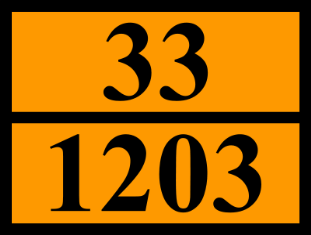 	Salzsäure	Heizöl	Benzin1.7.18Wie können Sie Eigenschaften eines Gefahrstoffs identifizieren?	Durch die Farbe des Fahrzeugs	Gefahrzettel	An der Farbe der Gasflasche1.7.19Welchen ph-Wert besitzen Säuren?	ph> 7	ph = 7	ph< 71.7.20Welche Identifizierungsmöglichkeiten bei Transportunfällen mit gefährlichen Stoffenmüssen auf der Straße vorhanden sein? ________________________________________________________________________________________________________________________________________________________- Orangene Warntafel- Stoffnummer- Gefahrzettel- Beförderungspapiere- Schriftliche Weisungen (Unfallmerkblätter)Geräte, Ausstattung, Schutzkleidung /-ausrüstung1.8.1Welche Schutzausrüstung ist bei Austreten von Säure im Gefahrenbereich zu tragen?	Filtermaske und Funkgerät	Schutzkleidung Form 3 mit Atemschutzgerät	Taucheranzug (TAZ) mit Atemschutzgerät1.8.2Sie müssen an einer Schadensstelle Vergaserkraftstoff in ein anderes Tankfahrzeugumfüllen. Welche Geräte dürfen Sie im Gefahrenbereich verwenden?	Alle Feuerwehrgeräte	Ex-geschützte Geräte1.8.3Welche Ausrüstungsgegenstände gehören bei Einsätzen mit A-Gefahrstoffen zur persönlichen Sonderausrüstung Form 2?	Feuerwehrhelm, Vollmaske, Atemschutzgerät, Kontaminationsschutz-haube, Personendosimeter, Dosiswarngerät, Kontaminationsschutzhand-schuhe und Arbeitshandschuhe sowie Feuerwehrstiefel	Feuerwehrhelm, Vollmaske, Atemschutzgerät, Personendosimeter, Dosiswarngerät, Dosisleistungswarner, Schutzkleidung Form 3, sowie zusätzliche Arbeitshandschuhe	Feuerwehrhelm, Vollmaske, Atemschutzgerät, Personendosimeter, Dosiswarngerät, Kontaminationsschutzanzug Form 2 oder Form 31.8.4Welche Ausrüstungsgegenstände gehören bei Einsätzen mit A-Gefahrstoffen zur persönlichen Schutzausrüstung Form 1?	Feuerwehrhelm, Vollmaske, Atemschutzgerät, Flammschutzhaube, und wenn möglich Personendosimeter	Feuerwehrhelm, Vollmaske, Atemschutzgerät, Personendosimeter, Dosiswarngerät, Chemikalienschutzanzug sowie zusätzliche Arbeitshand-schuhe	Feuerwehrhelm, Vollmaske, Atemschutzgerät, Personendosimeter, Dosiswarngerät, Kontaminationsschutzanzug, Kontaminationsschutz-handschuhe und Arbeitshandschuhe sowie Feuerwehrstiefel1.8.5Welche persönliche Schutzausrüstung trägt der Angriffstrupp im A-Einsatz?	Feuerwehrhelm, Vollmaske, Atemschutzgerät, Kontaminationsschutz-haube, Personendosimeter, Dosiswarngerät, Kontaminationsschutzhand-schuhe und Arbeitshandschuhe sowie Feuerwehrstiefel	Feuerwehrhelm, Vollmaske, Atemschutzgerät, Personendosimeter, Dosiswarngerät, Schutzkleidung Form 2 oder Form 3	Feuerwehrhelm, Vollmaske, Atemschutzgerät, Personendosimeter, Dosiswarngerät, Dosisleistungswarngerät, Kontaminationsschutz-handschuhe und Arbeitshandschuhe sowie Feuerwehrstiefel1.8.6Welche Formen der Schutzkleidung werden bei der Feuerwehr unterschieden? ________________________________________________________________________________ _________________________________________________________________________________________________________________________________________________________________Form 1,  Form 2,   Form 31.8.7Wozu dienen Dosiswarngeräte?	Dosiswarngeräte dienen zur Überwachung der im Gefahrenbereich eingesetzten Kräfte	Dosiswarngeräte dienen zur Überwachung der im Absperrbereich einge-setzten Geräte	Dosiswarngeräte dienen zur Warnung der eingesetzten Kräfte1.8.8Welche Aussage(n) über Filmdosimeter ist/sind richtig?	Sie dienen zur Ermittlung der aufgenommenen Dosisleistung	Sie dienen zur Ermittlung der aufgenommenen Dosis	Sie dürfen nur bei einer fachkundigen amtlichen Stelle ausgewertet werden	Sie können nicht bei einer fachkundigen amtlichen Stelle ausgewertet werden	Weil der Messwert (Vergleichswert) löschbar ist, gelten sie nicht als Dokumente	Weil der Messwert (Vergleichswert) nicht löschbar ist, gelten sie als Dokumente1.8.9Vervollständigen Sie den nachfolgenden Text: Die Schutzkleidung Form 3	ist resistent gegen alle Gefahrstoffe.	ist gut geeignet bei der Brandbekämpfung.	ist resistent gegenüber den vom Hersteller angegebenen Stoffen.1.8.10Wovor schützt ein handelsüblicher Chemikalienschutzanzug im ABC-Einsatz nicht?	Vor tiefgekühlten flüssigen Stoffen	Vor Kontaktgiften	Vor stark erhitzten Stoffen1.8.11Gefahrstoffe mit hohem Dampfdruck sind nicht saugfähig, welche Pumpe können Sieeinsetzen? ________________________________________________________________________________ _________________________________________________________________________________________________________________________________________________________________Schlauchpumpe1.8.12Was ist bei der Reinigung, Instandsetzung, Wartung und Prüfung derSchutzanzüge zu beachten?	Angaben des Herstellers	Die Rückennummer	Bestimmungen der UVV-Feu1.8.13Womit kann ermittelt werden, welches zur Verfügung stehende Gerät für welchen Stoffgeeignet ist?_________________________________________________________________________________________________________________________________________________________________Beständigkeitsliste1.8.14Welche Art von Chemikalienschutzanzug (CSA) bietet den besten Schutz für Feuerwehreinsatzkräfte?	CSA, Typ A: Atemschutz wird über dem Anzug getragen, Maske ist Bestandteil des Anzuges	CSA, Typ B: Atemschutz wird unter dem Anzug getragen, Maske ist Bestandteil des Anzuges	CSA, Typ C: Atemanschluss und Atemschutzgerät einschließlich Schutzhelm werden unter dem Anzug getragen, der Anzug hat eine Sichtscheibe bzw. -folie1.8.15Warum müssen Kabeltrommeln immer ganz abgerollt werden?_________________________________________________________________________________________________________________________________________________________________Zum Schutz vor Überlastung1.8.16Nennen Sie 3 Möglichkeiten des GW-G, Lecks abzudichten!________________________________________________________________________________ _________________________________________________________________________________________________________________________________________________________________- Holzkeile- Dichtkissen- Dichtmanschette1.8.17Warum hat die Schlauchpumpe im Gegensatz zur Kreiselpumpe eine Überlastsicherung?________________________________________________________________________________ _________________________________________________________________________________________________________________________________________________________________Um die Pumpe vor Schäden zu schützen1.8.18Wie müssen Gefahrgutschläuche verlegt werden? ________________________________________________________________________________ _________________________________________________________________________________________________________________________________________________________________In Flussrichtung ist der Ausgang immer Stutzen1.8.19Welche Ausrüstung gehört zur persönlichen Sonderausrüstung für einenStrahlenschutzeinsatz?	Kontaminationsnachweisgerät	Atemschutz	Personendosimeter	Dosiswarngerät	Dosisleistungswarngerät	Kontaminationsschutzkleidung1.8.20Welche Ausrüstungsgegenstände gehören zur persönlichen Schutzausrüstung imStrahlenschutzeinsatz?	Feuerwehrhelm, Vollmaske, Atemschutzgerät, Schutzkleidung Form 1  oder Form 2, Personendosimeter, Dosisleistungswarngerät, Kontaminationsschutz-handschuhe, Arbeitshandschuhe sowie Feuerwehrstiefel.	Feuerwehrhelm, Vollmaske, Atemschutzgerät, Personendosimeter, Dosiswarngerät, Chemikalienschutzanzug sowie zusätzliche Arbeitshand-schuhe	Feuerwehrhelm, Vollmaske, Atemschutzgerät, Personendosimeter, Dosiswarngerät, Schutzkleidung Form 2 oder 31.8.21Auf welche Warnschwellen müssen Dosiswarngeräte einzustellen sein?________________________________________________________________________________ _________________________________________________________________________________________________________________________________________________________________- 15 bzw. 20 mSv (Übergangszeit)- 100 mSv- 250 mSv1.8.22Welche Ausstattung gehört zur persönlichen Schutzausrüstung beim Bio-Einsatz? ________________________________________________________________________________ _________________________________________________________________________________________________________________________________________________________________- Atemschutz, umluftabhängig oder umluftunabhängig- Körperschutz, - mindestens Schutzkleidung Form 11.8.23Wovon hängt die Schutzwirkung der Schutzkleidung ab?	Von Konstruktion und Material	Von dem ordnungsgemäßen An- und Ablegen vor und nach dem Einsatz	Von der Atemtechnik des Trägers	Von der Zahl der Schuss- und Kettfäden	Von der Reinigung, Instandsetzung und Wartung1.8.24Mit welchen Geräten lassen sich Leckstellen schließen?	Dichtkissen	Auffangrinne	Weichholzkeile1.8.25Warum sollte ein formbeständiger Gefahrgut-Schlauch nicht überbogen werden? __________________________________________________________________________ ___________________________________________________________________________________________________________________________________________________________Weil er undicht werden kann.1.8.26Welches Gerät müssen Sie vorschalten, wenn Sie die Stromversorgung über das öffentliche Netz beziehen? ___________________________________________________________________________________________________________________________________________________FI-Schutzschalter oder DI- Schutzschalter (PRCD-S)1.8.27Aus welchem Material sollten säurebeständige Armaturen und Behälter bestehen?	Aluminium	V4A-Stahl	PV1.8.28Mit welchen Mitteln kann man ausgelaufenes Öl aufnehmen?	Mit Spezialsaugern aufsaugen oder umpumpen	Mit Feuerlöschkreiselpumpen abpumpen	Ölsperren errichten und mit Bindemittel abstreuen und aufnehmen1.8.29Welche persönliche Schutzausrüstung muss ein Feuerwehrmann bei einem Unfall, bei dem radioaktive Stoffe frei werden, tragen?	Schutzkleidung , Dosiswarngerät, Personendosimeter, Atemschutz(umluft-unabhängig)	Schutzkleidung, Dosiswarngerät, Bleibehälter	Kontaminationsschutzanzug, Warnweste, FeuerlöscherGrundlagen und Begriffe1.9.1Was verstehen Sie unter dem Begriff Inkorporation? _________________________________________________________________________________________________________________________________________________________________Inkorporation ist die Aufnahme von Gefahrstoffen in den Körper1.9.2Erklären Sie die folgenden Begriffe:1: Kontamination:		______________________________2: Inkorporation			___________________________________________________________________________________________________- Kontamination: Verunreinigung einer Oberfläche durch Gefahrstoffe.- Inkorporation: Aufnahme von Gefahrstoffen in den Körper.1.9.3Ordnen Sie den nachstehenden Begriffen die richtigen Einheiten zu.Äquivalentdosis			___________Aktivität				___________Äquivalentdosisleistung		___________Äquivalentdosis      		SvAktivität           		BqÄquivalentdosisleistung 	Sv/h1.9.4Geben Sie die Reichweite der unten aufgeführten Strahlenarten an!Alphastrahlung:Betastrahlung:Gammastrahlung:Alphastrahlung		im Zentimeter-BereichBetastrahlung		im Meter-BereichGammastrahlung		im Kilometer-Bereich1.9.5Welche natürlichen ionisierenden Strahlenarten gibt es?________________________________________________________________________________ _________________________________________________________________________________________________________________________________________________________________- Alphastrahlung- Betastrahlung- Gammastrahlung1.9.6Aus welchen Kernteilchen besteht ein Atom und geben Sie den Ladungszustand an? _________________________________________________________________________(Außer bei Wasserstoff besteht ein Atom aus:) --> Hinweis für den Ausbilder- Proton - positiv geladen,- Neutron - ohne Ladung- Elektron - negativ geladen1.9.7Die Kernladungszahl gibt die …	die Anzahl der Neutronen an.	die Anzahl der Protonen an.	die Anzahl der Protonen und Neutronen an.1.9.8Durch die Massenzahl wird angegeben die …	die Anzahl der Neutronen in einem Atomkern	die Anzahl der Protonen in einem Atomkern	die Anzahl der Neutronen und Protonen in einem Atomkern1.9.9Welche Dosisrichtwerte sind beim Feuerwehreinsatz an strahlengefährdeten Einsatzstellen zu beachten?Erhaltung von Sachwerten: 					___________Ausbildung: 								___________Gefahrenabwehr von Personen: 					___________Verhinderung einer wesentlichen Schadensausweitung: 	___________Rettung von Menschen: 						___________Schutz von Umwelt und Sachwerten:			max. 20 mSv / Einsatz und KalenderjahrAusbildung: 							max. 1 mSv / JahrSchutz von Menschenleben oder Gesundheit: 		max. 100 mSv / Einsatz und KalenderjahrRettung von Menschenleben: 				max. 250 mSv / Einsatz und Leben1.9.10Erklären Sie den Begriff "Halbwertszeit"!________________________________________________________________________________ _________________________________________________________________________________________________________________________________________________________________Die Halbwertszeit ist ein Maß für die Zerfallsgeschwindigkeit eines Nuklides, sie gibt die Zeit an, in der die Hälfte der vorhandenen zerfallsfähigen Kerne zerfällt.1.9.11Was verstehen Sie unter dem Begriff "Isotop"?________________________________________________________________________________ _________________________________________________________________________________________________________________________________________________________________Zu den Isotopen eines Stoffes gehören alle Atome mit gleicher Protonenzahl, aber ungleicherNeutronenzahl1.9.12Welche Strahlenart kann völlig abgeschirmt werden?	Röntgenstrahlung	Alphastrahlung	Gammastrahlung	Beta-Strahlung1.9.13Nennen Sie drei Einsatzstellen, bei denen mit einer Gefährdung durch radioaktiven Stoffe zu rechnen ist: ________________________________________________________________________________________________________________________________________________________- Transportunfälle- Industrie- Radiologische Praxen1.9.14Über welche Aufnahmewege gelangen Giftstoffe in den menschlichen Körper? ________________________________________________________________________________ _________________________________________________________________________________________________________________________________________________________________- Inhalation, Aufnahme über die Atmung- Ingestion, Aufnahme durch den Magen-Darm-Trakt- Cutane Resorption, Aufnahme auch über die intakte Haut möglich1.9.15Was entsteht bei der Verbrennung von Polyvenylchlorid (PVC)?	Nitrose Gase	Salzsäure	Dinatriumhydrogenphosphat1.9.16Auf welchen Dosisrichtwert wird im Strahlenschutzeinsatz grundsätzlich das Dosiswarngerät eingestellt?	15-20 mSV (Übergangsfrist)	100 mSV	250 mSV1.9.17Welche Grundsätze für den Einsatzablauf (im ABC Einsatz) sind für die Feuerwehr wichtig?	Körperliche Leistungsfähigkeit und psychische Belastbarkeit	Möglichst nur eine Person pro Schutzanzug einsetzen	Nur im ABC ausgebildete Feuerwehrangehörige einsetzen	Die Ermittlung der Gefährdung1.9.18Bis zu welcher Temperatur muss bei der Zersetzung von polychlorierten Biphenylen(PCB) mit der Bildung von Dioxinen gerechnet werden?	Bis 500°C	Bis 700°C	Bis 1.100°C1.9.19Welche Einsatzgrundsätze sind beim Einsatz von Chemikalienschutzanzügen zu beachten?	Vollschutzanzug außerhalb der Gefahrenzone anlegen	Reservetrupp mit Filtergerät bereitstellen	Einsatzzeit auf 20 Min. begrenzen1.9.20Was versteht man unter "verdichtete Gase"?	Gase mit einer kritischen Temperatur von -10°C bis +70°C	Gase mit einer kritischen Temperatur unter -50°C	Gase mit einer kritischen Temperatur über +70°C1.9.21Was verstehen Sie unter dem Begriff Kontamination?	eine Vorrichtung, um radioaktives Material im Dunkeln aufzuspüren	eine Verunreinigung der Oberfläche von Lebewesen, eines Bodens, eines Gewässers und oder Gegenständen mit radioaktiven, biologischen oder chemischen Gefahrstoffen	Kleinste Teilchen (Atome) sind in den Körper eingedrungen	Eine nicht mit den Messgeräten der Feuerwehr nachzuweisende hohe Konzentration von Wasserstoffionen im FreienKennzeichnung und Transport1.10.1Ein Tankzug ist mit einer orangenen Warntafel gekennzeichnet. In der oberen Hälfte der Warntafel ist vor den Ziffern der Buchstabe X angebracht. Was bedeutet das?	Die Ladung wurde vom Zoll verplombt	Nur Löschmittel "Schaum" verwenden	Der transportierte Stoff reagiert in gefährlicher Weise mit Wasser	Nur mit Wasser löschen1.10.2Die Zahlen auf der unteren Hälfte orangefarbener Warntafeln von Tankfahrzeugen haben folgende Bedeutung:	Nummer zur Kennzeichnung der Gefahren, die von dem Stoff ausgehen können	Gewicht des Fahrzeuges	Nummer zur Kennzeichnung des Stoffes1.10.3Die Zahlen auf der oberen Hälfte orangefarbener Warntafeln von Tankfahrzeugen haben folgende Bedeutung:	Nummer zur Kennzeichnung der Gefahren, die von dem Stoff ausgehen können	Gewicht des Fahrzeuges	Nummer zur Kennzeichnung des Stoffes1.10.4Wie muss ein Transport mit gefährlichen Stoffen und Gütern gekennzeichnet sein?	Eine Kennzeichnung ist zwingend vorgeschrieben, wenn die Polizei dies verlangt	Durch die Aufschrift GSG	Durch Warntafeln und evtl. Gefahrzettel, wenn eine Mindestmenge überschritten wird1.10.5Was bedeutet die Nummer X 333 zur Kennzeichnung der Gefahr?	Selbstentzündlicher, fester Stoff, in Verbindung mit Wasser explosions-artige Zersetzung	Brennbare Flüssigkeit, nur in Verbindung mit Wasser	Selbstentzündliche Flüssigkeit, die mit Wasser gefährlich reagiert	Leicht brennbarer Stoff in geschmolzenem Zustand, reagiert nur mit Wasser1.10.6Welche der folgenden Gefahrzettel kennzeichnen ionisierende Strahlung?a)		b)		c)		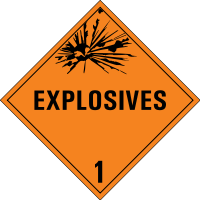 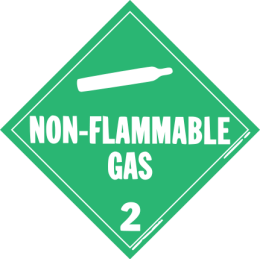 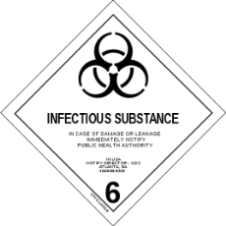 d)		e)	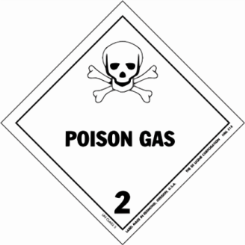 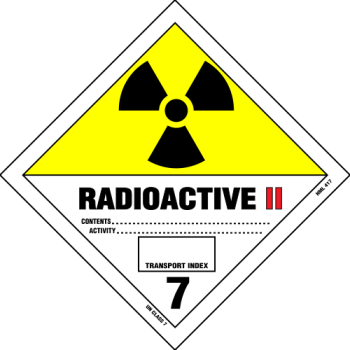 	a	b	c	d	e1.10.7Was bedeutet die Nummer 44 zur Kennzeichnung der Gefahr? _________________________________________________________________________________________________________________________________________________________Brennbarer Stoff, der sich im geschmolzenen Zustand bei erhöhter Temperatur befindet1.10.8Druckgasflaschen müssen farbig gekennzeichnet werden. Was beinhalten Stahlflaschen, die wie folgt gekennzeichnet sind?a) kastanienbraun			________________b) rot					________________c) schwarz/grün			________________d) weiß/blau			________________e) leuchtendgrün/grau		________________a) kastanienbraun 		Acetylenb) rot				brennbares Gasc) schwarz			Stickstoffd) weiß/blau			Sauerstoffe) leuchtendgrün/grau		Druckluft1.10.9Wie werden gefährliche Güter an Tankfahrzeugen gekennzeichnet?	Durch orangefarbene Warntafeln, mit Nummer	Durch feuerwehrrote Warntafeln	Durch gesonderte polizeiliche Kennzeichen1.10.10Was bedeutet die Nummer 266 zur Kennzeichnung der Gefahr?	Sehr giftiges Gas	Brennbares Gas	Giftiger Stoff1.10.11Was bedeutet die Nummer 225 zur Kennzeichnung der Gefahr? ________________________________________________________________________________ _________________________________________________________________________________________________________________________________________________________Tiefkalt verflüssigtes Gas, brandfördernd1.10.12Was bedeutet die "Obere" und die "Untere" Zahl auf einer orangefarbenen Warntafel? ________________________________________________________________________________ _________________________________________________________________________________________________________________________________________________________________Obere Nummer: 	Kennzeichnung der Gefahr (Gefahrnummer)Untere Nummer: 	Kennzeichnung des Stoffes (Stoffnummer)1.10.13Ein vorgehender Trupp entdeckt bei einem Brand eine rote Gasflasche. Welches Gas enthält diese Flasche?	Sauerstoff	Brennbares Gas	Stickstoff1.10.14Ein Unfallfahrzeug hat auf der Warntafel die Gefahrennummer 268.a)    Welchen Aggregatzustand hat der Stoff beim Austreten?b)    Welche Gefahren beschreibt diese Kennzeichnung?a: ______________________________b: ______________________________a) gasförmigb) gasförmig, giftig und ätzend1.10.15Was bedeutet die Nummer 886 zur Kennzeichnung der Gefahr?	Leicht entzündlicher flüssiger Stoff, giftig	Stark ätzender, giftiger Stoff	Oxidierend, brandfördernder Stoff1.10.16Welche Gefahrgut-Kennzeichnung besitzt ein Kesselwagen der Eisenbahn, der Propantransportiert?	Umlaufender orangefarbener Farbstreifen	Gefahrzettel (rot mit Flamme)	Gefahrzettel (blau mit Flamme)	Orangefarbene Warntafel mit Gefahr- und Stoffnummer1.10.17Was bedeutet die Nummer X 423 zur Kennzeichnung der Gefahr? ________________________________________________________________________________ _________________________________________________________________________________________________________________________________________________________________X= Reagiert in gefährlicher Weise mit Wasser - Brennbarer fester Stoff, der bei Berührung mit Wasser brennbare Dämpfe freisetzt1.10.18An welchen Fahrzeugseiten können Warntafeln angebracht sein?________________________________________________________________________________ _________________________________________________________________________________________________________________________________________________________________- Vorn- Hinten- Seitlich1.10.19Was bedeutet die Nummer 268 zur Kennzeichnung der Gefahr?	Giftiges Gas, ätzend	Brennbare Flüssigkeit, giftig, selbstentzündlich	Gefahr einer spontanen heftigen Reaktion	Gas, brennbar, ätzend1.10.20Was bedeutet die Nummer X 323 zur Kennzeichnung der Gefahr? ________________________________________________________________________________ _________________________________________________________________________________________________________________________________________________________________Reagiert in gefährlicher Weise mit Wasser - Entzündbarer flüssiger Stoff, der mit Wasser gefährlich reagiert, wobei brennbare Gase entweichen1.10.21Eisenbahnkesselwagen werden mit einem 300 mm breiten orangefarbigen Streifen, der in Höhe der Tankachse allseitig um den Tank herumgeführt wird, gekennzeichnet. Welche Bedeutung hat der Streifen?	Bis zur Oberkante des Streifens gefüllt	Flüssigkeiten nur bis zum Farbstreifen einfüllen (Dampfphase beachten	Flüssiggase	Transportbehälter für Acetylen sowie andere giftige Gase1.10.22Wo befinden sich bei einem Transport von Bio Stoffen, Transportkategorie A, dieBeförderungspapiere mit den genauen Angaben?	Nur im Fahrerhaus	Im Fahrerhaus und zwischen der Außen- und Innenverpackung	Hinter den Gefahrtafeln und im Fahrerhaus	Nur an der Außenverpackung mitzuführen1.10.23Wie werden gefährliche Güter an Tankfahrzeugen gekennzeichnet?	Durch orangefarbene Warntafeln	Durch feuerwehrrote Warntafeln	Durch gesonderte polizeiliche Kennzeichen1.10.24Um welchen Stoff handelt es sich bei der dargestellten Gefahr- und Stoffnummer einerWarntafel?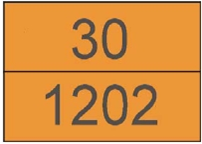 	Salzsäure	Heizöl	Benzin1.10.25Wie sind kennzeichnungspflichtige Straßenfahrzeuge, die mit radioaktiven Stoffen beladen sind, nach ADR/RID/ADN zu kennzeichnen?	Hinten und vorne mit orangefarbenen Warntafeln, außerdem hinten und an beiden Seiten mit Gefahrzetteln	hinten und vorne feuerwehrrote Warntafeln	Nur an beiden Seiten mit Gefahrzettel	Keine Kennzeichnung notwendig1.10.26Auf welche Eigenschaften weisen folgende Gefahrnummern hin?5: ______________________________7: ______________________________9: ______________________________5 	brandfördernd7 	radioaktiv9 	Sonstige gefährliche Stoffe und Güter / Gefahr einer spontan gefährlichen Reaktion1.10.27Was bedeutet die untere Zahl auf der orangefarbenen Warntafel eines Gefahrstofftransporters? ________________________________________________________________________________ _________________________________________________________________________________________________________________________________________________________________Stoffnummer, UN-Nummer1.10.28Welche Farbe hat die Warntafel eines LKW, der gefährliche Güter transportiert? ________________________________________________________________________________ _________________________________________________________________________________________________________________________________________________________________Orange1.10.29Tankwagenunfall; auf der Warntafel ist ein X vorangestellt. Womit soll der Inhalt nicht in Berührung kommen?_________________________________________________________________________________________________________________________________________________________________WasserRechtsgrundlagen1.11.1Wer muss bei einem Feuerwehreinsatz mit radioaktiven Gefahrstoffen der Gefahrengruppe III A anwesend sein?	Sachkundiger Strahlenschutzverantwortlicher oder Strahlenschutzbeauftragter des Betriebes	Bezirksbrandmeister	Feuerwehreinsatzkräfte mit Strahlenschutzwissen	sonstige sachkundige Personen für den Strahlenschutz1.11.2Welche Vorschriften und Verordnungen müssen in einem A-Einsatz der Feuerwehrenbeachtet werden? Nennen Sie drei!______________________________________________________________________________________________________________________________________________________________- FwDV 500- Atomgesetz- StrSchVO und StrlSchG1.11.3Nach Art der Gefährdung werden Gefahrstoffen entsprechende Gefahrstoffklassenzugeordnet. Die Klassifizierung richtet sich u.a. nach den Vorgaben der ADR/RID/ADN. Nennen Sie die Klassen!1: ______________________________2: ______________________________3: ______________________________4: ______________________________5: ______________________________6: ______________________________7: ______________________________8: ______________________________9: ______________________________1 = Explosive Stoffe und Gegenstände mit Explosivstoff2 = Gasförmige Stoffe3 = entzündbare flüssige Stoffe4 = sonstige entzündbare Stoffe5 = entzündend (oxidierend) wirkende Stoffe6 = giftige Stoffe7 = radioaktive Stoffe8 = ätzende Stoffe9 = Verschiedene gefährliche Stoffe und Gegenstände1.11.4Was bedeutet die Abkürzung ADR?	Europäisches Übereinkommen über die internationale Beförderung gefährlicher Güter auf der Straße	Verordnung über die innerstaatliche und grenzüberschreitende Beförderung gefährlicher Güter auf der Straße und mit der Eisenbahn	Richtlinie zur Durchführung der GGVSEB1.11.5Was wird im wesentlichem durch die Gefahrstoffverordnung geregelt?	Verpackung, Lagerung und Umgang mit Gefahrstoffen	Welche gefährlichen Güter befördert werden dürfen	Welche chemischen Elemente verarbeitet werden dürfen1.11.6Wie werden flüssige brennbare Stoffe nach GHS (globales harmonisiertes System) bzw. CLP-Verordnung eingestuft?__________________________________________________________________ _________________________________________________________________________________________________________________________________________________________________    Kategorie 1: Flammpunkt < 23 °C und Siedepunkt ≤ 35 °C (Flam. Liq. 1)    Kategorie 2: Flammpunkt < 23 °C und Siedepunkt > 35 °C (Flam. Liq. 2)    Kategorie 3: Flammpunkt ≥ 23 °C und ≤ 60 °C (Flam. Liq. 3)1.11.7Was wird im wesentlichem durch die GGVSEB geregelt?	Wie gefährliche Güter verpackt und gekennzeichnet sein müssen	Die Beförderung gefährlicher Güter auf der Straße, der Eisenbahn und auf Binnenschiffen	Die Verpackung von Gefahrstoffen in der Eisenbahn	Welche chemischen Elemente verarbeitet werden dürfen1.11.8Wie heißt die Gefahrgutverordnung für die Beförderung gefährlicher Güter auf Straße, der Eisenbahn und Binnenschiffen?	GUV	GGVSEB	GVV	GGVS1.11.9Wie wird der Stoff Benzin aufgrund des Flammpunktes nach ADR (EuropäischesÜbereinkommen über die Beförderung gefährlicher Güter auf der Straße) eingestuft?________________________________________________________________________________ _________________________________________________________________________________________________________________________________________________________________- Nummer zur Kennzeichnung der Gefahr 33- Leichtentzündlich- Flammpunkt unter 21°C1.11.10Welche Behörde ist in NRW für alle Maßnahmen zur Abwehr von Störungen der öffentlichen Sicherheit bei einem Fund von radioaktiven Stoffen zuständig?	Gemeinde	Bezirksregierung	Innenministerium	Kreisbrandmeister1.11.11Zu welcher Kategorie nach CLP-Verordnung wird Benzin zugeordnet_________________________________________________________________________________________________________________________________________________________________Kategorie 2 der entzündbaren Flüssigkeiten „leicht entzündbar“. 1.11.12Welche Vorschrift regelt den Transport gefährlicher Güter im Straßenverkehr?	Die Straßenverkehrsordnung	Das Gesetz über explosionsgefährliche Stoffe	Die Verordnung über die Beförderung gefährlicher Güter auf der Straße und mit der Eisenbahn sowie der Binnenschifffahrt	Die Straßen-Gefahrenausnahmeverordnung vom 25.09.1985Stoffeigenschaften / Reaktionen1.12.1Welche Gefahren gehen von entzündbaren flüssigen Stoffen der Gefahrgutklasse 3 nach ADR/RID/ADN aus?	Brand- und Explosionsgefahr	Gewässerverunreinigung durch Ausbreitungs- und Versickerungsgefahr	Einige Flüssigkeiten sind selbstentzündlich und reagieren gefährlich mit Wasser1.12.2Was entsteht bei der Verdünnung einer Säure mit Wasser?	Essigsäureanhydrid	Wärme	Nitrose Gase1.12.3Beim Verdünnen von Säuren mit Wasser kommt es zu einer chemischen Reaktion. Wieäußert sich diese Reaktion?	Säure reagiert nur bei Erwärmung, dann aber heftig	Säure kann sich bis über den Siedepunkt von Wasser erwärmen, dadurch kommt es zum Umherspritzen von Säure	Säure ändert den ph-Wert1.12.4Was kann bei der Verbrennung von Polyvenylchlorid (PVC) entstehen?	Nitrose Gase	Salzsäure	Dinatriumhydrogenphosphat1.12.5Wie reagiert verflüssigtes Gas, das seine kritische Temperatur erreicht?	Das Gas wird unbrauchbar	Das Gas entzündet sich	Der Aggregatzustand ändert sich von flüssig auf gasförmig	Der Aggregatzustand des Gases ändert sich im gleichen Verhältnis wie der Temperaturanstieg1.12.6Welche der folgenden Eigenschaft besitzen Stoffe der Klasse 4.2?	Der Flammpunkt liegt unter + 21°C und der Stoff ist mit Wasser mischbar	Die Entzündungstemperatur dieser Stoffe liegt so niedrig, dass ohne Wärmezufuhr eine Entzündung erfolgen kann	Die Stoffe reagieren mit Wasser, Selbstentzündung der Gase möglich	Zerkleinerte Naturprodukte, Gefahr einer Staubexplosion1.12.7Welches Gas ist leichter als Luft?	Ammoniak (NH3)	Kohlendioxid (CO2)	Chlor (Cl2)1.12.8Welche Besonderheit ist bei Gasen und Dämpfen zu beachten, die schwerer als Luft sind?	Sie bleiben bei Windstille in hohen Konzentrationen nur direkt an der Schadensstelle	Sie können in niedrigere Gelände- oder Gebäudeteile fließen und dort explosionsfähige Gas-Dampf-Luftgemische bilden	Sie sind aufgrund ihrer Zusammensetzung nicht in der Lage zündfähige Gemische zu bilden	Sie sind für den Feuerwehreinsatz unerheblich1.12.9Welche Gefahr ist bei allen Stoffen der Gefahrgutklasse 2 vorhanden?	Brandgefahr	Druckanstieg im Behälter (Druckbehälterzerknall)	Ausbreitungsgefahr auch in tiefer liegende Bereiche	Gefahr der Bodenverseuchung1.12.10Welchen ph-Wert besitzen Säuren?	ph> 7	ph = 7	ph< 71.12.11Wie werden Gase transportiert?	unter Druck expandiert	unter Druck komprimiert	unter Druck gekühlt	unter Druck gelöst	unter Druck erwärmt	unter Druck verflüssigt	tiefkalt verflüssigt1.12.12Welche Eigenschaften hat Benzin?	Einen sehr hohen Flammpunkt	Dämpfe der Flüssigkeit sind besonders leicht entzündbar	Es können auch bei Minustemperaturen brennbare Dämpfe entstehenAtemschutzAtemschutzgeräte / Atemanschlüsse2.1.1In welche beiden Gruppen werden die Atemschutzgeräte nach der DIN EN 133 eingeteilt? ________________________________________________________________________________ _________________________________________________________________________________________________________________________________________________________________abhängig von der Umgebungsatmosphäreunabhängig von der Umgebungsatmosphäre2.1.2Welche Atemschutzgeräte wirken unabhängig von der Umgebungsatmosphäre?	Isoliergeräte (Behältergeräte, Regenerationsgeräte)	Nur Regenerationsgeräte	Druckluft-Schlauchgeräte	Filtergeräte2.1.3Welche Atemschutzgeräte wirken abhängig von der Umgebungsatmosphäre? ____________________________________________________________________________________________________________________________________Filtergeräte2.1.4Wann dürfen Filtergeräte nicht eingesetzt werden?	Wenn der Sauerstoff der Luft ganz oder in erheblichem Maße verdrängt ist (mind. 17 Vol.%)	Bei Nebel im Freigelände, wenn man die Einsatzstelle nicht sieht	Wenn das Filter gegen Art und Konzentration der Atemgifte nicht schützt	Direkt am Fahrzeug bei der Bedienung der Pumpe	Wenn eine starke Flocken- oder Staubbildung vorliegt2.1.5Welche Atemschutzgeräte dürfen bei einem Kellerbrand verwendet werden?	Behältergeräte	Regenerationsgeräte	Filtergeräte2.1.6Wann spricht gemäß DIN die akustische Warneinrichtung bei Pressluftatmern an?	Bei 50 % des zulässigen Fülldrucks	Bei 1/8 des zulässigen Luftvorrates	Bei 55 ± 5 bar2.1.7Welche Atemanschlüsse sind bei der Feuerwehr nach der FwDV 7 zulässig?	Halbmaske	Vollmaske	Mundstücksgarnitur	Helm-Maskenkombination	Atemschutzhaube2.1.8Wie hoch ist in etwa die durchschnittliche Einsatzzeit eines Pressluftatmers? _________________________________________________________________________________________________________________________________________________________________ca. 30 min2.1.9Welche Funktion hat das Sicherheitsventil eines Pressluftatmers?	Verhindert das Bersten der Pressluftflasche	Verhindert das Beaufschlagen des Lungenautomaten mit Hochdruck	Verhindert Überdruck in der Maske, damit die Sichtscheibe nicht heraus-fallen kannAtmung2.2.1Was versteht man unter innerer Atmung?	Atmung über Mund und Nase	Hautatmung	Gasaustausch zwischen den Zellen und dem Blut	Gasaustausch zwischen dem Körper und der Umluft2.2.2Nennen Sie die ungefähre Zusammensetzung der eingeatmeten und der ausgeatmeten Luft.Eingeatmete Luft:			Ausgeatmete Luft:_____ Vol.-% Sauerstoff		_____ Vol.-% Sauerstoff_____ Vol.-% Stickstoff		_____ Vol.-% Stickstoff_____ Vol.-% Edelgase		_____ Vol.-% Edelgase_____ Vol.-% Kohlendioxid		_____ Vol.-% KohlendioxidEingeatmete Luft:			Ausgeatmete Luft:21    Vol.-% Sauerstoff		17    Vol.-% Sauerstoff78    Vol.-% Stickstoff		78    Vol.-% Stickstoff0,96 Vol.-% Edelgase		0,96 Vol.-% Edelgase		0,04 Vol.-% Kohlendioxid		4,04 Vol.-% Kohlendioxid2.2.3Wovon ist der Luftverbrauch eines Menschen abhängig?	Körpergröße	Lebensalter	Dienstgrad	Schulbildung	Körperliche Belastung2.2.4Welches Gas im Blut übt einen Einfluss auf die Steuerung des Atemzentrums aus? _______________________________________________________________________________________________________________________________________________________Kohlendioxid (CO2)2.2.5Nennen Sie die unteren Luftwege!	Mund, Nase, Rachen, Bronchien, rechter und linker Lungenflügel	Luftröhre, rechter und linker Luftröhrenhauptast, Bronchien, Kapillare und Alveolen	Lungenbläschen, Gasaustausch zwischen Zellen und Blut, Mund und Rachenraum2.2.6Was verstehen Sie unter dem Begriff äußere Atmung?	Gasaustausch, der zwischen dem Blut und der eingeatmeten Luft in der Lunge stattfindet.	Gasaustausch, der zwischen dem Blut und den Zellen stattfindet.	Hautatmung2.2.7Welche Muskeln ermöglichen das Einströmen der Umgebungsluft in die Lunge? __________________________________________________________________________ _________________________________________________________________________________________________________________________________________________________________Zwerchfell und Zwischenrippenmuskulatur2.2.8Warum ist bei Einsätzen der Feuerwehr der Atemschutz so wichtig?	Schutz vor Sauerstoffmangel	Um den Einsatz schwieriger zu gestalten	Schutz vor einer Schadstoffaufnahme	Um Schaulustige vor Atemgiften zu warnen2.2.9Wie viel Prozent Stickstoff sind in der Ausatemluft enthalten? ____________________________________________________________________________________________________________________________________________________78 %2.2.10Was zählt zu den oberen Luftwegen?	Bronchien, Bronchiolen und Alveolen.	Mund, Nase, Nasenhöhle und Rachen.	Hals, Zunge und Mandeln.2.2.11Welche Bestandteile des Blutes transportieren den Sauerstoff?	Die weißen Blutkörperchen	Die roten Blutkörperchen	Die BlutplättchenEinsatzgrundsätze2.3.1Was ist beim Vorhandensein von Hautgiften zu beachten?	Es werden nur umluftunabhängige Atemschutzgeräte getragen	Zusätzlich zu den Atemschutzgeräten muss entsprechende Schutz-kleidung getragen werden	Der Atemschutztrupp muss gegen den Wind vorgehen2.3.2Wie hoch darf der Druckverlust in Atemluftflaschen höchstens sein, damit derPressluftatmer noch einsatzbereit ist?	5%	10 %	20 %2.3.3Bei welchem Restdruck muss der Rückweg angetreten werden?	Bei 50 bar	Bei halbem Fülldruck	Es muss der doppelte Druck wie für den Hinweg eingeplant werden2.3.4Was ist beim Vorgehen in Brandräumen mit Geräten des umluftunabhängigenAtemschutzes zu beachten?	Truppweise vorgehen	Atemluftvorrat kontrollieren	Der Flaschendruck muss mindestens 50% des Fülldrucks betragen	Der Rückzugsweg muss gesichert sein	Der Trupp tritt gemeinsam den Rückweg an2.3.5Was muss beim Anlegen der Atemschutzmasken beachtet werden?	Sichtscheibe abwischen	Maskendichtprobe durchführen	Maskenkörper desinfizieren2.3.6Wer darf bei aufgesetzter Atemschutzmaske den Lungenautomaten anschrauben?	Truppmann/Truppführer gegenseitig	Der Geräteträger selbst	Der Maschinist2.3.7Wann darf der Atemschutzgeräteträger allein vorgehen?	Beim Einsteigen in Behälter, enge Schächte und Kanäle, wenn die Sicherheit des Atemschutzgeräteträgers gewährleistet ist	Wenn bei einem Atemschutzgerät das Warnsignal ertönt	Wenn weiteres Arbeitsgerät nachgeführt werden muss2.3.8Vor welchem Atemgift schützt Sie das Filter A2B2E2K2-P3 im Einsatz nicht?	Methan	CO (Kohlenmonoxid)	Anorganischen Gasen und Dämpfen2.3.9Wo dürfen Filtergeräte nicht eingesetzt werden?	Nur im Freien	Bei Kunststoffbränden mit Flockenbildung	Als Inkorporationsschutz bei Aufräumarbeiten	Bei Verdacht auf Sauerstoffmangel in der Umgebungsluft2.3.10In einem schlecht belüftbaren Raum brennen Papier und Holz ohne Flammenbildung.Welcher Atemschutz ist erforderlich?	Keiner	Von der Umgebungsatmosphäre unabhängige Atemschutzgeräte	Von der Umgebungsatmosphäre abhängige Atemschutzgeräte2.3.11Wann muss grundsätzlich eine Atemschutzüberwachung durchgeführt werden? ________________________________________________________________________________Bei jedem Atemschutzeinsatz und bei jeder Übung mit Isoliergeräten2.3.12Was muss bei der Atemschutzüberwachung registriert werden?	Name des Geräteträgers	Uhrzeit beim Anschließen des Luftversorgungssystems	Druck beim Anschließen des Luftversorgungssystems2.3.13Wozu dient ein Sicherheitstrupp?	Zur unverzüglichen Hilfeleistung eines eingesetzten Atemschutztrupps im Notfall	Zur Absicherung der Einsatzstelle	Zur Ausleuchtung der Einsatzstelle	Zur Instandsetzung der Atemschutzgeräte2.3.14Mit welchem Kennwort wird eine Notfallmeldung eindeutig und unverwechselbargekennzeichnet?	Blitz	Mayday	Hilfe	Mann in NotGrundlagen2.4.1In welcher Feuerwehrdienstvorschrift (FwDV) wird der Atemschutz geregelt? _________________________________________________________________________________________________________________________________________________________________FwDV 72.4.2Wann muss ein AGT zur Eignungsunztersuchung nach den Richtlinien der G 26.?	Innerhalb der vom Arzt festgelegten Frist	Bis zum 50. Lebensjahr spätestens nach 3 Jahren	Auf Anweisung des Atemschutzgerätewartes2.4.3Wie oft müssen Geräteträger nach FwDV 7 mindestens an Atemschutzübungen unter  Einsatz-bedingungen teilnehmen?_________________________________________________________________________________einmal im Jahr2.4.4Wer ist für das Prüfen, Warten und Instandsetzen von Atemschutzgeräten zuständig?	Geräteträger	Gerätewart	Atemschutzgerätewart	Leiter der Feuerwehr2.4.5Was prüfen Sie am Pressluftatmer vor dem Einsatz?	Flaschendruck	Vollständigkeit	Membrane des Lungenautomaten	Bebänderung	Funktion des Lungenautomaten	Sicherheitsventil2.4.6Wie hoch muss der Flaschendruck mindestens sein, damit bei der monatlichen Prüfung die Pressluftflasche im PA verbleiben kann? Bei einem Gerät mit 200 bar:  Bei einem Gerät mit 300 bar: Gerät mit 200 bar:  Der Flaschendruck muss mindestens 180 bar betragen (90% des Nennfülldrucks).Gerät mit 300 bar:  Der Flaschendruck muss mindestens 270 bar betragen (90% des Nennfülldrucks).2.4.7Welche Prüfungen können Sie als Geräteträger am Pressluftatmer durchführen?_________________________________________________________________________________________________________________________________________SichtprüfungFlaschendruckprüfungHochdruckdichtprüfungAnsprechdruck der Warneinrichtung2.4.8In welchen Abständen müssen Atemschutzgeräteträger, die älter als 50 Jahre sind, nach „G 26" von einem ermächtigten Arzt untersucht werden?	Jedes Jahr	Alle drei Jahre	Alle fünf Jahre2.4.9Welchen Luftvorrat hat ein Pressluftatmer mit einer 6 Liter-Atemluftflasche und 300 bar Fülldruck?	1.600 Liter	1.800 Liter	800 Liter2.4.10Welche Faktoren beeinflussen die Einsatzdauer unter Pressluftatmer ?	Luftvorrat	Körperliche Fitness des Geräteträgers	Das Baujahr des Gerätes	Körperliche Belastung des Geräteträgers2.4.11In welcher Kombination dürfen Atemschutzgeräte innerhalb eines Trupps eingesetztwerden?	PA mit Filtergerät	In jeder, wenn die Einsatzgrundsätze der FwDV 7 beachtet werden	Es dürfen ausschließlich Geräte mit gleichem Flaschendruck verwendet werden.	Regenerationsgerät mit Schlauchgerät2.4.12Wie lang ist die maximale theoretische Einsatzzeit eines Pressluftatmers bei einemLuftverbrauch von ca. 100 l/min? (1 x 6 Liter, 300 bar)?	16 Minuten	30 Minuten	60 Minuten2.4.13Welche Möglichkeiten hat der vorgehende Trupp unter Atemschutz, um sich den Rückweg zu kennzeichnen?	Schlauchleitung	Leinensicherungssystem	Handsprechfunkgerät	Feuerwehrleine2.4.14Was bedeutet das Ertönen der akustischen Warneinrichtung eines Pressluftatmers imEinsatz?	Der Atemluftvorrat geht zu Ende	Der Träger kann noch mindestens 10 Minuten am Einsatzort bleiben	Der Trupp muss unmittelbar den Gefahrenbereich verlassen2.4.15Für welche Atemschutzgeräte müssen Einsatzkräfte der Feuerwehr von einem ermächtigten Arzt untersucht werden (G 26)?	Filtergeräte	Pressluftatmer	Atemschutzmaske	Brandfluchthaube	Regenerationsgeräte2.4.16In welchen Zeitabständen sind bei Pressluftatmern Funktionsprüfungen durchzuführen?	Wöchentlich	Monatlich	Jährlich2.4.17Welchen Restluftvorrat hat ein Pressluftatmer mit einer 6 Liter Pressluftflasche und 200 bar Restdruck?Rechenweg: ________________________________________________________________________________ _________________________________________________________________________________________________________________________________________________________6 Liter x 200 bar = 1.200 Liter2.4.18Warum darf ein Pressluftatmer nicht zum Tauchen eingesetzt werden?	Weil er hierfür nicht zugelassen ist	Weil er mit Wasser volläuft	Weil das Warnsignal nicht funktioniert2.4.20Welcher Atemanschluss wird im Feuerwehrdienst verwendet?	Halbmaske	Vollmaske	Lungenautomat	Masken-Helm-Kombination2.4.21Wer ordnet das Tragen von Atemschutzgeräten beim Einsatz einer Gruppe an?	Truppführer	Verbandsführer	Leitstelle	Gruppenführer	Wehrführer/Leiter der Feuerwehr2.4.22Welche Voraussetzungen muss ein Feuerwehrmann erfüllen, um umluftunabhängigenAtemschutz tragen zu dürfen?	Er muss älter als 21 Jahre sein	Er muss ärztlich nach G 26-3 untersucht und tauglich sein	Er muss im Atemschutz ausgebildet sein2.4.23Welche Anforderungen werden an einen Atemschutzgeräteträger für umluftunabhängigen Atemschutz gestellt?	Nicht älter als 50 Jahre sein.	Feststellung der Atemschutztauglichkeit durch einen ermächtigten Arzt	Nur Männer dürfen Atemschutzgeräte tragen	Atemschutzgeräteträger müssen Nichtraucher sein	Atemschutzgeräteträger müssen für ihre Tätigkeit erfolgreich ausgebildet sein2.4.24Wer ist für die Atemschutzüberwachung verantwortlich?	Der Maschinist	Der jeweilige Einheitsführer der taktischen Einheit	Der Gerätewart2.4.25Wozu dient ein Notsignalgeber?	Zum Auffinden verunfallter Atemschutzgeräteträger	Als Rückzugssignal	Zur Alarmierung des Notarztes2.4.26Wozu dient die erste und zweite Suche?	Schnelles Auffinden von vermissten Personen und deren Rettung in einen sicheren Bereich.	Rasches Absuchen von Schwerpunkten	Doppelt hält besser, wenn eine Suche bereits abgeschlossen ist	Gründliches Absuchen aller möglichen Bereiche2.4.27Wo müssen Einsatzkräfte im Brandeinsatz verstärkt nach Kindern suchen?	Unter dem Bett und/oder unter der Bettwäsche	Auf dem Balkon und im Treppenraum	Im Schrank und hinter der Tür	Sie müssen nicht gesucht werden, sie flüchten aus dem Gefahrenbereich (Fluchtreaktion)2.4.28Wie sind abgesuchte Räume zu kennzeichnen?	Ein diagonaler Querstrich, erste abgeschlossene Suche.	Ein zweiter diagonaler Querstrich, zweite abgeschlossene Suche.	Bei einem „Kreuz“ ist ein weiterer Sucheinsatz in diesem Bereich nicht mehr erforderlich.2.4.29Welche Aussage ist richtig?	Aufgrund des Fluchtverhaltens von Menschen werden die vermissten Personen (Erwachsene) oft direkt hinter der Tür gefunden.	Der Truppmann hält immer Kontakt zur Wand.	Die Suchrichtung „links oder rechts“ wird durch die Aufschlagrichtung der Tür vorgeben.	Der Trupp klettert über Hindernisse wie Bett, Tisch und Bänke.	Als Wand ist alles zu verstehen, was nicht durch den Trupp zur Seite geräumt werden kann.2.4.30Wann ist Kommunikation (Funken) im Atemschutzeinsatz erforderlich?	Wenn ein Einsatzauftrag vergeben oder übernommen wird.	Wenn Informationen für die Atemschutzüberwachung übermittelt werden müssen.	Wenn das Einsatzziel erreicht wird.	Wenn eine Lageänderung eintritt.	Wenn ein Notfall eintritt.	Wenn der AGT- Trupp die Einsatzstelle verlässt (Rückzug).	Wenn wesentliche Informationen weitergegeben werden müssen.2.4.31Was ist der Inhalt einer qualifizierten Notfallmeldung und was ist zu tun!	Notfallstichwort: MAYDAY – MAYDAY – MAYDAY	Die MAYDAY – Meldung wird nur einmal gesendet.	Standort	Lagemeldung	Die MAYDAY – Meldung wird so oft wiederholt, bis der rufende Trupp eine Antwort bekommt.	Jeglicher Funkverkehr ist unverzüglich einzustellen.2.4.32Welche Aussage über Einsatzgrundsätze für die Atemschutzüberwachung ist richtig?	Registrierung der AGT- Trupps vor Einsatzbeginn.	Regelmäßige Druckkontrollen.	Die Einsatzzeit wird durch die Atemschutzüberwachung vorgeben.	Das Abmelden nach einem Einsatz bei der Atemschutzüberwachung hat den gleichen Stellenwert wie die Registrierung zu Beginn des Einsatzes.	Die voraussichtliche Einsatzzeit ist nur eine Hilfestellung für den Über-wacher, der Druckluftvorrat des Atemschutzgerätes bestimmt die tatsächliche Einsatzzeit.	Das Funkaufkommen gering halten, deshalb werden Abkürzungen verwendet.	Starke körperliche Belastungen führen zu einem Anstieg des Luft-verbrauches, dieser Umstand muss berücksichtigt werden.2.4.33Erklären Sie die vor jedem Einsatz notwendige Einsatzkurzprüfung an Atemschutzgeräten.1: ______________________________2: ______________________________3: ______________________________4: ______________________________1. Sichtprüfung des Gesamtgerätes 2. Vorratsdruck -> mind. 90% des Nennfülldruckes 3. Hochdruckdichtprüfung -> 1 Min. / max. 10 bar Druckverlust 4. Ansprechen der Restdruckwarneinrichtung bei 55 +/- 5 bar2.4.34Woran erkennt man Überdruckatemschutzgeräte?	An der roten Farbgebung der Atemanschlüssen und Lungenautomaten.	Die Membrane des Lungenautomaten und das Ausatemventil des Atem-anschlusses sind federbelastet.	An der blauen Farbgebung an den Atemanschlüssen und Lungen-automaten2.4.35Wer ist für die Sicherstellung der Atemschutzüberwachung im Einsatz verantwortlich?________________________________________________________________________________ _________________________________________________________________________________________________________________________________________________________________Der Einheitsführer (Gruppenführer)2.4.36Geben Sie ein Beispiel für eine Notfallmeldung über Einsatzstellenfunk ________________________________________________________________________________ ________________________________________________________________________________ _________________________________________________________________________________________________________________________________________________________________Mayday, Mayday, Mayday! Hier Angriffstrupp 1-1, Kollege zusammengebrochen, nicht ansprechbar. Befinden uns im EG, 3.Raum rechter Hand. Mayday, kommen!“2.4.37Wann muss eine Sofortrettung durchgeführt werden?	Bei schwerwiegenden (lebensbedrohlichen) Verletzungen	Bei einem Flaschendruck  von 200 bar	Bei Störungen der Vitalfunktionen (Bewusstseinsstörung, Kreislauf oder Atemstillstand)	Wenn der verunfallte AGT ansprechbar ist2.4.38Markieren Sie die dargestellte Tür an der richtigen Stelle für eine abgeschlossene erste Suche.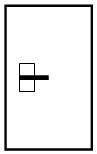 Antwort 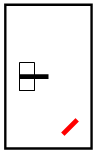 2.4.39Welche Aufgaben übernimmt der Truppführer  beim Tür- und Stahlrohrmanagement!	Erkundung der Temperaturbeaufschlagung der Tür	Sicherstellung einer ausreichenden Schlauchreserve	Überprüfung der Aufschlagrichtung der Tür (innen/außen), (rechts/links)	Sprühstrahlwinkel einstellen	Eventuelle Beurteilung des austretenden Rauches	Wasserdurchflussmenge auf 100 l/min einstellen	Überprüfung, ob die Tür ohne Hilfsmittel zu öffnen ist	Überprüfung des Hohlstrahlrohres	Einnehmen der Ausgangsposition für die Türöffnungsphase	„Bereit – Meldung“ an den Zugführer	„Bereit – Meldung“ an den Gruppenführer2.4.40Welche Aufgaben übernimmt der Truppmann beim Tür- und Strahlrohrmanagement!	Erkundung der Temperaturbeaufschlagung der Tür	Sicherstellung einer ausreichenden Schlauchreserve	Überprüfung der Aufschlagrichtung der Tür (innen/außen), (rechts/links)	Sprühstrahlwinkel  einstellen	Eventuelle Beurteilung des austretenden Rauches	Wasserdurchflussmenge auf 100 l/min einstellen	Überprüfung, ob die Tür ohne Hilfsmittel zu öffnen ist	Überprüfung des Hohlstrahlrohres	Einnehmen der Ausgangsposition für die Türöffnungsphase	„Bereit – Meldung“ an den Truppführer	„Bereit – Meldung“ an den GruppenführerBrandlehreGrundlagen3.1.1Welche Brandklassen kennen Sie nach der Europa-Norm (EN 2)?	G	A	E	D	B	C	F3.1.2Wozu dient die Zuordnung der brennbaren Stoffe in Brandklassen im Besonderen?	Damit die brennbaren Stoffe in den einzelnen Klassen auch richtig brennen	Die Brandklasseneinteilung dient der Zuordnung der zweckmäßigsten Löschmethoden und ihrer Löschmittel zu den brennbaren Stoffen	Nach den Brandklassen richtet sich die Entzündbarkeit und Gefährlichkeit des brennbaren Stoffes in Abhängigkeit zum Löschmittel3.1.3Was ist eine Verbrennung?	Eine Verbrennung ist ein chemischer Vorgang, bei dem sich ein brenn-barer Stoff unter Licht-und Wärmeentwicklung mit Sauerstoff verbindet	Rosten, Gären, Batterieaufladung3.1.4Wie brennen flüssige und flüssig werdende brennbare Stoffe?_________________________________________________________________________________Nur mit Flamme3.1.5Wovon hängt das Brandverhalten brennbarer Stoffe ab?	Brennbarkeit, Entzündlichkeit des brennbaren Stoffes	Verbrennungstemperatur	Vom Brand selbst	Vom Verhältnis der Oberfläche zur Masse des brennbaren Stoffes	Von der Zündquelle3.1.6Wie brennen Stoffe, die der Brandklasse A zugeordnet werden?	Mit Flamme und Glut oder nur mit Glut	Nur mit Flamme3.1.7Wie wird die chemische Reaktion eines Stoffes mit Sauerstoff bezeichnet?	Oxidation	Sauerstoffvereinigung	Reproduktion3.1.8Was bewirkt reiner Sauerstoff?	Verbrennungsvorgänge verlaufen rascher und intensiver	Längeres Atmen von reinem Sauerstoff führt zum Sauerstoffrausch	Sauerstoff kann in Verbindung mit Öl heftig reagieren 3.1.9Welche Voraussetzungen für eine Verbrennung müssen gegeben sein?Nennen Sie mind. 4! ________________________________________________________________________________ ___________________________________________________________________________________________________________________________________________________brennbarer StoffSauerstoffrichtiges MengenverhältnisZündtemperaturKatalysator3.1.10Die Glutfarbe erlaubt Rückschlüsse auf die Temperatur eines glühenden Stoffes. Beidunkler Rotglut hat Stahl etwa welche Temperatur?	400° C	700° C	1100° C3.1.11In welchem Aggregatzustand geht ein Stoff am besten eine Verbindung mit Sauerstoff ein? ______________________________________________________________________________________________________________________________Gasförmig3.1.12Welche Arten der Wärmeübertragung gibt es?	Wärmeleitung	Wärmeströmung (Konvektion)	Wärmestrahlung	WärmeübersprungBelüftung3.2.1Welche grundsätzlichen Ventilationsverfahren werden bei der Feuerwehr unterschieden?	Natürliche Ventilation und maschinelle Ventilation	Mobile und mechanische Belüftung	Aktive und passive Belüftung3.2.2Welche Ventilationsarten werden zu den mechanischen Ventilationsmethoden gezählt?	Erzeugung eines gerichteten Luftstroms mit Hilfe eines Belüftungsgerätes	Natürliche Belüftung	Hydraulische Ventilation3.2.3Welche Ziele hat die taktische Ventilation?	Freihalten von Rettungswegen	Abkühlung überhitzter Einsatzkräfte nach dem Innenangriff	Unterstützung der Abwehrmaßnahmen durch Freihalten des Sichtfeldes	Senken der Temperatur im Brandraum durch das Abführen heißer Rauchgase	Verdrängen oder Verdünnen explosiver / giftiger / heißer Gase3.2.4Welche Voraussetzungen sind für eine natürliche Ventilation erforderlich?	Eine Abluftöffnung ist erforderlich	Nur die Zuluftöffnung ist erforderlich 	Nur die Abluftöffnung ist erforderlich 	Es sind keine Öffnungen erforderlich, da der Brandrauch sich selbst einen Weg ins Freie sucht	Eine Zuluftöffnung ist erforderlich3.2.5Welche erkennbaren Nachteile hat die maschinelle Ventilation?	Zusätzliches Personal zum Aufstellen der Geräte und zur Schaffung von Abluftöffnungen wird benötigt	Die Temperatur im Inneren eines brennenden Gebäudes wird gesenkt	Bei falscher Anwendung kann der Schaden erhöht werden3.2.6Welche Möglichkeiten bestehen, Räume mit nur einer Öffnung zu entrauchen?________________________________________________________________________________ _________________________________________________________________________________________________________________________________________________________________ _________________________________________________________________________________________________________________________________________________________________ ________________________________________________________________________________ _________________________________________________________________________________________________________________________________________________________________Lüfter so aufstellen, dass der obere Teil der Zuluftöffnung frei bleibt.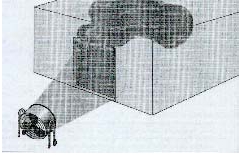 "Lutte" in die Zuluftöffnung legen.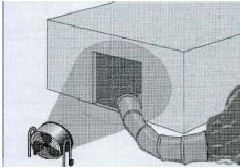 Entlüftungsgerät benutzen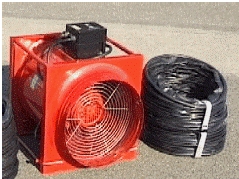 EinsatzlehreEinsatz von Strahlrohren4.1.1Welche Wasserstrahlform darf bei einem Staubbrand nicht verwendet werden? _________________________________________________________________________________________________________________________________________________________________Vollstrahl4.1.2Die Gefahr einer Rauchschichtexplosion / Rauchexplosion kann bestehen …	bei ventilationskontrollierten Bränden in geschlossenen Räumen	bei Kellerbränden 	bei Pkw-Bränden	wenn aufgrund von Sauerstoffmangel mit erheblichen Anteilen von Pyrolysegasen zu rechnen ist4.1.3Der austretende Brandrauch aus einem Brandobjekt kann Hinweise zur Beurteilung der Gefahr der Rauchschichtexplosion, bzw. der Rauchexplosion geben:	Dichter Brandrauch, der mit starker Dynamik senkrecht nach oben aufsteigt, weist auf einen ventilationskontrollierten Brand mit hohen Rauchtemperarturen hin. 	Eine schwarze Farbe des Brandrauches ist ein klares Anzeichen für eine Rauchschichtexplosion / Rauchexplosion.	heller Brandrauch ist ungefährlich und kann nicht durchzünden.4.1.4Bei der Gefahr einer Rauchschichtexplosion / Rauchexplosion soll ...	der vorgehende Angriffstrupp wiederkehrend für mehrere Sekunden Wasser in die Rauchschicht geben und die Rauchschicht kühlen.	wegen der besseren Löschwirkung immer mit B Rohr vorgegangen werden	durch Entlüftungsmaßnahmen versucht werden, die Temperatur im Brandraum zu erhöhen4.1.5Für Hohlstrahlrohre gilt im Innenangriff bei der möglichen Gefahr einer Rauchschichtexplosion / Rauchexplosion:	Am Hohlstrahlrohr soll eine Durchflussmenge von mind. 200 Liter/Minute eingestellt sein.	Am Strahlrohr soll wegen der Gefahr eines Wasserschadens die möglichst geringste Wasserlieferung eingestellt werden4.1.6Bei Bränden in elektrischen Anlagen …	Können C-Strahlrohre mit Vollstrahl nach Faustformel bis 1.000 V mit einem Sicherheitsabstand von mindestens 5 m eingesetzt werden	Können C-Strahlrohre mit Vollstrahl nach Faustformel bis 1.000 V mit einem Sicherheitsabstand von mindestens 10 m eingesetzt werden	Die Faustformel für C-Rohre gilt uneingeschränkt auch für Hohlstrahl-rohre, da der Wasserstrahl durch die feinere Tropfenbildung schlechter leitet	Dürfen Hohlstrahlrohre nur nach Maßgabe der Herstellerangaben genutzt werden4.1.7Was ist bei schlagenden Strahlrohren richtig?	In geduckter Stellung nähern und durch Niederdrücken der Leitung von hinten greifen	Nicht aufheben und Wasser halt	Mit mindestens drei Feuerwehrangehörigen gleichzeitig greifen4.1.8Was ist beim Einsatz von Strahlrohren zu beachten?	Schläuche nicht am Körper befestigen	Nur absperrbare Strahlrohre verwenden	C-Rohre mit 4 Personen halten	B-Rohre mit 3 Personen, bei Verwendung des Stützkrümmers mit 2 Personen halten	D-Rohr nur zum Füllen der Kübelspritze einsetzen	Öffnen und schließen der Strahlrohre langsam durchführen	Nicht über tragbare Leitern vorgehen	Von Drehleitern nicht zur Seite spritzen4.1.9Welche Vorteile hat die zweckmäßige Anwendung des Sprühstrahles?	Geringerer Wasserschaden	Große Auftreffwucht	Große Wurfweite	Große Wärmebindung4.1.10Welche Strahlrohrabstände müssen beim Anspritzen elektrischer Anlagen, die unterSpannung stehen, eingehalten werden (Faustformel)? ________________________________________________________________________________ ________________________________________________________________Sprühstrahl 1.000 V = 1 mVollstrahl 1.000 V = 5 mSprühstrahl über 1.000 V = 5 mVollstrahl über 1.000 V = 10 m4.1.11Welche Wasserlieferung (in l/min) haben folgende Strahlrohre mit und ohne Mundstück bei einem Strahlrohrdruck von 5 bar?D-Strahlrohr mit ______/ohne ________________________________________________________________________________C-Strahlrohr mit ______/ohne ________________________________________________________________________________B-Strahlrohr mit ______/ohne__________________________________________________________________________D-Strahlrohr 	25 / 50C-Strahlrohr 	100 / 200B-Strahlrohr 	400 / 8004.1.12Darf aus dem Rettungskorb eines Hubrettungsfahrzeuges aus einer Höhe von 15 m ein B- Rohr vorgenommen werden?	Ja, aber es muss von mindestens 3 Mann gehalten werden	Die Vornahme von B-Rohren ist auf Leitern verboten	Ja, aber nur mit StützkrümmerEinsatztaktik4.2.1Warum ist bei einem Verkehrsunfall die Brandgefahr immer sehr groß?	Weil mitgeführter Kraftstoff ausfließen kann	Weil ausgeflossener Kraftstoff sich am heißen Motor entzünden kann	Die Brandgefahr ist bei allen Fahrzeugen sehr groß, da diese ausschließ-lich aus brennbarem Material bestehen4.2.2Der Truppmann soll die Zündgefahr bei einem Verkehrsunfall durch Ausschalten derelektrischen Anlage mindern. Welches Vorgehen ist richtig?	Minuspol und dann Pluspol der Batterie abklemmen.	Das Abziehen des Zündschlüssels genügt, da dann von der Fahrzeug-elektrik keine Zündgefahr mehr ausgeht	Erst Zündschlüssel abziehen, dann erst Pluspol und dann Minuspol der Batterie abklemmen4.2.3Bei einem Verkehrsunfall ist eine Person eingeklemmt, es läuft Kraftstoff aus. WelcheMaßnahmen sind richtig?	Brandschutz sicherstellen, Antrieb deaktivieren (Zündschlüssel abziehen,  Start-Stop-Taste drücken) Handbremse ziehen, Vitalfunktionen beim Verletzten prüfen	Als erstes wird die Person befreit und dem Rettungsdienst übergeben	Fahrzeug sichern, lebensrettende Sofortmaßnahmen und Betreuung parallel durchführen	Zur Sicherstellung des Brandschutzes Fahrzeug in jedem Fall ein-schäumen4.2.4Wie viele Feuerwehrangehörige sind erforderlich um ein B-Rohr zu führen? _______________________________________________________________________________________mindestens 3, mit Stützkrümmer 24.2.5Wie soll der Feuerwehrangehörige (SB) bei einem Zimmerbrand mit Wasser umgehen?	Soviel Wasser wie möglich abgeben	Nach Möglichkeit soll kein Wasser verwendet werden, da dieses zu teuer ist	Sparsam, aber so viel wie nötig (Sprühstrahl), Wasserschäden nicht unnötig erhöhen4.2.6Wo darf Wasser als Löschmittel nicht eingesetzt werden?	Beim Kaminbrand	Beim Ölbrand	Beim Stroh-/Heubrand4.2.7Welche Gefahren können beim Löschen mit Wasser im Getreidesilo entstehen?	Einsturzgefahr	Keine	Schimmelbildung4.2.8In einem Brandraum befindet sich eine Gasflasche (Propan/Butan- Gemisch). Sie müssen mit einem Druckgefäßzerknall rechnen. Welche Möglichkeiten haben Sie, den Druckgefäß-zerknall zu verhindern? ________________________________________________________________________________________________________________________________________________________________Aus der Deckung heraus kühlen4.2.9Was verstehen Sie unter richtigem Vorgehen im Brandeinsatz?	Der Brandraum darf nur betreten werden, wenn Wasser am Strahlrohr oder der Pulverlöscher einsatzbereit ist	Es muss immer ein Rückzugsweg vorhanden sein	Aufrecht den Brandraum betreten	Leitern, die als Rückzugsweg dienen, dürfen anderweitig verwendet werden4.2.10Sie kennen verschiedene Angriffsarten. Welcher geben Sie den Vorrang bei einem Zimmer-brand?	ggf. Fensterimpuls zur Vorbereitung des Innenangriffs	Umfassender Angriff	Innenangriff4.2.11Wo dürfen umluftabhängige Atemschutzgeräte eingesetzt werden?	In geschlossenen Räumen	Im Freien	Nur in Verbindung mit Warnkleidung4.2.12Wie gehen Sie bei einem Brand vor, bei dem Sauerstoffmangel wahrscheinlich ist?	Immer in Deckung	Aufrecht eindringen	Am Boden kriechend	Warnweste tragen	Mit Wasser am Strahlrohr4.2.13Wie ist bei einem Kellerbrand vorzugehen?	Nur mit umluftunabhängigen Atemschutzgeräten vorgehen	Einzeln in den Keller eindringen	Mit Filtergeräten vorgehen4.2.14Wo soll ein Feuerwehrfahrzeug bei einem Einsatz stehen?	Nicht im absoluten Halteverbot	Außerhalb des Trümmerschattens	Auf der Brandstellenseite	Nicht im Bereich der Wärmestrahlung4.2.15In einer Brandstelle steht eine Acetylenflasche. Welche Erstmaßnahme ist zu treffen? ________________________________________________________________________________ _________________________________________________________________________________________________________________________________________________________________Aus der Deckung heraus kühlen4.2.16Weshalb darf ein offener brennender Teerkessel nicht mit Wasser (Vollstrahl) gelöschtwerden?	Weil sich Teer mit Wasser mischt und weiter brennt	Weil das Wasser Luft mitreißt und den Brand noch mehr entfacht	Weil sich das Wasser sich in Dampf umwandelt und den Teer in einem großem Umkreisverspritzt4.2.17Warum ist PVC-Kunststoff im Brandfall für den Feuerwehrmann gefährlich?	Im Brandfall wird Salzsäuregas frei	PVC wird flüssig und tropft brennend ab	PVC ist nicht gefährlich, verbrennt wie HolzKartenkunde4.3.1Was ermittle ich mit den "Koordinaten"?	Den Maßstab einer Karte	Einen Punkt in einer Karte	Die Höhenangabe im Gelände4.3.2In welcher Reihenfolge werden Koordinaten angegeben?	Datum-Uhrzeit-Gruppe, Grad	Nordwert, Ostwert	Ostwert, Nordwert4.3.3Wie viel Meter in der Natur entspricht 1 cm der Karte bei einem Maßstab 1:50.000?	50.000 m	5.000 m	500 m4.3.4Woraus besteht der Inhalt einer Karte?	Grundriss mit Bodenformen und Beschriftung	Verkleinerte Abbildung des Geländes, Legende mit Maßstab und Himmelsrichtung	Farbstifte mit Radiergummi und Lineal4.3.5Welche Bedeutung hat die Kartenkunde in der Feuerwehr?	Sie dient der Abgrenzung der Löschbezirke	Um sie bei größeren Einsätzen als Hilfsmittel im Gelände für den beab-sichtigten Zweck dienstbar zu machen	Für die Luftbeobachtung	Für die Umleitung des Verkehrs4.3.6Mit welchen Hilfsmitteln kann ich in unbekannten Gebieten die Himmelsrichtung festlegen?	Anhand der Karte	Durch die Windstärke	Die Uhr in Verbindung mit der Sonne	Die Fließrichtung von Bächen	Durch natürliche Merkmale (z.B. Moos an Bäumen)4.3.7Welche Abbildungsverfahren werden bei Karten der Feuerwehr genutzt?	Gauß-Krüger-Projektion	Universales Transversales Mercatorsystem	Universelle Peters ProjektionMechanik / Fachrechnen4.4.1Wie lautet die "goldene Regel" der Mechanik?	Was an Kraft gespart wird, wird am Weg gespart	Was an Kraft gespart wird, muss am Weg zugelegt werden4.4.2Nennen Sie drei Hebelarten ? ________________________________________________________________________________ _________________________________________________________________________________________________________________________________________________________________Winkelhebeleinseitiger Hebelzweiseitiger Hebel4.4.3Welcher Unterschied besteht zwischen einer festen und losen Rolle bei parallelerSeilführung?	Die feste Rolle lenkt eine Kraft um; eine lose Rolle verringert die erfor-derliche Zugkraft, der Seilweg wird größer	Die feste Rolle lenkt eine Kraft um; eine lose Rolle halbiert die erfor-derliche Zugkraft, der Seilweg wird kleiner	Die feste Rolle verringert eine Kraft; eine lose Rolle viertelt die erfor-derliche Zugkraft, der Seilweg wird größer4.4.4Welche drei Merkmale kennzeichnen eine Kraft? _________________________________________________________________________________________________________________________________________________________________Eine RichtungEine bestimmte Größe (Betrag)Einen Angriffspunkt4.4.5Wie ist ein Newton definiert? ______________________________________________________________________Ein Newton ist ein Kilogramm × Meter/Sekunde24.4.6Wann herrscht an einem Hebel ein Gleichgewicht?_________________________________________________________________________________Wenn die Summe der linksdrehenden Momente gleich der Summe der rechtsdrehenden Momenteist.ODERKraft x Kraftarm = Last x LastarmF1 x L1 = F2 x L24.4.7Welche Kraft muss auf der rechten Seite des Balkens wirken, damit der Balken imGleichgewicht ist?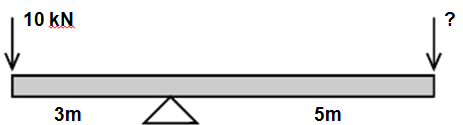 _____________________________________________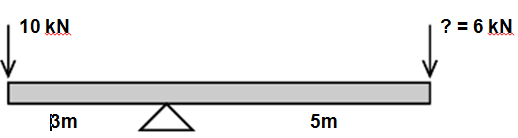 4.4.8Was verstehen Sie unter dem Begriff Kraft?	Kraft (F) = Kraft x Lastarm	Kraft (F) = Masse (m) ÷ Beschleunigung (a)	Kraft (F) = Masse (m) x Beschleunigung (a)4.4.9Nennen Sie die Formel für das Hebelgesetz! ________________________________________________________________________________ _________________________________________________________________________________Das Hebelgesetz lautet:Kraft × Kraftarm = Last × Lastarm4.4.10In welcher Einheit wird die Kraft angegeben? _____________________________________________________________________________________________________________________________________In Newton (N)4.4.11Ein Stromaggregat (100 kg) soll mittels einer Rolle vom Erdgeschoss eines Bürogebäudesins 2.OG angehoben werden. Zeichne die Gewichtskräfte ein und berechne die Kräfte F1und F2 für beide Lastfälle.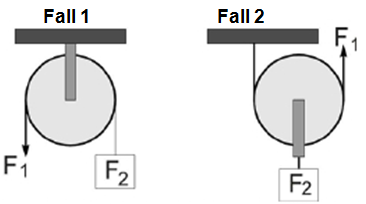 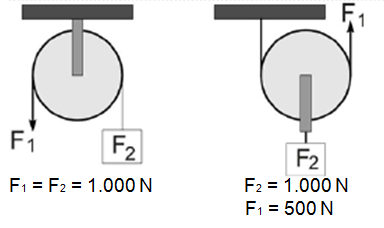 4.4.12Stellen Sie zeichnerisch einen einseitigen Hebel dar!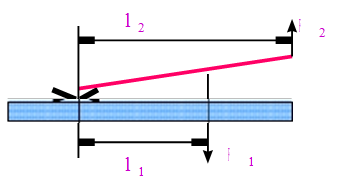 4.4.13Stellen Sie zeichnerisch einen zweiseitigen Hebel dar!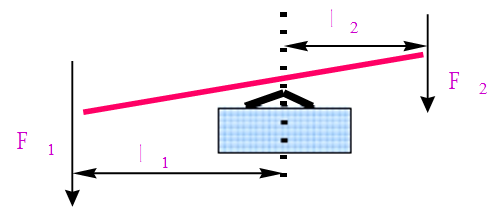 4.4.14Stellen Sie zeichnerisch einen Winkelhebel dar!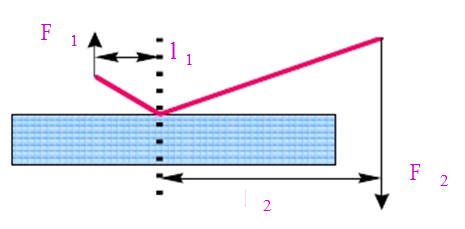 4.4.15Nennen Sie drei Reibungsarten! ________________________________________________________________________________ ____________________________________________________________________________________HaftreibungGleitreibungRollreibung4.4.16Welchen Wert hat die Erdbeschleunigung? ___________________________________________________________________________________________________________________________________________________________________9,81 m/s24.4.17Wie verändert sich die Zugkraft durch den Einsatz einer losen Rolle bei parallelerSeilführung an der Last?	Sie verdoppelt sich	Sie halbiert sich	Sie vervierfacht sich	Sie wird nur umgelenkt4.4.18Wie wird der Luftinhalt der Pressluftflasche (ohne Korrekturfaktor) berechnet	Flaschenvolumen x Druck	Flaschenvolumen x Durchmesser der Flasche	Höhe x Durchmesser der Flasche4.4.19Bei einem Seilzug wird eine Umlenkrolle eingesetzt. Um wie viel erhöht sich die Zugkraft? ______________________________________________________________________________________________________________________________________________________________Keine Erhöhung der Zugkraft4.4.20Beim Bewegen von Lasten werden Rollen eingesetzt. Wann handelt es sich um eine "lose Rolle"?	Wenn die Rolle an der Last befestigt ist	Wenn die Rolle am Festpunkt ist	Wenn die Rolle ohne Führung ist4.4.21Wie lautet die Formel für den Druck?	Druck = Kraft × Fläche	Druck = Kraft × Wassersäule	Druck = Kraft / Fläche4.4.22Wie lautet die Formel für die Leistung?	Leistung = Kraft / Weg	Leistung = Kraft × Weg / Zeit	Leistung = Kraft × Weg4.4.23Wie lautet die Formel für die Arbeit?	Arbeit = Kraft / Weg	Arbeit = Kraft × Weg / Zeit	Arbeit = Kraft × Weg4.4.24Wie lautet die Formel für die Kraft?	Kraft = Masse / Beschleunigung	Kraft = Masse × Beschleunigung	Kraft = Beschleunigung × 9,81 m/s24.4.25Ein Gegenstand soll gezogen werden. Wovon ist die Reibkraft abhängig? ________________________________________________________________________________ _________________________________________________________________________________________________________________________________________________________________Die Reibkraft ist abhängig von der Gewichtskraft eines Körpers und der Oberflächenbeschaffenheit der sich berührenden Flächen (glatt oder rau)Organisation4.5.1Wodurch kann die Alarmierung der Löschgruppe sichergestellt werden?	Durch Funkmeldeempfänger	Durch den Fernmeldedienst	Durch eine öffentliche Bekanntmachung	Durch Sirenenauslösung4.5.2Welche Dienstvorschrift regelt die Führungssystematik in einer Einsatzleitung?___________________________________________________________________________FwDV 1004.5.3Wer ist für die Aufstellung und Fortschreibung der Alarm- und Ausrückeordnungverantwortlich? __________________________________________________________________________________________________________________________________________________________Die Gemeinde/Stadt4.5.4Welche Bedeutung haben die folgenden Farben in Feuerwehrplänen nach DIN 14095?blau:	 ______________________________gelb: 	______________________________rot: 	______________________________grau: 	_______________________________________________________________________________________________________blau: 		Löschwassergelb: 		nicht befahrbare Flächenrot: 		Räume mit besonderen Gefahrengrau: 		befahrbare Flächen4.5.5Ein Gebäude besteht aus einem Erdgeschoss, 2 Untergeschossen, 4 Obergeschossen und einem Dachgeschoss. Wie lautet die richtige Benennung hinsichtlich der Geschosse in einem Feuerwehrplan nach DIN 14095? ________________________________________________________________________________________________________________________________________________________________–2 + E + 4 + 1D4.5.6In welcher Richtung befindet sich Norden bei einem Feuerwehrplan nach DIN 14095? ________________________________________________________________________________ _________________________________________________________________________________________________________________________________________________________________in Richtung des NordpfeilsVorbeugender Brandschutzorganisatorischer Brandschutz5.1.1Wer nimmt die Aufgaben der Brandschutzdienststellen wahr?	Die Gemeinde, deren Feuerwehr über geeignete hauptamtliche Kräfte in ausreichender Anzahl verfügt	Die Kreise	Land	Bund5.1.2Welche Maßnahmen umfasst der bauliche Brandschutz? ________________________________________________________________________________ _________________________________________________________________________________________________________________________________________________________________Der bauliche Brandschutz umfasst alle Maßnahmen, die zur Vermeidung (VorbeugenderBrandschutz) und zur Bekämpfung (Abwehrender Brandschutz) von Bränden dienen.5.1.3In welche Bereiche gliedert sich der Vorbeugende Brandschutz bei baulichen Anlagen?1: ______________________________2: ______________________________3: ______________________________ ________________________________________________________________________________den vorbeugenden konstruktiven Brandschutzden vorbeugenden baulichen Brandschutzden abwehrenden Brandschutz5.1.4Wer ist für die Durchführung der Brandverhütungsschauen zuständig?	Kreis	Gemeinde	Bezirksregierung	Land5.1.5Welchen Zweck sollen Brandverhütungsschauen erfüllen?	brandschutztechnische Mängel feststellen	einen Eingriff in die Bausubstanz vornehmen	Gefahrenquellen gutachterlich feststellen5.1.6Durch die Brandverhütungsschau soll festgestellt werden, ob bei der baulichen Anlage …	der Entstehung und Ausbreitung von Feuer und Rauch vorgebeugt wird.	ausreichende Zugangs- bzw. Zufahrtsmöglichkeiten für die Feuerwehr bestehen.	die Menschenrettung durch das Bauamt möglich ist.	die Räumlichkeiten sauber sind.5.1.7Wer entscheidet darüber, ob eine Brandsicherheitswache bei einer Veranstaltungerforderlich ist?_________________________________________________________________________die Gemeinde5.1.8Was ist ein Brandschutzbeauftragter? _________________________________________________________________________Ein Brandschutzbeauftragter ist eine besonders ausgebildete Person, die mit der Wahrnehmung des betrieblichen Brandschutzes beauftragt ist.5.1.9Was bedeutet der Begriff Aufenthaltsraum?	Räume, die nicht nur zum vorübergehenden Aufenthalt von Menschen bestimmt odergedacht sind.	Räume, die zum vorübergehenden Aufenthalt von Menschen bestimmt oder gedacht sind.	Schlafzimmer, Wohnzimmer, Küche, Badezimmer, Dachboden und Kinderzimmer.5.1.10Nennen sie mindestens drei Aufenthaltsräume! _____________________________________________________________________________________________________________________________________________________WohnraumSchlafraumBüro- und ArbeitsraumKücheVersammlungsraumSportstättenraum5.1.11Bei Gebäuden der Gebäudeklasse 1-3 darf sich der Fußboden eines Aufenthaltsraumes maximal in welcher Höhe über der Geländeoberfläche befinden?	7m	6 m	5 m	8 m	7,4 m5.1.12Welche Abbrandrate hat Leimholz? ____________________________________________________________________________________________________________________________________________________1,5 mm/min5.1.13Anforderungen an einen Rettungsweg sind:	Der Rettungsweg muss brandlastfrei sein	Einbauten aus brennbarem Material sind zulässig.	Die Länge des Rettungsweges ist unbegrenzt	Rettungswege müssen je nach Bedarf eine Mindestbreite haben.5.1.14Wann ist ein Sicherheitstreppenraum erforderlich? _________________________________________________________________________________________________________________________________________________________________Wenn der zweite Rettungsweg nicht über eine zweite notwendige Treppe oder überRettungsgeräte der Feuerwehr sichergestellt werden kann.5.1.15Feuerwehrpläne bestehen aus: __________________________________________________________________________________________________________________________________________________________________________________________________________________________________________________allgemeinen Objektinformationen,Übersichtsplan,Geschossplan/Geschosspläne,Sonderplan/Sonderpläne,zusätzliche textliche Erläuterungen5.1.16Welche maximale Brandabschnittsgröße ist nach BauO NRW zulässig?	40m x 40m	60m x 60m	20m x 40m	30m x 30m	100m x 100m5.1.17Welche Aussage für den 2.Rettungsweg ist richtig?	Das Fenster darf höchstens 1,20m von der Traufkante entfernt sein und eine Brüstungshöhe von 1,00m haben.	Die öffenbare Fläche des Fensters muss mindestens 0,90m x 1,20 m groß sein.	Die öffenbare Fläche des Fenster muss mind. 0,60 x 0,90m betragen, die Brüstung darf maximal 1,20m hoch sein und das Fenster darf nicht mehr als 1,20m von der Traufkante entfernt sein.	Maximal 1,00m von der Traufkante entfernt und maximal 1,20m Brüstungshöhe	Es gibt keine Vorgaben.5.1.18Welche Rettungswege gibt es?	1. Rettungsweg als notwendige Treppe um ein anderes Geschoß, das nicht zu ebener Erde liegt, zu erreichen	Fluchtweg über einen Balkon mittels Falt-Rettungsleiter	2. Rettungsweg über ein öffenbares Fenster in Verbindung mit einer Kraftfahrdrehleiter bzw. einer tragbaren Leiter	Sicherheitstreppenraum in den Feuer und Rauch nicht eindringen können und der im Freien endet5.1.19Wie kann die vertikale Brandübertragung in Gebäuden und Anlagen verhindert werden?	durch Kragplatten mit einem Überstand von mindestens 1,5 m	durch eine Brüstungshöhe von mindestens 1m im darüberliegenden Geschoß	durch Decken in der Ausführung feuerhemmend, hochfeuerhemmend feuerbeständig.	Stahlbetondecken mit in Beton eingebetteten Stahlträgern ohne besonderen Nachweis5.1.20Wer trifft nach dem BHKG  Maßnahmen zur Verhütung von Bränden?	Die Gemeinden	Die Kreisbrandmeister	Die Kreise	Die Bezirksschornsteinfegermeister5.1.21Welche Sonderbauverordnungen kennen Sie? Nennen Sie mindestens 4! ________________________________________________________________________________ _________________________________________________________________________________________________________________________________________________________________GaragenverordnungVerkaufsstättenverodnungHochhäuserVersammlungsstättenverordnungBerherbergungsstätten5.1.22Nennen Sie mind. drei Anforderungen, die an Zu- und Durchfahrten für die Feuerwehr gestelltWerden! ________________________________________________________________________________ _________________________________________________________________________________________________________________________________________________________________ ________________________________________________________________________________________________________________________________________________mind. 3 Meter Breitemind. 3,5 Meter lichte Höhemind. Befestigung für 16 t FahrzeuggewichtWände und Decken mind. feuerbeständig5.1.23Welche Anforderungen sind an ein Fenster zu stellen, welches als 2. Rettungsweg genutztwerden soll?	Größe mind. 70cm x 90cm	Größe mind. 90cm x 120cm im lichten Maß	Brüstungshöhe nicht höher als 150cm	Brüstungshöhe nicht höher als 120cm5.1.24Nennen sie einige Brandverhütungsschaupflichtige Objekte (mind. 4)! _________________________________________________________________________________________________________________________________________________________________HochhäuserGeschäftshäuserKrankenhäuserVersammlungsstättenBürogebäudeSchulen5.1.25Was wird in der DIN 4102 beschrieben? ____________________________________________________________________________________________________________________________________________________Das Brandverhalten von Baustoffen und Bauteilen.5.1.26Nennen Sie 3 Ziele des „Vorbeugenden Brandschutz„? ______________________________________________________________________________________________________________________________________________________Verhinderung einer BrandentstehungVerhinderung der Ausbreitung von Feuer und RauchDie Rettung von Mensch und Tier muss möglich sein.Wirksame Löschmaßnahmen ermöglichenBereitstellung ausreichender Löschwassermengen5.1.27Nennen Sie die gesetzlichen Grundlagen, nach denen Gebäude und bauliche Anlagenerrichtet werden. ________________________________________________________________________________________________________________________________________________________________Gebäude und bauliche Anlagen werden nach den Landesbauordnungen und den Sonderbau-verordnungen errichtet.Betrieblicher Brandschutz5.2.1An wen richtet sich die Brandschutzordnung A?	an alle Personen der baulichen Anlage (Bewohner, Beschäftigte, Besucher)	an Personen, die sich nicht nur vorübergehend in der baulichen Anlage aufhalten (Bewohner, Beschäftigte)	gilt für Personen, denen besondere Brandschutzaufgaben übertragen wurden (Brandschutzbeauftragte, Sicherheitsingenieure oder –beauf-tragte)5.2.2Welche Hinweise beinhalten die Kennzeichnungen zum Verhalten im Notfall?	Angaben über die Flucht- und Rettungswege	Verhalten im Brandfall (Brand melden, in Sicherheit bringen, Lösch-versuche unternehmen)	Standortangaben über Pausenräume und Toiletten	Positionsangaben über geeignete Löschmittel5.2.3Welche allgemeinen Verhaltensmaßnahmen können von Betroffenen im Notfall ergriffen werden?_________________________________________________________________________________Mitbetroffene warnenBrand meldenFenster und Türen schließenLöschversuche unternehmenIn -Sicherheit-bringenAufzüge nicht mehr benutzenFeuerwehr einweisen5.2.4Welche besonderen Verhaltensmaßnahmen können betriebsspezifisch von denMitarbeitern im Notfall ergriffen werden?________________________________________________________________________________ ________________________________________________________________________________________________________________________________ _______________________________________________________________________________________________________________________________________________________________Türen und Fenster schließenArbeitsmittel sichernAnlagen abschaltenMaschinen stillsetzenVentile schließenLaufbänder abschalten5.2.5Welche Inhalte weist der Feuerwehrplan auf?________________________________________________________________________________ _________________________________________________________________________________________________________________________________________________________________________________________________________________________________Eingang bzw. Einfahrt zum GebäudeBesondere GefahrenquellenLöscheinrichtungenLöschwasserbevorratung (Entnahmestellen, Schieber, Einspeisevorrichtungen etc.)LöschwasserrückhalteeinrichtungenGebäudelagenHimmelsrichtungAngaben zu den vorhandenen Geschossen5.2.6Welche Arten von Feuerlöscheinrichtungen gibt es? ________________________________________________________________________________ ___________________________________________________________________________________________________________________________________________________________Ortsfeste FeuerlöscheinrichtungenOrtsveränderliche Feuerlöscheinrichtungen5.2.7Welche Feuerlöschgeräte zählen zu den tragbaren Feuerlöschern?	Feuerpatschen	Pulverlöscher	Schaumlöschgerät	Wasserlöscher	Löschdecken	Kohlendioxidlöscher	KübelspritzenDurchführung von Brandsicherheitswachen5.3.1Worauf hat die Brandsicherheitswache zu achten?	Einsatzbereitschaft aller Feuerlöscheinrichtungen	Freie Flucht- und Rettungswege	Während der Vorstellung sitzen alle Feuerwehrmänner in der ersten Reihe5.3.2Der Leiter einer Brandsicherheitswache muss mindestens …	35 Jahre alt sein.	Gruppenführer sein.	Beamter sein.	Atemschutzgeräteträger sein.5.3.3Nach welchen Rechtsvorschriften sind Brandsicherheitswachen erforderlich?	StVO	§ 41 der Sonderbauverordnung	§27 BHKG	StGB5.3.4Welche der folgenden Punkte sind Pflichten einer Brandsicherheitswache?	Überprüfung der Anwesenheit aller Teilnehmer der Veranstaltung	Vor Beginn der Vorstellung sind die Feuerlöscheinrichtungen, die Notausgänge und die Funktion der Notbeleuchtung zu überprüfen	Der Leiter der Brandsicherheitswache ist für die richtige Durchführung aller Brandsicherheitsbestimmungen verantwortlich5.3.5Wer ist für die Anordnung der Brandsicherheitswache nach BHKG zuständig?	Der Leiter der Feuerwehr	Der Veranstalter	Die Gemeinde/StadtBaukunde5.4.1Nach welchem Abbrand rechnen Sie mit dem Einsturz tragender Holzbauteile?	20% Abbrand	90% Abbrand	50% Abbrand	10% Abbrand5.4.2Ein 10 Meter langer Stahlträger wird während eines Brandes um 500 K erwärmt. Umwelches Maß dehnt sich der Stahlträger aus?	6mm	60 mm	600 mm	6000 mm5.4.3Nennen Sie die kritische Temperatur für Bauteile aus Spannbeton! ________________________________________________________________________________ _________________________________________________________________________________________________________________________________________________________________Die kritische Temperatur beträgt ca. 350°C5.4.4Bei welcher Temperatur weist ein Stahlbauteil nur noch 50% seiner ursprünglichenFestigkeit auf?	100°C	1000°C	500°C	250°C5.4.5Welchen Themenkreis behandelt die DIN 4102 und die DIN EN 13501-1? ________________________________________________________________________________ _________________________________________________________________________________________________________________________________________________________________Aussagen zu Baustoffen und Bauteilen im Brandfall5.4.6Bei welchen Temperaturen sind beim Baustoff Stahl nur noch 50%, 30% und 0% derTragfähigkeit gegeben?50 % der Tragfähigkeit bei			________°C30 % der Tragfähigkeit bei			________°C0 % der Tragfähigkeit bei			________°C50% bei 500°C30% bei 700°C0% bei 800°C5.4.7Beim Baustoff Stahl tritt bei Wärmeeinwirkung eine starke Längenausdehnung auf.Berechne:Welche Längsausdehnung hat ein 10m langer Träger bei einer Temperatur von 500 Kelvin?Hilfe: Längenausdehnungskoeffizient = 12 x 10-61/K 	(0°C = 273,15 Kelvin)_______________________________________________________________________________________________________________________________________________________0,06 m oder 6 cm5.4.8Welche durchschnittliche Zündtemperatur hat Holz?	200°C bis 340°	0°C bis 100°C	200 bis 600°C5.4.9Welche Abbrandrate hat Holz?1 mm/min5.4.10Nennen Sie 5 Dachkonstruktionen /-formen. ________________________________________________________________________________ _________________________________________________________________________________________________________________________________________________________________FlachdachPultdachSatteldachWalmdachKrüppelwalmdachMansarddachTurmdach,SpitzdachSheddachHallendachZeltdach5.4.11Je nach Lage haben die Dachteile besondere Benennungen. Vervollständigen sie!Der First ist________________________________________________________________________ _________________________________________________________________________Die Traufe ist__________________________________________________________________________________________________________________________________________________________Der Grat ist __________________________________________________________________________Die Kehle ist________________________________________________________________________________Der Giebel ist kein_________________________________________________________________________________, sondern ein _________________________________________________________________________________Der First ist die obere, meistens waagerechte Begrenzung einer Dachfläche.Die Traufe ist die untere Begrenzung einer Dachfläche.Der Grat ist die von der Traufe zum First verlaufende Trennungslinie zwischen zwei Dachflächen, deren Traufen eine ausspringende Gebäudeecke bilden.Die Kehle ist die von der Traufe zum First verlaufende Trennungslinie zwischen zwei Dachflächen, deren Traufen eine einspringende Gebäudeecke bilden.Der Giebel ist kein Dachteil, sondern ein Gebäudeteil.5.4.12Welche Arten von Bedachungen gibt es? ________________________________________________________________________________ _________________________________________________________________________________________________________________________________________________________________harte Bedachung,weiche Bedachung5.4.13Für die Feuerwehr maßgebende Eigenschaften von Bauteilen und Baustoffen sind:	Brennbarkeit	Längenausdehnung	Temperaturkoeffizient	Wärmespeicherkapazität	Wärmeleitfähigkeit	Unbrennbarkeit5.4.14Welche Eigenschaften (Bauaufsichtliche Benennung) haben die Baustoffklassen nach DIN 4102 T1?A1__________________________________________________________________A2 ________________________________________________________________________B_________________________________________________________________________B 1__________________________________________________________________B 2B 3________________________________________________________________AA1A2BB1B2B3 				= Nichtbrennbare Baustoffe,= Ohne brennbare Bestandteile,= Mit geringfügigen brennbaren Bestandteilen,= Brennbare Baustoffe,= schwerentflammbar,= normalentflammbar,= leichtentflammbar5.4.15Wo sind die Anforderungen an den baulichen Brandschutz geregelt?	Im Bundeswohnungsbaugesetz, um die öffentliche Sicherheit und Ord-nung in allen Bundesländer gleichermaßen sicherzustellen	In der Landesbauordnung und der dazugehörigen „Verwaltungsvorschrift technische Bestimmungen (VVTB)“, da das Bauordnungsrecht ein Landesrecht ist	In der Gemeindeordnung, denn die Landesbauordnung beschreibt nur die Grundsatzanforderungen5.4.16Wozu dienen Brandwände?	Grundsätzlich sollen Brandwände die Ausbreitung eines Brandes auf andere Gebäude oder Brandabschnitte verhindern.	Zur Abtrennung von Büroräumen von Küchen und Wohnräumen5.4.17Welche Anforderungen werden an Türen gestellt, um der Ausbreitung von Feuer undRauch vorzubeugen?	Dicht schließende Türen mit vollwandigem Türblatt, die keiner weiteren Prüfung unterliegen	Rauchdichte Türen, selbst schließend, die dazu bestimmt sind, im einge-bauten und geschlossenen Zustand den Durchtritt von Rauch zu behindern	Feuerschutztüren, selbstschließend mit entsprechender Feuerwider-standsdauer und rauchdicht5.4.18Womit beschäftigt sich die DIN 4102  und die DIN EN 13501-1?________________________________________________________________________________ _________________________________________________________________________________________________________________________________________________________________Mit dem Brandverhalten von Baustoffen und Bauteilen.5.4.19Gebäude werden nach ihrer Bauhöhe unterschieden. Nennen Sie diese!________________________________________________________________________________ _________________________________________________________________________________________________________________________________________________________________ _______________________________________________________________________ ____________________________________________________________________________________________________________________________________________________________1. Gebäudeklasse 1: a) freistehende Gebäude mit einer Höhe bis zu 7 m und nicht mehr als zwei Nutzungseinheiten von insgesamt nicht mehr als 400 m² und b) freistehende land- oder forstwirtschaftlich genutzte Gebäude und Gebäude vergleichbarer Nutzung, 2. Gebäudeklasse 2: Gebäude mit einer Höhe bis zu 7 m und nicht mehr als zwei Nutzungseinheiten von insgesamt nicht mehr als 400 m², 3. Gebäudeklasse 3: sonstige Gebäude mit einer Höhe bis zu 7 m, 4. Gebäudeklasse 4: Gebäude mit einer Höhe bis zu 13 m und Nutzungseinheiten mit jeweils nicht mehr als 400 m² in einem Geschoss sowie 5. Gebäudeklasse 5: sonstige Gebäude einschließlich unterirdischer Gebäude. Höhe im Sinne des Satzes 1 ist das Maß der Fußbodenoberkante des höchstgelegenen Geschosses, in dem ein Aufenthaltsraum möglich ist, über der Geländeoberfläche im Mittel. Die Grundflächen der Nutzungseinheiten im Sinne dieses Gesetzes sind die Brutto-Grundflächen. Bei der Berechnung der Brutto-Grundflächen nach Satz 1 bleiben Flächen in Kellergeschossen außer Betracht.5.4.20Nennen Sie die Feuerwiderstandsklassen. (mit Erläuterungen)________________________________________________________________________________ __________________________________________________________________________________________________________________________________ __________________________________________________________________________________________________________________________________________________________Feuerwiderstandsklasse 	Feuerwiderstandsdauer in Min. 	Bauaufsichtliche BenennungF 30F 60F 90F 12030                Feuerhemmend60                Hochfeuerhemmend90                Feuerbeständig120              Hochfeuerbeständig5.4.21Wie beurteilen Sie den Baustoff Stahl im Brandverhalten?	Stahl ist ein nicht brennbarer Stoff	Er nimmt die Wärme rasch auf und leitet sie weiter	Infolge der Längenausdehnung kann es zu Verschiebung von Mauern, Pfeilern, Stützen usw. kommen. Die Folge ist erhebliche Einsturzgefahr	Längenausdehnung von Stahl beträgt im Mittel 1,2mm pro Meter und einer Temperaturerhöhung von 100 Kelvin	Ab 500°C nur noch 50% Tragfähigkeit5.4.22Was bedeutet die Bezeichnung F 60 AB? _________________________________________________________________________________________________________________________________________________________________F 60 – Feuerwiderstandsklasse und besteht aus nicht brennbaren und brennbaren Baustoffen5.4.23Benennen Sie die Dachformen!A)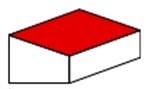 B)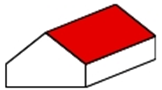 C)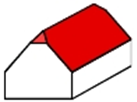 D)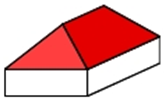 E)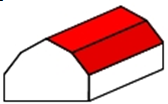 F)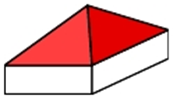 G)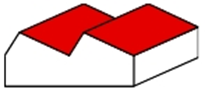 H)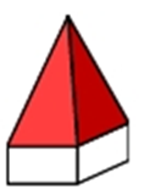 A  = PultdachB = SatteldachC = KrüppelwalmdachD = WalmdachE = MansarddachF = ZeltdachG = SheddachH = Turmdach5.4.24Was bedeutet die Abkürzung RWA und wozu werden sie eingesetzt? ________________________________________________________________________________ _________________________________________________________________________________________________________________________________________________________________Rauch- und WärmeabzugsanlagenDurch eine RWA werden Brandrauch und hier insbesondere die Brandwärme abgeführt. DieAuslösung erfolgt von Hand oder automatisch.5.4.25Nennen Sie die wesentlichen Dachkonstruktionen! ________________________________________________________________________________ _________________________________________________________________________________________________________________________________________________________________Sparrendach, Kehlbalkendach, Pfettendach5.4.26Welche Aussagen über das Brandverhalten von Holz treffen zu?	Die Abbrandrate beträgt ca. 1mm/min	Zündtemperatur von 200 bis 340 °C	brennbarer Baustoff (Baustoffklasse B2 oder B1)	geringe Ausdehnung bei Erwärmung	schlechter Wärmeleiter	Freisetzung von Verbrennungsprodukten (Atemgifte)	Erhöhung des Brandpotentials	Gefahr der Brandausbreitung	Einsturzgefahr ab ca. 50% Abbrand des Querschnittes5.4.27Wovon ist das Brandverhalten tragender Holzkonstruktionen abhängig?________________________________________________________________________________ _________________________________________________________________________________________________________________________________________________________________ ________________________________________________________________________________ _________________________________________________________________________________________________________________________________________________________________Das Brandverhalten tragender Holzbauteile ist abhängig von:• dem Verhältnis Oberfläche zur Masse (U/A Faktor)• Rissbildungen, die durch ein Arbeiten des Holzes entstehen• der Holzart, Hartholz / Weichholz• dem Feuchtigkeitsgehalt• dem Harzanteil• der Oberflächenbeschaffenheit, ob glatt oder rauh.5.4.28Ein Holzbalken, 10 cm x 10 cm, ist allseitig dem Feuer ausgesetzt. Ab welchemRestquerschnitt besteht Einsturzgefahr? (Rechnen Sie!) ________________________________________________________________________________ _________________________________________________________________________________________________________________________________________________________________A = 10 cm x 10 cm = 100 cm2bei 50 cm2→ Einsturz, d.h. bei einem Querschnitt von etwa 7 cm x 7 cm Einsturzgefahr.5.4.29Welche Schutzmaßnahmen für Holz kennen Sie?________________________________________________________________________________ ________________________________________________________________________________________________________________________________________________________________ ________________________________________________________________________________________________________________________________________________________________ _________________________________________________________________________________________________________________________________________________________________Imprägnierung, nur eine Verbesserung der Baustoffklasse z.B B2 nach B1Anstrich, nur eine Verbesserung der Baustoffklasse z.B B2 nach B1ÜberdimensionierungBekleidung ( Gipskartonplatten, Gipsfaserplatten, Kalzium-Silikatplatten )Putz, Mauerwerk ( Einhausen )5.4.30Welches Verhalten zeigt Stahl im Brandfall?________________________________________________________________________________ _________________________________________________________________________________________________________________________________________________________________ ________________________________________________________________________________ _________________________________________________________________________________________________________________________________________________________________nicht brennbar ( Baustoffklasse A1)gute Wärmeleiter ( 30 Grad pro Minute )Wärmeausdehnung 1,2 mm pro 100 K und pro MeterKritische Temperatur 500°C nur noch eine Festigkeit von 50 % , 700°C 30 %Keine Punktförmige schlagartige Abkühlung, besser großflächig5.4.31Welche Schutzmaßnahmen für Stahl kennen Sie?________________________________________________________________________________ _________________________________________________________________________________________________________________________________________________________________ __________________________________________________________________________________________________________________________________________________________Wasserinnenkühlung (nicht im Nachhinein möglich)Anstrich, nur eine Verbesserung max. von F30 nach F60ÜberdimensionierungBekleidung ( Gipskartonplatten, Gipsfaserplatten, Kalzium-Silikatplatten )Putz, Mauerwerk ( Einhausen nur Stützen )RWA5.4.32Wie ist das Brandverhalten von Stahlbeton-Bauteilen? ________________________________________________________________________________ _________________________________________________________________________________________________________________________________________________________________Ab 600° Lockerung des GefügesKritische Temperatur 500° für die eingebauten Stahlteile5.4.33Wie ist das Brandverhalten von Spannbeton-Bauteilen ? ________________________________________________________________________________ ____________________________________________________________________________________________Ab 350° kritische TemperaturVerlust der Vorspannung5.4.34Welche Schutzmaßnahmen für Betonbauteile kennen Sie? _________________________________________________________________________________________________________________________________________________________________ ________________________________________________________________________________ _________________________________________________________________________________________________________________________________________________________________ÜberdimensionierungBekleidung ( Gipskartonplatten, Gipsfaserplatten, Kalzium-Silikatplatten )Verbessern der Beton u. StahlgüteHerabsetzen der Bauteilspannung5.4.35Kennzeichnen sie die Lage der Zugbewehrung in Stahlbetonbauteilen!(Bitte einzeichnen)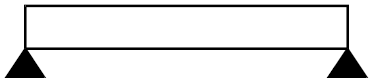 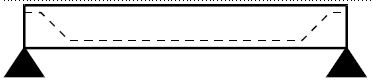 5.4.36Erklären Sie den Unterschied zwischen einem Baustoff und einem Bauteil!________________________________________________________________________________ ________________________________________________________________________________ ________________________________________________________________________________ _________________________________________________________________________________________________________________________________________________________________Baustoffe sind Materialien, wie zum Beispiel Sand, Steine und Zement.Bauteile sind aus mehreren Baustoffen gefertigt, wie zum Beispiel Wände, Decken und Türen.5.4.37Wie unterscheiden sich A 1 und A 2 Baustoffe?________________________________________________________________________________ _________________________________________________________________________________________________________________________________________________________________ ________________________________________________________________________________ _________________________________________________________________________________________________________________________________________________________________A 1 Baustoffe:sind nicht brennbar und enthalten nur wenig brennbare Bestandteile (weniger als1%).A 2 Baustoffe:sind ebenfalls nicht brennbar, sie dürfen jedoch brennbare Bestandteile enthalten(mehr als 1%) und unterliegen einer besonderen Nachweisführung.5.4.38Nennen Sie Bauteile nach DIN 4102:________________________________________________________________________________ ________________________________________________________________________________________________________________________________________________________________ ___________________________________________________________________________________________________________________________________________________________________________________________________________________________________________Feuerschutzabschlüsse, Türen, ToreLüftungsleitungenAbsperrvorrichtungen / Klappen in LüftungsleitungenKabelschottsRohrabschottungenInstallationsschächte und KanäleBauteile Wände, Decken, Stützen5.4.39Vervollständigen Sie: Feuerschutzabschlüsse mit Kennbuchstabe T müssen … _________________________________________________________________________________________________________________________________________________________________spätestens im Brandfall selbsttätig schließen (Ansteuerung durch Brandkenngrößen Feuer, Rauch Wärme)5.4.40Was besagt die Bezeichnung T 90-2?________________________________________________________________________________ _________________________________________________________________________________________________________________________________________________________________Diese Bezeichnung bedeutet, dass es sich hier um eine zweiflüglige Feuerschutztür mit einerFeuerwiderstandsdauer von 90 Minuten handelt.5.4.41Was besagt der Kennbuchstabe R bei Bauteilkennzeichnungen?________________________________________________________________________________ _________________________________________________________________________________________________________________________________________________________________ ____________________________________________________________________________________________________________________________________Sie müssen die Ausbreitung von Rauch verhindernMüssen selbstschließend seinAnsteuerung nur durch Brandkenngröße RauchAlle zweiflügeligen Türen müssen Schließfolgeregler haben5.4.42Wie unterscheiden sich F- und G-Verglasungen? ________________________________________________________________________________ _________________________________________________________________________________________________________________________________________________________________G-Verglasungen verhindern den Durchtritt von Flammen und Rauch.F-Verglasungen verhindern den Durchtritt von Flammen, Rauch und Wärmestrahlung.5.4.43Was besagt die Bauteilbezeichnung F 90 A? ________________________________________________________________________________ _________________________________________________________________________________________________________________________________________________________________Diese Bezeichnung besagt, dass es sich hier um ein Bauteil handelt, das 90 Minuten dem Feuerstand hält und aus nicht brennbaren Baustoffen besteht.5.4.44Sie wollen in eine Brandwand eine Tür einbauen. Welche Tür ist zu wählen? _________________________________________________________________________________________________________________________________________________________________Eine feuerbeständige, dicht- und selbstschließende Tür.5.4.45Was besagt die Bauteilbezeichnung F 60 AB?________________________________________________________________________________ _____________________________________________________________________________________________________________________________________________________________________________________________________________________________Die Bezeichnung F 60 AB besagt, dass es sich hier um ein Bauteil mit einer Feuerwiderstandsdauer von 60 Minuten handelt, welches aus Baustoffen der Baustoffklassen A und B gefertigt ist. Die wesentlichen Teile — tragende und aussteifende Konstruktion — müssen allerdings der  Baustoff-klasse A angehören.5.4.46Nennen Sie die wesentlichen Anforderungen, die an Brandwände nach DIN 4102 undLandesbauordnung gestellt werden!_________________________________________________________ _________________________________________________________________________________________Brandwände müssen 90 min nach ETK (Einheitstemperaturzeitkurve) dem Feuerstandhalten.Die Baustoffe von Brandwänden müssen nicht brennbar seinÖffnungen in Brandwänden müssen dieselbe Feuerwiderstandsdauer besitzen, wie die Brandwand selbst.Brandwände müssen durchgehend in allen Geschossen übereinander seinBrandwände sind 0,30 m über die Bedachung zu führen oder in Höhe der Dachhaut mit einer beiderseits 0,50 m auskragenden feuerbeständigen Platte aus nichtbrennbaren Baustoffen abzuschließen. Darüber dürfen brennbare Teile des Dachs nicht hinweggeführt werden. Bei Gebäuden der Gebäudeklassen 1 bis 3 sind Brandwände mindestens bis unter die Dachhaut zu führen.  5.4.47Erläutern Sie den Begriff RWA!Ist es möglich, durch den Einbau einer solchen Anlage eine Stahlhallenkonstruktion zu schützen?________________________________________________________________________________ _________________________________________________________________________________________________________________________________________________________________ ________________________________________________________________________________ _________________________________________________________________________________________________________________________________________________________________RWA bedeutet Rauch- und Wärmeabzug.Durch den Einbau einer solchen Anlage werden Brandrauch und Wärme abgeführt und somit bleibt die tragende Konstruktion erhalten. Außerdem schafft eine wirkungsvolle Entrauchung einen sicheren Angriffsweg.5.4.48Was ermöglicht eine RWA?________________________________________________________________________________ _________________________________________________________________________________________________________________________________________________________________ ________________________________________________________________________________ _________________________________________________________________________________________________________________________________________________________________Sicherung der Rettungswege und AngriffswegeSchnellen und gezielten Löschangriff der FWSchutz der Gebäudekonstruktion, der Einrichtung und des InhaltesReduzierung der Brandfolgeschäden durch thermische Zersetzungsprodukte5.4.49Welche Dachkonstruktionen kennen Sie?________________________________________________________________________________ _________________________________________________________________________________________________________________________________________________________________ ________________________________________________________________________________ _________________________________________________________________________________________________________________________________________________________________Dachkonstruktionen:• Sparrendächer• Kehlbalkendächer• Pfettendächer• Hallenbinder• Sonderkonstruktionen5.4.50Bezeichnen Sie die an dem Dach gekennzeichneten Bauteile!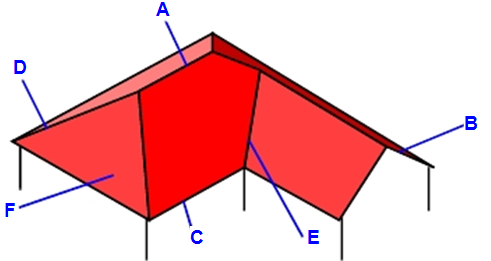 A ________________________________________________________________________________B_________________________________________________________________________________C________________________________________________________________________________D ________________________________________________________________________________E_________________________________________________________________________________F ______________________________________________________A	FirstB	OrtgangC	TraufeD	GratE	KehleF	Walm5.4.51Bezeichnen Sie nachfolgende Gebäudeteile!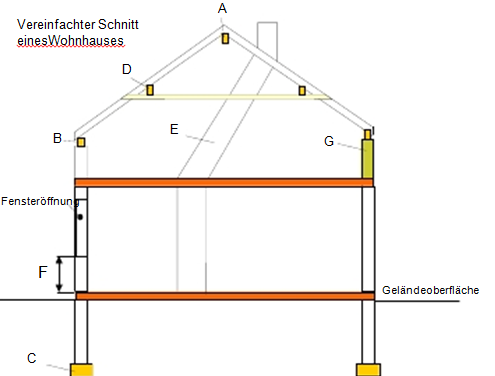 A ________________________________________________________________________________B________________________________________________________________________________C ________________________________________________________________________________D________________________________________________________________________________E ________________________________________________________________________________F_________________________________________________________________________________G ________________________________________________________________________________A	FirstpfetteB	FußpfetteC	StreifenfundamentD	MittelpfetteE	gezogener SchornsteinF	BrüstungG	Drempel5.4.52Was ist eine harte Bedachung? ________________________________________________________________________________ _________________________________________________________________________________________________________________________________________________________________Eine harte Bedachung ist eine Bedachung, die widerstandsfähig ist gegen Flugfeuer und Wärmestrahlung.Erste HilfeAllgemein6.1.1Welches sind Anzeichen eines lebensbedrohlichen Schockzustandes beiPatienten?	Gerötete Haut, sehr ruhiges Verhalten, langsame Atmung, langsamer Puls	Blasse, kaltschweißige Hautoberfläche, schneller kaum tastbarer Puls6.1.2Wie wird ein lebensbedrohlicher Schock bekämpft?	Stillen von Blutungen, flach auf den Rücken legen, Kopftieflage, vor Wärmeverlust schützen, Vitalfunktionen überwachen	Stillen von Blutungen, Kopfhochlage und beruhigend auf den Verletzten einsprechen, Vitalfunktionen überwachen	Sofort auf eine Trage legen und notfalls auch mit dem Löschfahrzeug sofort in ein Krankenhaus fahren6.1.3Was bedeutet Überwachung der Vitalfunktionen?	Bewusstsein, Puls und Atmung sind ständig zu überwachen	Überwachen der Herztätigkeiten in 5-Minuten Abständen	Den Patienten auffordern, ständig zu reden, damit eine Verschlechterung seines Zustandes sofort bemerkt werden kann6.1.4Wovor ist ein Patient zu schützen?	Vor Wärmeverlust	Vor der Befragung durch die Polizei	Vor dem Kontakt mit Angehörigen	Vor weiteren Schädigungen6.1.5Welche Möglichkeit haben Sie, die Größe einer Hautschädigung, z.B. bei Verbrennungen, zu beurteilen?	Handfläche des Patienten gleich 5%	Handfläche des Patienten gleich 1%	Fußfläche des Patienten gleich 5%6.1.6Ab welcher prozentualen Verbrennung der Hautoberfläche bei Erwachsenen besteht:1: Akute Schockgefahr? 		______________________________2: Akute Lebensgefahr? 		______________________________1) 15%2) 25%6.1.7Ab welchem Anteil (in Prozent) einer Verbrennung der Hautoberfläche besteht bei Kindern …1: Akute Schockgefahr? 		______________________________2: Akute Lebensgefahr? 		______________________________1) 	10%2)	 20%6.1.8Welche allgemeinen Maßnahmen sind bei Verdacht einer Vergiftung richtig?	Ständig Bewusstsein, Puls und Atmung kontrollieren	Versuchen Speisen zur Stärkung geben	Bei Atemstillstand Beatmung durchführen	Nur sitzend lagern	Information des Krankenhauses über den Vergiftungsfall durch die Leitstelle6.1.9Was ist bei der Einleitung der lebensrettenden Sofortmaßnahmen bei Patientendringend erforderlich?	Personen immer entkleiden	Die Menge des Gefahrstoffes feststellen	Feststellen der Vitalfunktionen	Feststellen von Verletzungen	Notfallseelsorger hinzuziehen	Eigenschutz beachten6.1.10Wie lagern Sie als Ersthelfer Bewusstlose?	Stabile Seitenlagerung mit Überstrecken des Kopfes	Stabile Seitenlagerung mit Unterlegen des Kopfes	Stabile Rückenlage mit Kopfunterstützung6.1.11Was gehört zu den lebensrettenden Sofortmaßnahmen?	Den Patienten beruhigen	Freimachen und freihalten der Atemwege bei Bewusstlosigkeit	Alarmierung des Rettungsdienstes	Beatmung der Lunge	Herzdruckmassage6.1.12Nennen Sie die möglichen Arten der Atemspende: ____________________________________________________________________________________________________________________________________________________________Mund zu MundMund zu Nase6.1.13Was ist bei der Einleitung der lebensrettenden Sofortmaßnahmen bei betroffenen Personen dringend erforderlich?	Personen immer entkleiden	Die Menge des Gefahrstoffes feststellen	Feststellen der Vitalfunktionen	Feststellen von Verletzungen	Notfallseelsorger hinzuziehen6.1.14Durch welche Gefahr ist ein bewusstloser Patient immer akut lebensbedroht?	Unterkühlung	Schock	Verlegung der Atemwege6.1.15Wie kann man feststellen, ob ein Mensch noch atmet? __________________________________________________________________________________________________________________________________________________________Sehen - hören – fühlen6.1.16Welche Maßnahmen müssen Sie durchführen, wenn Sie eine bewusstlose Personauffinden? ________________________________________________________________________________ _____________________________________________________________________________________________________________________________________________Überprüfung des Bewusstseins, der Atmung und des Pulses6.1.17Erläutern Sie die Rettungskette! ________________________________________________________________________________ _________________________________________________________________________________________________________________________________________________________________Lebensrettende Sofortmaßnahmen, Absetzen des Notrufes, weitere Erste Hilfe,Patientenübernahme durch den Rettungsdienst und Notarzt, weitere Versorgung durch die KlinikABC6.2.1Über welche Aufnahmewege gelangen Giftstoffe in den menschlichen Körper?________________________________________________________________________________ _________________________________________________________________________________________________________________________________________________________________AtmungsorganeVerdauungsorganeHaut6.2.2Unter welchen Umständen können giftige Stoffe den Tod oder schweregesundheitliche Schäden verursachen?	Wenn sie eingenommen werden	Wenn sie eingeatmet werden	Wenn sie mit Haut in Berührung kommen	Wenn sie sich ausbreiten	Wenn sie gesehen werden6.2.3Welche physiologische Wirkung geht von krebserzeugenden Stoffen aus?	Es sind Stoffe, die infolge von Einatmen, Verschlucken oder Hautresorp-tion beim Menschen Krebs verursachen oder die Krebshäufigkeit erhöhen können	Es sind Stoffe die das vorgeburtliche Leben des Menschen oder seine nachgeburtliche Entwicklung dauerhaft schädigen oder beeinträchtigen können	Es sind Stoffe, die nach dem Eindringen in den menschlichen Organismus zu einer Veränderung des genetischen Materials an Keimzellen führen können6.2.4Welche Maßnahmen sind zu treffen, wenn ein Patient mit Reizstoffen in Verbindunggekommen ist?	Den Patienten aus dem Gefahrenbereich retten und dort versorgen	Den Patienten sofort, noch im Gefahrenbereich versorgen	Dem Patienten die benetzte Bekleidung entfernen	Eigenschutz beachten6.2.5Welche physiologische Wirkung geht von fruchtschädigenden Stoffen aus?	Es sind Stoffe, die infolge von Einatmen, Verschlucken oder Hautresorp-tion beim Menschen Krebs verursachen oder die Krebshäufigkeit erhöhen können	Es sind Stoffe die das vorgeburtliche Leben des Menschen oder seine nachgeburtliche Entwicklung dauerhaft schädigen oder beeinträchtigen können	Es sind Stoffe, die nach dem Eindringen in den menschlichen Organismus zu einer Veränderung des Informationsgehaltes des genetischen Materials an Keimzellen führen können6.2.6Welche Erste Hilfe Maßnahmen sind besonders bei ABC-Einsätzen zu beachten?	Behandlung außerhalb des Gefahrenbereiches	Bei Entfernung von kontaminierter Kleidung Hautkontakt vermeiden	Behandlung im Gefahrenbereich zur Vermeidung von Kontaminations-verschleppung6.2.7Bei welchem Stoff tritt durch Vergiftung als Begleiterscheinung eine "gesunde"Gesichtsfarbe auf?	Ameisensäure	Chlor	Kohlenmonoxid6.2.8Was sind Strahlenspätschäden?	Leukämie	Herzinfarkt	Unfruchtbarkeit und Fehlgeburten	Fruchtbarkeitsverminderung6.2.9Bei einem strahlungsgeschädigten (kontaminierten) Patienten hat die Atmungausgesetzt. Auf welche Besonderheit muss hier bei der Atemspende geachtet werden? __________________________________________________________________________________________________________________________________________________________Inkorporation verhindern6.2.10Was sind somatische Schäden?	Summen der insgesamt aufgenommenen Strahlung	Schäden an Körperzellen	Wirkung der Strahlung im genetischen Bereich6.2.11Was sind erste Erkennungszeichen einer eventuellen hohen Strahlenbelastung?	Auftretende Übelkeit	Appetitlosigkeit	Sehbehinderung	Entwicklungsschäden	Kopfschmerzen	Erbrechen	Mattigkeit	Leukämie6.2.12Ein Feuerwehrmann hat einen Schadstoff aufgenommen. Bis zum Auftreten der erstenSymptome vergehen 8 Stunden. Wie wird dieser Zeitraum benannt?	Latenzzeit	Inkubationszeit	Inhalationszeit	Reaktionszeit6.2.13Welche Möglichkeiten (übergeordnete Begriffe) für die Übertragung von Gefahrstoffen auf/in den menschlichen Körper gibt es?________________________________________________________________________________ _________________________________________________________________________________________________________________________________________________________________KontaminationInkorporationgefährliche Einwirkung von außen6.2.14Welche Maßnahmen müssen Sie bei Patienten durchführen, die durch Atemgifte derGruppe 2 geschädigt worden sind?	Feststellung des pH-Wertes	An den Rettungsdienst übergeben	Aus dem Gefahrenbereich bringen und Erste Hilfe leistenEinsatzhygiene6.3.1Was versteht man unter einer Infektion?	Eine Infektion ist das Eindringen von Wirten in einen Mikroorganismus	Eine Infektion ist das Eindringen von Mikroorganismen in einen Wirtsorganismus (menschlicher Körper)	Eine Infektion ist das Verschmutzen der Oberfläche von Lebewesen6.3.2Welche Mikroorganismen kennen Sie?	Bakterien	Viren	Pilze	Würmer	Atompilze	Kleinlebewesen6.3.3Wie können Mikroorganismen in den Wirtsorganismus (menschlicher Körper) gelangen?	Durch Kontakte zwischen Personen	Durch Berührung von Körperflüssigkeiten und Ausscheidungen	Durch Einatmen von Erregern	Durch Nahrungsaufnahme6.3.4Was wird unter allgemeiner Einsatzstellenhygiene verstanden?	Es wird eine Reinigung der Einsatzkräfte sichergestellt und damit eine Verschleppung von Kontamination gefördert	Es wird eine Reinigung der Einsatzkräfte sichergestellt und damit eine Verschleppung von Kontamination vermieden	Es wird eine Reinigung der Einsatzkräfte sichergestellt, eine Verschlep-pung von Kontamination ist unwichtig6.3.5Wie ist mit stark verschmutzen Geräten und Schutzkleidung nach einem Brandeinsatz zu verfahren?	Es sind keine besonderen Maßnahmen erforderlich	Nach dem Einsatz ist an der Einsatzstelle eine Grobreinigung durch-zuführen	Stark verschmutzte Geräte und Kleidung dürfen nicht in der Mann-schaftskabine transportiert werden	Kriterium für den Reinigungserfolg ist die Entfernung sichtbarer Rußspuren	Nur Gerätschaften von Führungskräften sind besonders zu reinigen6.3.6Welche Aussage(n) ist/sind hinsichtlich der Aufnahme von Einsatzverpflegung richtig?	Die Aufnahme von Einsatzverpflegung ist bei Einsätzen nur nach gründlicher Reinigung von Händen und Gesicht gestattet	Jeder kann die Einsatzverpflegung aufnehmen wo er will	Die Aufnahme von Einsatzverpflegung ist bei Einsätzen ausschließlich außerhalb von Rußniederschlag und Rauchgaswolken gestattet6.3.7Welche Maßnahmen der allgemeinen Einsatzhygiene können von Feuerwehrangehörigen in Feuerwachen und in Feuerwehrhäusern durchgeführt werden?	Ein Betreten von Sozial- und Aufenthaltsräumen sowie das Verlassen der Wache mit verschmutzter Dienstkleidung sind zu unterlassen	Vorteilhaft ist die Trennung von Privat- und Einsatzbekleidung	Aus Kostengründen sollte ausschließlich im privaten Bereich geduscht werden	Feuerwehrangehörige, die Rauch und Ruß ausgesetzt waren, müssen gründlich duschen	Privat- und Einsatzbekleidung müssen nicht getrennt werden	Ein Betreten von Sozial- und Aufenthaltsräumen sowie das Verlassen der Wache mit verschmutzter Dienstkleidung sind unbedenklich6.3.8Wie ist an der Einsatzstelle mit liegengebliebenen medizinischen Materialien (Spritzen,Nadeln, Infusionsbestecke, Tuben usw.) zu verfahren?	Diese Materialien können an der Einsatzstelle liegen bleiben und werden von der Polizei entsorgt	Diese Materialien sind unter besonderer Vorsicht aufzunehmen und in dafür vorgesehenen Behältnissen der Entsorgung zuzuführen	Von diesen Materialien geht keine Gefahr aus, die Stadtreinigung kann sie bedenkenlos entsorgen6.3.9Bei einem Verkehrsunfall ist ein stark blutender und eingeklemmte Patient zu befreien. Welche Schutzmaßnahmen treffen Sie?	Einmalhandschuhe unter den Arbeitshandschuhen tragen	Es sind keine Schutzmaßnahmen erforderlich	Ein Kontakt mit Körperflüssigkeiten ist nach Möglichkeit zu vermeiden	Die notwendigen Schutzmaßnahmen sind nur vom Rettungsdienst zu beachten6.3.10Was ist nach dem Gebrauch von Einmalhandschuhen durchzuführen?	Keine besonderen Maßnahmen, da Einmalhandschuhe besonderen Belastungen standhalten	Die Hände müssen desinfiziert werden, da es durchaus möglich ist, dass sie Undichtigkeiten und Mängel aufweisen	Die Einmalhandschuhe müssen desinfiziert werden, da es durchaus möglich ist, dass sie Undichtigkeiten und Mängel aufweisenFeuerwehrfahrzeugeAllgemeines / Normung7.1.1Welche Benutzerinformationen müssen bei Übergabe eines neuen Feuerwehrfahrzeuges vom Hersteller bereitgestellt werden?	Die Rechnung	Ein Handbuch	Kennzeichnungen mit Bildsymbolen oder Beschriftungen	Die Bestätigung, dass es sich um ein Normfahrzeug handelt	Ein Qualitätszeugnis	Eine Fotodokumentation über den Bau des Fahrzeuges7.1.2Nennen Sie die Anzahl der Atemschutzgeräte, die mindestens im Mannschaftsraum eines Löschfahrzeuges (ab Größenordnung MLF) untergebracht werden müssen._________________________________________________________________________________Mind. 27.1.4Welche Arten von Massen werden in der DIN EN 1846-2 festgelegt? ________________________________________________________________________________ _________________________________________________________________________________________________________________________________________________________________Die Gesamtmasse max.Die Leermasse7.1.5Für welche Feuerwehrfahrzeuge gilt die DIN 14530 nicht?	Löschfahrzeuge	Mannschaftstransportfahrzeuge	Nachschubfahrzeuge	Krankenfahrzeuge	Fahrzeuge mit einer Gesamtmasse bis 2.000 kg7.1.6Welche Bedeutung hat die Bezeichnung HLF?_________________________________________________________________________________Hilfeleistungslöschgruppenfahrzeug7.1.7Worauf weisen die Zahlen in der Fahrzeugkennzeichnung hin?	Auf die Aufgabe und Ausrüstung des Fahrzeuges	Auf den Standort des Fahrzeuges	Auf die Art und Verwendung des Fahrzeuges	Auf die Größe des Fahrzeuges	Auf die Leistungsfähigkeit der Einrichtungen	Auf die Feuerwehr (FF oder BF)7.1.8Worauf weisen Buchstaben in der Fahrzeugkennzeichnung hin?	Auf den Standort des Fahrzeuges	Auf die Art und Verwendung des Fahrzeuges	Auf die Größe des Fahrzeuges	Auf die Leistungsfähigkeit der Einrichtungen	Auf die Feuerwehr (FF oder BF)7.1.9Wie wird der Bereich der Feuerwehrfahrzeuge gemäß DIN EN 1846-1 geordnet?	In Kraftfahrzeug-Gruppen	In Kraftfahrzeug-Kategorien	In Fahrzeug-Führerscheinklassen	In Kraftfahrzeug-Masseklassen	In Kraftfahrzeug-Staffeln7.1.10Welchen Zweck hat das in der DIN EN 1846-1 festgelegte Bezeichnungssystem?	Es soll Sprachkurse für Feuerwehrangehörige überflüssig machen.	Es dient der einheitlichen Beschreibung von Feuerwehrfahrzeugen.	Es vereinfacht die Eingabe in Datennetze.	Es dient der Anwendung bei europaweiten Ausschreibungen.7.1.11Welches Kurzzeichen wird verwendet für das "Europäische Komitee für Normung"?	DIN EN	EKN	CEN	DIN7.1.12Was bedeutet das Kurzzeichen SW 2000? ________________________________________________________________________________ _______________________________________________________________________________________________________________________________________Schlauchwagen mit 2.000 m B-Schlauch7.1.13Was setzt die Geländegängigkeit eines Feuerwehrfahrzeuges voraus?	Alle Räder doppelt bereift	Rampenwinkel und Bauchfreiheit besonders groß	Beide Achsen Differentialsperre	Alle Räder einfach bereift	Dachausstiegsluke	Untersetzung im Schaltgetriebe7.1.14In welche Gruppen werden Feuerwehrfahrzeuge nach EN 1846 / DIN 14502 unterteilt?	Feuerlöschfahrzeug	Rüst- und Gerätefahrzeug	Tankwagen	Versorgungswagen	Hubrettungsfahrzeug	Krankenkraftwagen der Feuerwehr	Sanitätsfahrzeug	Lastwagen7.1.15Welche Feuerwehrfahrzeuge haben nach Norm eine Schnellangriffseinrichtung?	LF 20	LF 10	LF 20 - KatS 	TLF 2000	SW 2000	MLF7.1.16Welche Ziele sollen mit der Normung der Feuerwehrfahrzeuge erreicht werden?	Vereinheitlichung von Einbauten und Ausführungen	Festlegen eines äußeren Erscheinungsbildes der Feuerwehr	Begrenzung der örtlichen Einsatzmöglichkeiten	Beschreibung der minimalen Qualitätsanforderungen7.1.17Wodurch werden bei genormten Feuerwehrfahrzeugen die unterschiedlichenörtlichen Belange berücksichtigt?	Da es keine unterschiedlichen örtlichen Belange gibt, werden diese auch nicht berücksichtigt	Durch die Forderung nach einer Raum- und Gewichtsreserve	Nur durch die Forderung nach einer Raumreserve	Durch Teilbeladung auf Wunsch des Bestellers7.1.18Welche Feuerwehrfahrzeuge sind zurzeit genormt?	Gerätefahrzeug Gefahrgut GW-G	TLF 16/25	Löschgruppenfahrzeug LF 8	DL(A) K 23/12	Löschgruppenfahrzeug LF 247.1.19Welche Fahrzeugarten werden in der Kraftfahrzeug-Gruppe gemäß DIN 14530aufgeführt?	Einsatzleitfahrzeuge	Jugendfeuerwehrfahrzeuge	Rüst- und Gerätefahrzeuge	Arbeitsfahrzeuge	Hilfeleistungs- und Löschfahrzeuge	Feuerwehrkrane7.1.20Welche Anforderungen an das Fahrgestell und den Aufbau müssen für genormte ELWerfüllt werden?	Ausschließlich Straßenantrieb	Ausstattung mit mindestens zwei Batterien	Fahrerraum für die Aufnahme einer Gruppe 1/8 als Besatzung	Die Beförderung von mindestens 3 Personen einschließlich Fahrer muss gegeben sein7.1.21Welche Anforderungen werden an Schnellangriffseinrichtungen gestellt?	Müssen in 8 Sekunden einsatzbereit sein	Müssen durch einen Feuerwehrangehörigen leicht abgerollt werden können	Das Strahlrohr ist in einer bestimmten Höhe anzubringen	Die Länge des formstabilen Schlauches beträgt 30 oder 50 Meter7.1.22Wie viele Sitzplätze hat ein Truppfahrzeug?	3	6	97.1.23Welche Feuerwehrfahrzeuge gehören zur Gruppe "Sonstige Feuerwehrfahrzeuge"?	WLF	FW-Kran	TLF 4000	MTFLöschfahrzeuge7.2.1Welche Löschgruppenfahrzeuge führen Löschwasser in einem eingebautenLöschwassertank mit?	LF 20	LF 20 KatS	LF 10	TLF 30007.2.2Wieviel Löschwasservorrat hat ein LF 20 nach Norm mindestens? __________________________________________________________________________________________________________________________________________2.000 l7.2.3Wie viele Feuerlöschkreiselpumpen hat ein LF 20 KatS für den Katastrophenschutz?_________________________________________________________________________________zwei7.2.4Welche Besatzung hat ein MLF nach Norm? __________________________________________________________________________________________________________________________________________________Staffel (1/5)7.2.5Kann eine größere technische Hilfeleistung mit der normalen Ausrüstung einesTanklöschfahrzeuges erfolgen?	Nein, die Geräte eignen sich hierzu nicht	Ja, weil auf dem Fahrzeug eine Werkzeugkiste mitgeführt wird7.2.7Wie viele B-Druckschläuche befinden sich auf einem ein LF 20 KatS für den Katastrophen-schutz? _________________________________________________________________________ __________________________________________________________________________________________________________________________________________30 B-Schläuche7.2.8Wieviel Liter Schaummittel führt ein TLF 4000 mit? ________________________________________________________________________________ _____________________________________________________________________________________________________________________________________________________________500 l7.2.09Was sind genormte Löschgruppenfahrzeuge?	TLF 2000	TLF 3000	LF 20 KatS	LF 10, HLF 10	LF 20, HLF 207.2.10Wieviele Minuten reicht der nutzbare Löschwasserinhalt eines LF 10 bei Einsatz eines C- Rohres mit Mundstück bei einem Druck von 5 bar maximal? ____________________________________________________________________________________________________________________________________________________________12 min7.2.12Welche der nachfolgend aufgeführten Fahrzeuge gehören zu den Löschgruppenfahrzeugen?	LF 20	LF 20 KatS	TLF 3000	LF 10	MLF7.2.13In welchem Feuerwehrfahrzeug befindet sich eine Schnellangriffseinrichtung (Wasser)?	RW	DLK 23-12	LF 20Rüst- und Gerätewagen7.3.1Welche Aufgabe hat der genormte Gerätewagen?	Er dient zum Transport und zur Bereitstellung von technischen Geräten	Er ist mit festeingebauten Aggregaten und Geräten bestückt	Er dient als Transportfahrzeug und zum Abfahren von Brandschutt7.3.2Auf welchen Feuerwehrfahrzeugen werden Geräte für eine umfangreiche technischeHilfeleistung mitgeführt?	TMLF, LF 10/6	LF 20 KatS	GW-G, RW	GW-L2, GW-Höhenrettung7.3.3Welches Feuerwehrfahrzeug dient ausschließlich zur technischen Hilfeleistung auchgrößeren Umfangs? ________________________________________________________________________________ _________________________________________________________________________________________________________________________________________________________________Rüstwagen7.3.4Welche technischen Einrichtungen sind für genormte Rüstwagen vorgesehen?	Kompressor	Lichtmast	Kraneinrichtung	Zugeinrichtung mit maschinellen Antrieb	Hubrettungseinrichtung	Stromerzeuger7.3.5Was bedeutet die rote Markierung am Seil der Zugeinrichtung eines Rüstwagens? _______________________________________________________________________________________________________________________________________________________Seilende, nicht weiter abrollen!7.3.6Welche Geräte gehören zur Normbeladung eines Rüstwagens?	Hydraulischer Spreizer	Schlauchboot	150 kN Seilwinde	Fest eingebauter Lichtmast7.3.7Was bedeutet die Kurzbezeichnung DL(A) K 23/12? ________________________________________________________________________________ _________________________________________________________________________________________________________________________________________________________________Drehleiterfahrzeug mit Korb, AutomatikNennrettungshöhe 23 m bei 12 m Ausladung7.3.8Welche Fahrzeuge haben nach Norm eine fest eingebaute Seilwinde?	RW	HLF 20/16	GW-G	LF 20/16FeuerwehrgeräteElektrische Geräte8.1.1Nennen Sie die Schutzmaßnahmen, die bei elektrischen Geräten der FeuerwehrVerwendung finden!	Schutzleiter mit Magnetspannung	Schutztrennung in Verbindung mit Potentialausgleich	Es findet keine Schutzmaßnahme Anwendung8.1.2Woran erkennt man bereits äußerlich ein explosionsgeschütztes Betriebsmittel?	Aufschrift Ex, massive Bauart, verriegelbare Einrichtung, besondere Verschlüsse (Dreikant)	Aufschrift Ex, massive Bauart, verriegelbare Steckvorrichtungen, beson-dere Verschlüsse (M6 Schraubverbindung)	Aufschrift Ex und Hopp, massive Bauart, verriegelbare Steckvorrich-tungen, besondere Verschlüsse (Dreikant)	Aufschrift Ex, massive Bauart, verriegelbare Steckvorrichtungen, beson-dere Verschlüsse (Dreikant)Geräteprüfung8.2.1Wann muss bei Feuerwehrhaltegurten, Feuerwehrleinen, Leitern und Sprungrettungsgeräten eine Sichtprüfung erfolgen?	Halbjährlich	Vor jedem Einsatz und nach jeder Übung	Vor jeder Übung und nach jedem Gebrauch sowie einmal jährlich durch eine befähigte Person gemäß DGUV 305-002.8.2.2Nach welcher Zeit müssen bei einem Hydraulikaggregat die Schläuche ausgewechseltwerden?	5 Jahre	10 Jahre	15 Jahre	25 Jahre8.2.3Wie wird ein Sprungpolster am Standort überprüft?	Durch mehrere Übungssprünge	Durch fachkundiges Personal	Mit einem Fallkörper max. 50 kg	Durch mehrfaches Aufblasen des Schlauchgerüstes	Durch wöchentliches Überprüfen des Arbeitsdruckes im Schlauchgerüst8.2.4Wann gilt eine Feuerwehrleine nicht mehr als betriebssicher?	Wenn bei der Prüfung mürbe Stellen oder zerrissene Fäden zu sehen sind	Wenn Spleiße, Holzknebel und Karabinerhaken Beschädigungen auf-weisen8.2.5Wann gilt ein Drahtseil als nicht betriebssicher?	beim Bruch von Litzen	bei Beschädigungen oder starken Abnutzungen der Seilendverbindungen	bei ungefetteter Oberfläche	bei äußerer und innerer Korrosion (Rostansatz)8.2.6Wer darf die persönliche Schutzausrüstung zur Absturzsicherung auf Vollständigkeit und Sichtung prüfen?	der Fahrzeug- und Gerätewart	der Zug- / Gruppenführer	der erfolgreiche Teilnehmer des Lehrgangs "Absturzsicherung"Leinen, Knoten und Stiche8.3.1Wozu dient dem Feuerwehrangehörigen (SB) die Mehrzweckleine?	Zum Retten und Selbstretten	Zum Absichern von Leitern	Zum Festlegen der Saugleitung8.3.2Wozu dient dem Feuerwehrangehörigen die Feuerwehrleine?	Zum Selbstretten	Zum Absichern von Leitern	Zum Sichern des Rückzugweges gemäß FwDV 7	Zum Festlegen der Saugleitung8.3.3Mit welchem Knoten oder Stich muss die Menschenrettung durchgeführt werden?	Kreuzknoten	Ankerstich	Rettungsknoten8.3.4Wie hoch ist die Höchstzugkraft einer genormten Feuerwehrleine, und wie lang ist sie?	1,0 t und 30 m	2 t und 25 m	18 kN und 30 m	14 kN und 30 m	1,6 t und 20 m8.3.5Welches Seil findet in der Absturzsicherung Verwendung?	Feuerwehrleine	Hanfleine 50 m	Arbeitsleine	Kernmanteldynamikseile	Mehrzweckleine8.3.6Wozu dient dem Feuerwehrangehörigen die Feuerwehrleine?	Zum Selbstretten	Zum Sichern von Leitern	Zum Sichern des Rückzugsweges gemäß FwDV 7	Zum Abschleppen von Fahrzeugen8.3.7Welcher Knoten dient zur Verbindung von Leinen unterschiedlicher Stärke?	Pfahlstich	Schotenstich	Mastwurf	Kreuzknoten8.3.8Welche Knoten ziehen sich beim Anziehen der Leine fest?	Mastwurf	Zimmermannsstich	Pfahl- und Schotenstich8.3.9Von wem müssen Knoten und Stiche beherrscht werden?	nur von Truppführern	nur von Polizisten	von jedem Feuerwehrangehörigen8.3.10Mit welchem Knoten wird ein Strahlrohr befestigt, welches hochgezogen wird?	Mit Doppelten Ankerstich und Halbstich	Mit Zimmermannsstich und Halbstich	Mit Schotenstich und HalbstichLöschgeräte8.4.1Für welche Brandklassen sind CO2-Löscher zugelassen? ________________________________________________________________________________ ____________________________________________________________________________________Brandklasse B8.4.2In welcher Zeit muss ein Feuerlöscher bei einer Temperatur von 20 °C nachInbetriebnahme voll wirksam sein?_________________________________________________________________________________15 - 20 sec.Rettungsgeräte, tragbare Leitern8.5.1Welches Feuerwehrfahrzeug führt normmäßig eine 3-teilige Schiebleitermit?	LF 10	LF 20	TLF 16/258.5.2Bis zu welchem Obergeschoss (OG) reicht eine vierteilige Steckleiter? ____________________________________________________________________________________________________________________________________________________2. OG8.5.3Welche Transportlänge hat eine dreiteilige Schiebleiter?	5,30 m	5,60 m	6,10 m8.5.4Woran erkennt man, dass die Leiter der Norm entspricht?	Auf der Bescheinigung des Verkäufers	An dem DIN - Zeichen	An dem DIN - Zeichen in Verbindung mit dem Namen des Herstellers8.5.5Welche Grundsätze müssen beim Einsatz von tragbaren Leitern beachtet werden?	Die Leiter muss unfallsicher aufgestellt werden	Es dürfen maximal zwei Sprossen über die Einstiegsebene (Einstieg) ragen	Es dürfen nur genormte Leitern eingesetzt werden8.5.6Zu welcher Gerätegruppe zählen die tragbaren Leitern? __________________________________________________________________________________________________________________________________________________________Rettungsgeräte8.5.7Auf welchem Feuerlöschfahrzeug befinden sich die meisten tragbaren Leitern?	TSF	LF 10	LF 208.5.8Die 3-teilige Schiebleiter reicht bis maximal in welches Obergeschoss?_________________________________________________________________________________3. OG8.5.9Wie viele Feuerwehrmänner werden mindestens benötigt, um eine 4-teilige Steckleiter in Stellung zu bringen?___________________________________________________________________________________________________________________________________________________________drei FM8.5.10Welche genormten tragbaren Leitern kennen Sie? ________________________________________________________________________________ _________________________________________________________________________________________________________________________________________________________________HakenleiterKlappleiter4-teilige Steckleiter3-teilige SchiebleiterMultifunktionsleiter8.5.11Welche Angaben über die maximale Leiterlänge der nachfolgenden Leitern sind richtig? (bitte unterstreichen)3-teilige Schiebleiter 		a) 5.40 m 		b) 5.70 m 		c) 14.00 m4-teilige Steckleiter 		d) 4.60 m 		e) 6.80 m 		f) 8.40 mHakenleiter 			g) 4.00 m 		h) 4.40 m 		i) 6.55 m3-teilige Schiebleiter		c) 	14.00 m4-teilige Steckleiter 		f) 	8.40 mHakenleiter     		h) 	4.40 m8.5.12Welche Leitern lässt die Norm auf dem Dach eines LF 20 zu? _________________________________________________________________________________________________________________________________________________________________3-teilige Schiebleiter4-teilige SteckleiterOptional die Multifunktionsleiter8.5.13Was ist beim Einsatz eines Sprungpolsters (SP 16) zu beachten?	Nach jedem Sprung muss sich das Polster neu füllen	Es ist unmittelbar unterhalb der zu rettenden Person betriebsbereit zu machen	Es ist so aufzubauen, dass die Person nicht springen kann, wenn der Füllvorgang noch nicht abgeschlossen ist	Es hat einen höhenmäßig begrenzten Einsatzbereich	Es dürfen nicht mehrere Personen gleichzeitig springen	Es muss von mindestens 3 Personen in Stellung gebracht werden8.5.14Mit der vierteiligen Steckleiter kann man im Allgemeinen welche Stockwerke erreichen?	1.Obergeschoss	2.Obergeschoss	3.Obergeschoss	Erdgeschoss	Dachgeschoss über dem 3.ObergeschossSchläuche8.6.1Welche genormten Längen können B-Druckschläuche haben?	5m	10 m	15 m	20 m	35 m8.6.2Was ist ein Druckschlauch „S"?	Ein Saugschlauch, der bei Druckschwankungen verwendet werden muss	Ein formbeständiger Schlauch, der es ermöglicht, im aufgerollten Zustand Wasser abzugeben	Ein formbeständiger Schlauch, der besonders bei Kellerbränden einge-setzt wird8.6.3In welchen Längen (Angaben in m) gibt es genormte C-Druckschläuche? ________________________________________________________________________________ _____________________________________________________________________________________________________________________________________________________________15 m30 m 8.6.4Welche Anforderungen werden an Druckschläuche gestellt?	Gute Wasserdichtigkeit	Hohe Druckfestigkeit	Geringe Druckverluste durch Reibung	Sie müssen nicht brennbar sein8.6.5Mit welchem Innendruck darf ein Saugschlauch bei der Prüfung belastet werden?	3,0 bar	1,0 bar	2,5 bar8.6.6Erläutern Sie die Form der Dichtung! Beschriften Sie die Skizze, die zwei Dichtungen im gekuppelten Zustand zeigt!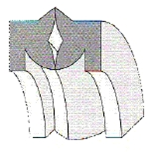 ________________________________________________________________________________ _________________________________________________________________________Saugkupplung (mit Druck- und Sauglippe)Dichtigkeit gegen Wasser und LuftWasserführende Armaturen8.7.1Welche Aufgabe hat der Schutzkorb?	Der Schutzkorb hat die Aufgabe, den Querschnitt des Saugkorbes zu vergrößern	Der Schutzkorb hat die Aufgabe, die Feuerlöschkreiselpumpe vor Ver-schmutzung zu schützen	Der Schutzkorb hat die Aufgabe, das Rückschlagorgan im Saugkorb vor Verschmutzung zu schützen8.7.2Welche Armaturen werden zur Wasserentnahme benötigt?	Stützkrümmer	Druckbegrenzungsventil	Saugkorb	Sammelstück	Standrohr	Verteiler	Saugschläuche8.7.3Welche Aufgabe hat der Stützkrümmer?	Er ermöglicht den B -Rohr-Einsatz mit 2 Feuerwehrmännern (SB)	Er verhindert das Rutschen bei glattem Untergrund	Er leitet die Rückkraft am Strahlrohr über die B-Leitung zum Erdboden ab	Er krümmt sich, wenn man sich darauf stützt8.7.4Welche Armaturen werden zur Wasserfortleitung und Wasserabgabe benötigt?	Stützkrümmer	Druckbegrenzungsventil	Saugkorb	Sammelstück	Standrohr	Saugschläuche	Verteiler	Wasserstrahlpumpe8.7.5Wozu dienen Feuerlöscharmaturen?	Zur persönlichen Ausrüstung	Zur Wasserabgabe	Zur Wasseraufbereitung	Zur Wasserfortleitung	Zur Wasserentnahme	Zur Wartung und Pflege von Hydranten8.7.6Welche Geräte benötigen Sie zur Luftschaumherstellung? ________________________________________________________________________________ _________________________________________________________________________________________________________________________________________________________________SchaumrohrZumischerLeichtschaumgenerator8.7.7Welche Aufgabe hat das Druckbegrenzungsventil?	Eine Überbeanspruchung der Schläuche durch zu hohe Wasserdrücke zu verhindern.	Den Strahlrohrdruck konstant zu halten.8.7.8Welche Aufgabe hat der Saugkorb?	Der Saugkorb hat die Aufgabe, die Feuerlöschkreiselpumpe vor Ver-schmutzung zu schützen	Der Saugkorb muss bei jedem Saugvorgang benutzt werden, da sonst keine Wasserförderung möglich ist	Der Saugkorb hat die Aufgabe, ein Auffüllen der Saugleitung von Hand zu ermöglichen	Der Saugkorb hat die Aufgabe, bei Undichtigkeiten an den Schlauch-verbindungen ein Abreißen der Wassersäule bei Stillstand der Feuer-löschkreiselpumpe zu verhindernBelüftung8.8.1Welche Antriebsarten von maschinellen Belüftungsgeräten werden bei den Feuerwehren eingesetzt?	Elektromotor	Hybridmotor	Wasserturbine	Verbrennungsmotor	Wankelmotor8.8.2Wonach werden die zur Verfügung stehenden maschinellen Belüftungsgeräteunterschieden?	Funktionsprinzip	Rüstzeit	Leistung	Effektivität	Antriebsart8.8.3Welche Vorteile bietet die maschinelle Belüftung mit Hilfe von Lutten?	Im Entlüftungsbetrieb strömen Schadstoffe durch das Aggregat	Gezielte Führung des Luftstromes und somit der Rauchgase	Verhältnismäßig geringer Luftvolumenstrom8.8.4Welche Nachteile haben wasserbetriebene Belüftungsgeräte?	Beim Brandeinsatz ist keine zusätzliche Energiequelle notwendig	Aufbau einer Schlauchleitung erforderlich	Personalintensiv	Verhältnismäßig geringer GeräuschpegelGefahren der EinsatzstelleAllgemeines9.1.1Wie werden die Gefahren der Einsatzstelle in der Wirkmatrix (Gefahrenmatrix) eingeteilt? ________________________________________________________________________________ _________________________________________________________________________________________________________________________________________________________________ _________________________________________________________________________________________________________________________________________________Angstreaktion und PanikAtemgifteAtomare GefahrenAusbreitungChemische GefahrenEinsturzElektrizitätErkrankung und VerletzungExplosion9.1.2Nennen Sie mindesten vier "Sonstige Gefahren" an einer Einsatzstelle. ________________________________________________________________________________ _________________________________________________________________________Gefahren im Verkehrsbereich (Straße, Schiene, Gewässer)Witterungsbedingte Gefahren (Rutschgefahr, Sichtbehinderung)AbsturzBiologische GefahrenErtrinken/ Wassergefahren9.1.3Erklären Sie den Begriff „Gefahr“!  ________________________________________________________________________________ _________________________________________________________________________________________________________________________________________________________________Eine Gefahr liegt vor, wenn ein Ereignis, ein Sachverhalt oder ein Verhalten bei ungehindertem Geschehensablauf mit hinreichender Wahrscheinlichkeit in absehbarer Zeit  Menschen, Tiere, die Umwelt oder Sachwerte schädigt.9.1.4Erklären Sie den Begriff „Einsatzstelle“!  ________________________________________________________________________________ _________________________________________________________________________________________________________________________________________________________________Die Einsatzstelle ist der Ort beziehungsweise das Objekt, an dem Einsatzkräfte bei Bränden, Unglücksfällen oder sonstigen Notständen tätig werden. Die Einsatzstelle kann in Einsatzabschnitte unterteilt werden.9.1.5Für wen oder was bestehen Gefahren an der Einsatzstelle? ________________________________________________________________________________ _________________________________________________________________________________________________________________________________________________________________Menschen- fremde Personen- eigene KräfteTiereSachwerte und UmweltEinsatzmittel (Geräte)9.1.6Erklären Sie die Taktische Regel der Gefahrenabwehr (Reihenfolge)! 1: ______________________________2: ______________________________3: ______________________________Gefahren für Menschen beseitigen.Gefahren für Tiere beseitigen.Gefahren für Sachwerte und Umwelt beseitigen.9.1.7Wer ist bei einem Einsatz im Gleisbereich der Deutschen Bahn AG sofort zu verständigen? 	Das Stellwerk	Der nächste Bahnhof	Den Schrankenwärter	Den zuständigen Notfallmanager	den Stadtbrandmeister9.1.8Was ist beim Rückwärtsfahren von Einsatzfahrzeugen zu beachten? 	Ein Sicherungsposten ist aufzustellen, der das Fahrzeug sichert und einweist	Erfahrene Berufskraftfahrer können auf einen Einweiser verzichten	Bei eingebauten Rückfahrsensoren kann auf einen Einweiser verzichtet werden	Der Melder hat grundsätzlich die Funktion des Einweisers zu über-nehmen9.1.9Die Gefahr von Angst- bzw. Panikreaktionen bei betroffenen Personen wird vermindertdurch …	gezieltes Ansprechen und Betreuen betroffener Personen	ruhiges und zielgerichtetes Auftreten der Einsatzkräfte	lautes Herumschreien und Aufforderung zur SchnelligkeitAtemgifte9.2.1Welches Gas ist schwerer als Luft? 	CO (Kohlenmonoxid)	CO2 (Kohlendioxid)	CH4 (Methan)9.2.2Wie groß ist die relative Molekülmasse (Vergleichszahl) der Luft?	16	27	299.2.3Von welchen der nachfolgenden Faktoren ist die Reiz- und Ätzwirkung eines Atemgiftesabhängig? 	Konzentration ( Vol. % )	Luftdruck	Zeit der Einwirkung	Wasserlöslichkeit9.2.4Welche Atemgifte können entstehen, wenn in einem schlecht belüftbarem Raum Papier und Holz ohne Flammenbildung brennen? 	Keine	Sauerstoff	Kohlenmonoxid	Salzsäure9.2.5Nach ihrer Wirkung auf den menschlichen Körper werden Atemgifte in drei Gruppeneingeteilt. Nennen Sie diese Gruppen mit ihrer Hauptwirkung!  ________________________________________________________________________________ ___________________________________________________________ ________________________________________________________________________________________________________________________________________Gruppe 1: Atemgifte mit erstickender WirkungGruppe 2: Atemgifte mit Reiz- und/oder ÄtzwirkungGruppe 3: Atemgifte mit Wirkung auf Blut, Nerven und Zellen9.2.6Bei einem Brand in einem Düngemittellager steigen aus einem lose aufgeschütteten Haufen"Stickstoffdünger" bräunlich-rote Gase auf. Mit welchem Atemgift müssen Sie rechnen?  ________________________________________________________________________________ _______________________________________________________________________________________________________________________________________________________Nitrose Gase, Atemgift der Gruppe 29.2.7Mit welchem Atemgift und welcher Gefahr müssen Sie bei einem Schwelbrand rechnen, wenn hauptsächlich kohlenstoffhaltige Brennstoffe im Brandraum lagern?  ________________________________________________________________________________ ______________________________________________________________________________Atemgift Kohlenmonoxid (CO), Atemgiftgruppe 3Gefahr der Stichflammenbildung / Flash-Over9.2.8Zu welcher Gruppe der Atemgifte gehört Chlorgas?  ________________________________________________________________________________ ________________________________________________________________________________Reiz- und/oder Ätzwirkung (Atemgiftgruppe 2)9.2.9Welches sind Atemgifte mit Wirkung auf Blut, Nerven und Zellen?	Wasserstoff, Stickstoff, Edelgase	Ammoniak, Nitrose Gase, Säuredämpfe	Benzindämpfe, Schwefelkohlenstoff, Kohlendioxid9.2.10Welches sind Atemgifte mit Reiz- und Ätzwirkung? 	Kohlenmonoxid, Benzindämpfe, Acetylen	Ammoniak, Chlor, Säuredämpfe	Wasserstoff, Stickstoff, Edelgase9.2.11Worin besteht die Gefährlichkeit von Atemgiften mit erstickender Wirkung? 	Sie verdrängen den Sauerstoff in der Umluft	Sie verbinden sich 200 - 300 Mal besser mit dem Hämoglobin des Blutes als Sauerstoff	In ihrer ätzenden Wirkung9.2.12In welchen Aggregatzuständen können Atemgifte auftreten? 	Nur gasförmig	Fest, flüssig und gasförmig	Nur gas- und dampfförmigAusbreitung9.3.1Welche Möglichkeiten der Brandausbreitung gibt es? 	Flugfeuer	Feuerbrücken	Funkenflug	Falsche Löschtaktik	Lauffeuer	Wärmestau	Feuerteppich9.3.2Nennen Sie 4 Möglichkeiten der (Schadens-) Ausbreitung. 1: ______________________________2: ______________________________3: ______________________________4: ______________________________Beispiele:BrandausbreitungRauchausbreitungAuslaufen von FlüssigkeitenAbfließen von kontaminiertem Löschwasser9.3.3Welche Arten der Wärmeübertragung gibt es?  ________________________________________________________________________________ ________________________________________________________________________________________________________________________________________Wärmestrahlung	Wärmemitführung	Wärmeleitung9.3.4Welche Umstände begünstigen eine Brandausbreitung? 	Bauliche Mängel	Löschtaktische Fehler	Kältebrücken	Wärmestrahlung	Betriebliche Mängel9.3.5Die Gefahr der Brandausbreitung durch Wärmestrahlung kann bekämpft werden …	Kühlen des bedrohten Objekts	Wasserfall	massive BrandbekämpfungEinsturz9.4.1Was ist bei tragenden Holzkonstruktionen im Brandfall zur Beurteilung der Einsturzgefahrzu beobachten?  ______________________________________________________________________________________________________________________________________________________________Die KnotenpunkteTragende TeileAbbrandrate9.4.2Welche Merkmale kennzeichnen einen bevorstehenden Einsturz von Stahlbeton? _________________________________________________________________________________Abplatzen von PutzAbplatzen von Beton9.4.3Welche der nachfolgend aufgeführten Umstände können zu einem Einsturz führen?	Erwärmung von Baustoffen	Abbrand	Überlastung	Erschütterung9.4.4Welche Folgeschäden können nach Kunststoffbränden (PVC) auftreten?	Weil Kunststoffrückstände sich am Gebäude festgesetzt haben, werden sie zu schwer und verlieren ihren Halt	Es kommt zu keinen Folgeschäden, da Kunststoff immer wie andere feste Stoffe verbrennt	Es kann zu Rostbildung an Stahlträgern und Stützen kommen9.4.5Durch welche taktischen Fehler können Einsturzgefahren hervorgerufen werden?	Beim Einsatz von CO2 in Gebäuden	Bei Überlastung von Bauteilen durch Ansammlung von Löschwasser	Anspritzen von freistehenden Giebelwänden mit Vollstrahl	Einsatz von Löschpulver bei SchornsteinbrändenElektrizität9.5.1Welche Sicherheitsabstände sind zum Schutz der Einsatzkräfte bei Vornahme eines CM-Strahlrohres in elektrischen Anlagen mindestens einzuhalten?	Sprühstrahl		Niederspannung	1 m	Hochspannung	15 m              Vollstrahl		Hochspannung	1 m	Hochspannung	15 m	Sprühstrahl		Niederspannung	1 m	Hochspannung	5 m Vollstrahl		Niederspannung	5 m	Hochspannung	10 m	Sprühstrahl		Niederspannung	1 m	Hochspannung	5 m	Vollstrahl		Hochspannung	5 m	Hochspannung	15 m	Sprühstrahl 		Niederspannung	5 m	Hochspannung	5 m              Vollstrahl		Niederspannung	1 m	Hochspannung	15 m 9.5.2Welche Maßnahmen müssen vor der Rettung eines in einer HochspannungsanlageVerunglückten unbedingt getroffen werden?? ________________________________________________________________________________ ________________________________________________________________________________ _______________________________________________________________________________________________________________________________________________________Freischalten der AnlageAnlage gegen Wiedereinschalten sichernSpannungsfreiheit der Anlage feststellenAnlage erden oder kurzschließenBenachbarte unter Spannung stehende Teile abdecken oder abschranken9.5.3Mit welcher Spannung fährt die Deutsche Bahn AG?	15.000 Volt (15 kV)	600 bis 650 Volt	50 bis 70 Volt9.5.4Mit welcher Spannung fährt die Straßenbahn?	15.000 Volt (15 kV)	600 bis 650 Volt	50 bis 70 Volt9.5.5Darf bei unter Spannung stehenden elektrischen Anlagen von den gefordertenMindestabständen bei einer Menschenrettung, abgewichen werden?_________________________________________________________________________________NeinExplosion und Stichflamme9.6.1Weshalb darf ein brennendes Ölhärtebad nicht mit Wasser gelöscht werden?	Weil Öl sich nicht mit Wasser mischt und weiter brennt	Weil das Wasser nur eine Kühlwirkung hat und Flammen nicht gelöscht werden können	Weil sich das Wasser in siedenden Ölen in Wasserdampf umbildet und das Öl eruptionsartig aus dem Behälter herausschleudert9.6.2Wo können beim Löschen mit Vollstrahl Staubexplosionen entstehen? 	Mühlenbetrieb	Eisenlager	Sägewerk9.6.3Welche Gefahr besteht, wenn brennendes Öl oder Fett mit Vollstrahl gelöscht wird?  _________________________________________________________________________________________________________________________________________________________________Gefahr der Fettexplosion9.6.4Welche Möglichkeiten der Brandausbreitung sind Ihnen bekannt? 	Durch Flugfeuer	Durch Feuerbrücken	Durch Funkenflug	Falsche Löschtaktik	Durch Lauffeuer	Durch Wärmestau	Durch Auslaufen brennbarer Flüssigkeiten9.6.5Nennen Sie 4 Möglichkeiten der (Schadens-) Ausbreitung.1: ___________________________________________________________________2: ___________________________________________________________________3: ___________________________________________________________________4:__________________________________________________________________Beispiele:BrandausbreitungRauchausbreitungAuslaufen von FlüssigkeitenAbfließen von kontaminiertem Löschwasser9.6.6Welche Arten der Wärmeübertragung gibt es? ________________________________________________________________________________ _________________________________________________________________________________________________________________________________________________________________WärmestrahlungWärmeleitungWärmemitführung (Konvektion)9.6.7Aus einem beschädigten Druckbehälter tritt brennendes Acetylengas aus. WelchesVerhalten ist richtig?	Flasche löschen und sofort bergen	Gefahrenbereich räumen	Druckbehälter aus der Deckung massiv mit Wasser kühlen	Wenn möglich, unbemannten Wasserwerfer einsetzen	Mit der Hand auf weitere Erwärmung kontrollieren9.6.8Um sich einer Infektionsgefahr nicht auszusetzen sind u.a. folgende Maßnahmenerforderlich: ________________________________________________________________________________ _________________________________________________________________________________________________________________________________________________________________Bei Kontakt mit Verletzten Einmalhandschuhe tragenEvtl. auch unter dem Feuerwehrschutzhandschuh Einmalhandschuhe tragenBeatmung möglichst immer mit Hilfsmitteln (Beatmungsbeutel usw.) durchführenAllgemeine Hygienemaßnahmen beachtenLöschlehreLöschmittel10.1.1Welchen Vorteil hat das Löschmittel CO2 gegenüber allen anderen Löschmitteln?	Kühleffekt	Rückstandfreies Löschmittel	Preiswert10.1.2Welches Schaummittel eignet sich zur Herstellung aller Schaumarten? ________________________________________________________________________________ _________________________________________________________________________________________________________________________________________________________________Mehrbereichsschaummittel 10.1.3Bei welchen Verschäumungszahlen erhalten Sie Mittelschaum? _________________________________________________________________________________________________________________________________________________________________> 20 – 20010.1.4Welches Löschmittel soll bei reinen Fettbränden vorrangig eingesetzt werden?	Wasser	ABC-Pulver	CO2	Speziallöschmittel für die Brandklasse F10.1.5Warum kann das Löschmittel CO2 im Einsatz gefährlich werden? ________________________________________________________________________________ _________________________________________________________________________________________________________________________________________________________________In größeren Konzentrationen ist es giftig (Atemgift der Gruppe 3)10.1.6Welches Löschmittel bindet die bei einer Verbrennung freiwerdende Energie am besten? ________________________________________________________________________________ _________________________________________________________________________________________________________________________________________________________________Wasser10.1.7Welche Löschmittel sind bei Bränden, die der Brandklasse B (brennbare Flüssigkeiten)zugeordnet sind, geeignet?	Metallbrandpulver	Schwerschaum	Mittelschaum	CO2	ABC-Pulver10.1.8Welches Löschpulver setzen Sie zur Bekämpfung von Holzbränden ein? ___________________________________________________________________________________________________________________________________________________________Speziallöschpulver (Glutbrandpulver)10.1.9Die Vorteile des Wassers als Löschmittel sind:	Große Kühlwirkung	Leichter Transport möglich	Günstig	Fast überall vorhanden	Es gefriert leicht10.1.10Wann darf Wasser als Löschmittel im Regelfall nicht eingesetzt werden?	Bei Holzlagerbränden	Bei Schornsteinbränden	Bei Karbid und Kalk	Bei brennenden Autos	Bei quellfähigen Stoffen in Gebäuden oder Behältern10.1.11Welche Schaumarten können mit den herkömmlichen Schaumgeräten (Zumischer,Schaumrohr) erzeugt werden? ________________________________________________________________________________________________________________________________________________________________SchwerschaumMittelschaum10.1.12Welches Löschmittel darf bei einem Kaminbrand eingesetzt werden?_________________________________________________________________________________Pulver10.1.13Welches Löschmittel darf bei Bränden von Metallen grundsätzlich eingesetzt werden?	Pulver (PM)	Nasser Sand	Zement	Trockner Sand	AluminiumspäneLöschverfahren10.2.1Welche Löscheffekte gibt es?	Stickeffekt	Saugeffekt	Kühleffekt	Inhibition	Blaseffekt10.2.2Welche Löschwirkungen sind Ihnen bekannt?	Abkühlen	Ersticken	Blaseffekt	Direkter Eingriff in den chemischen Verbrennungsverlauf (Inhibition)	Sublimieren10.2.3Welche Anforderungen werden an das Löschmittel Pulver gestellt?	ungiftig	gute Lagerfähigkeit	Leitung des elektrischen Stroms	natürliches VorkommenLöschwasserversorgungAbhängige Löschwasserversorgung11.1.1Welche Handgriffe müssen Sie bei der Inbetriebnahme eines Unterflurhydranten durchführen, um Schäden am Hydranten sowie die Beeinträchtigung des Trinkwassers zu vermeide	Kappendeckel und nächste Umgebung von grobem Schmutz säubern	Deckel mit grober Gewalt herausreißen	Klaue und Klauendeckel vom Schmutz befreien	Das Hydrantenventil vollständig öffnen	Der Wasserfluss muss am Hydrantenventil geregelt werden11.1.2Welche Löschwasserentnahmestellen zählen zur abhängigen Löschwasserversorgung?	Unterflurhydrant	Überflurhydrant	Löschwasserteich	Schachthydrant	Löschwasserbehälter	Löschwasserbrunnen11.1.3Wieviel Wasser liefert nach der Faustregel ein Unterflurhydrant beim Durchmesser derAnschlussleitung von 100 mm?	200 l/min	600 l/min	1000 l/min - 3000 l/min	700 l/min - 1000 l/min11.1.4Welche Abgänge haben Überflurhydranten mit der Anschlussweite 100 mm?	2 C-Abgänge	2 C-Abgänge + 1 A-Abgang	2 B-Abgänge	2 B-Abgänge + 1 A-Abgang11.1.5Welche Vorteile hat der Überflurhydrant?	Wirkt im Straßenbild nicht störend	Kann direkt auf der Rohrleitung aufgesetzt werden	Schnell einsatzbereit	Wasserlieferung bei DN 100 größer als die eines entsprechenden Unter-flurhydranten11.1.6Wie hoch ist das Fassungsvermögen eines in die Gruppe "klein" eingestuften unterirdischen Löschwasserbehälters?	50 - 75 m3	75 - 150 m3	150 - 300 m311.1.7Welche Faustregel gilt für die Wasserlieferung aus einem Unterflurhydrant?	Durchmesser der Versorgungsleitung (mm) x 10 = l/min	Durchmesser der Versorgungsleitung (mm) x 20 = l/min	Durchmesser der Versorgungsleitung (mm) x 30 = l/minUnabhängige Löschwasserversorgung11.2.1Welche Normanforderungen werden an eine unabhängige Löschwasserentnahmestelle gestellt?	Ungehinderte Löschwasserentnahme zu jeder Zeit, befestigte Zufahrt, Stellplatz für eine Tragkraftspritze	Befestigte Zufahrt nach DIN 14090 für Löschfahrzeuge, nicht im Trümmerschatten, mit Hinweisschild gekennzeichnet	Stellplatz für eine TS 8/8, eine frostfreie Entnahme muss möglich sein, Flutlicht	Stellplatz für eine TS 8/8, immer festverlegte Saugleitung, Schutz vor Versanden und Verschlammen11.2.2Für welchen Zeitraum müssen Löschwasserbrunnen (künstlich angelegte Entnahmestellen) eine Wasserlieferung mindestens gewährleisten können? 	1 Stunde	2 Stunden	3 Stunden11.2.3Bei welchen der nachfolgend aufgezählten Begriffe handelt es sich um unabhängigeWasserentnahmestellen?	Flüsse, Seen, Bäche	Löschwasserteiche	Fallmantelhydranten11.2.4Die unabhängige Löschwasserversorgung wird unterteilt in die …unerschöpfliche Löschwasserversorgungerschöpfliche Löschwasserversorgung11.2.5Nennen Sie Löschwasserstellen aus der erschöpflichen Löschwasserversorgung !	Löschwasserteiche nach DIN 14210	Überflurhydranten	unterirdische Löschwasserbehälter nach DIN 14230	vorhandene, sonstige Löschwasserbehälter	Talsperren	Zisternen	KanäleMaschinistenausbildungAusstattung und Geräte12.1.1Was muss bei der Inbetriebnahme der Motorsäge beachtet werden?	Überprüfung, ob Treib- und Schmierstoff vorhanden ist	Überprüfung der Gashebelstellung: Kalt-, Warmstart	Kette muss 1 cm frei durchhängen, dass sie sich frei bewegen kann12.1.2Worauf ist bei der Benutzung eines Trennschleifers zu achten?	Dass die richtige Trennscheibe eingespannt ist	Auf die Reinigung des Staubfilters	Auf die richtige Einstellung der Schutzvorrichtung12.1.3Welche Sicherheitsausrüstungen müssen Motorsägen aufweisen?	Gashebelsperre	Kettenbremse	Kraftstoff - Überlauf - Einrichtung	Umhängegurt	Schwertabdeckung	Schwinglagerung für Schwert und Kette	Kettenfangbolzen12.1.4Welche Geräte hat der Maschinist bei einer Wasserentnahme aus einem offenen Gewässer bereit zu legen?	Saugschläuche	2 Kupplungsschlüssel	Saugkorb	2 Strahlrohre	Saugschutzkorb	Sammelstück	Halte und Ventilleine12.1.5Was beinhaltet die Sichtprüfung an hydraulischen Rettungsgeräten nach einem Einsatz?	Überprüfung des Zustandes der Schläuche und Kupplungen	Überprüfung des DI - Schutzleiters	Überprüfung der Riffelungen an den Spreizerspitzen	Öldruckkontrolle	Überprüfung des Zustandes der Ketten und Verbindungselemente	Überprüfung des Zustandes der Schneidemesser	Überprüfung der Lagerbolzen der Spreizerarme12.1.6Bei einer Übung soll der Stromerzeuger in Betrieb genommen werden. Welche Überprüfung muss unbedingt erfolgen?	Überprüfung des Kraftstofffilters	Überprüfung des Luftfilters	SchutzleiterprüfungDrehleiter12.2.1Bis zu welcher Windstärke darf die Drehleiter bei vollständig ausgefahrenen Abstützungen ohne Halteleinen ausgefahren werden? 	Bis zu einer Windstärke von 5 - 6, ca. 45 km/h	Bis zu einer Windstärke von 9, ca. 85 km/h12.2.2Erläutern Sie die Bezeichnung "DLK 23-12"!DLK:______________________________________________________________23:_________________________________________________________________12:________________________________________________________________DLK	Drehleiter mit (Rettungs)Korb23	Nennrettungshöhe in m12	Nennausladung in m12.2.3Für welche Aufgaben werden Hubrettungsfahrzeuge eingesetzt? _________________________________________________________________________________________________________________________________________________________________________________________________________MenschenrettungBrandbekämpfungTechnische Hilfeleistung12.2.4Darf der Drehleitermaschinist den Hauptsteuerstand verlassen, wenn die Drehleiter vom Korbsteuerstand aus bewegt wird?	Ja	Nein12.2.5Wie nennt man die Einrichtung an Drehleitern, die den Federweg der Hinterachseausschaltet? ______________________________________________________________________________________________________________________________________Federfeststellvorrichtung12.2.6Worauf haben Sie als Maschinist einer Drehleiter zu achten, bevor der Hubrettungsausleger(Leitersatz) einer Drehleiter bestiegen wird?_________________________________________________________________________________________________________________________________________________________________________________________________________Fahrzeugmotor ausschaltenSprossengleichheit12.2.7Kann eine schräg stehende Drehleiter, gleich nach welcher Seite schräg stehend, 360°gedreht werden, wenn sie an einem Punkt den Aufrichtwinkel von 75° überschreitet? _________________________________________________________________________________________________________________________________________________________________________________________________________Nein12.2.8Kann die Drehleiter bei Ausfall der Elektronik noch bedient werden?	Ja	Nein12.2.9Bis zu welcher Schrägstellung (Angabe in Grad) gleicht die Terrainregulierung nach Norm Schrägen in jeder Richtung aus?____________________________________________________________________________________________________________________________________________________Bis zu 7 °12.2.10Kann eine Drehleiter den Aufrichtwinkel von 75° erreichen, wenn das gesamte Fahrzeug in Fahrtrichtung an einem Gefälle steht?	Ja, es werden immer 75° erreicht	Nein, denn der Gefällewinkel muss abgezogen werdenEinsatztaktik12.3.1Der Dachstuhl eines Wohnhauses brennt. Für die Brandbekämpfung werden 2-C-Rohre ohne Mundstück und 1-B-Rohr mit Mundstück benötigt. Zwischen Strahlrohren und Feuer-löschkreiselpumpe besteht ein Höhenunterschied von 10 m. Die Länge der B-Leitung bis zum Verteiler beträgt 100 m. Welchen Ausgangsdruck muss der Maschinist an der Feuerlöschkreiselpumpe mindestens fahren? (Rechnung nach Faustregel) _________________________________________________________________________________________________________________________________________________________________________________________________________Fördermenge 800 l/minStrahlrohrdruck 5 barHöhenunterschied 1 barReibungsverlust 1,1 bar/100m		7,1 bar12.3.2Wie groß ist der Förderstrom, wenn an der Einsatzstelle 1-B-Rohr mit Mundstück und 3-C-Rohre ohne Mundstück eingesetzt sind? (Rechnung nach Faustregel)______________________________________________________________________________________________________________________________________1B=400 l/min1C = 200 l/min 		3C=600 l/min		1.000 l/min12.3.3Mit welchem Druckverlust rechnen Sie bei einem Förderstrom von 800 l/min, bei 10 mHöhenunterschied und 100 m B-Schlauchleitung? 	ca. 2,1 bar	ca. 21 bar	ca. 4,2 bar	ca. 1,1 bar12.3.4Nach welcher Faustregel werden Volumenströme berechnet? 	Querschnittsfläche der Schlauchleitung x Fließgeschwindigkeit	Querschnittsfläche der Schlauchleitung / Fließgeschwindigkeit	Länge der Schlauchleitung x Fördermenge	Fördermenge x Förderdruck12.3.5Wie hoch sollte der Druck am Eingang bei einer Feuerlöschkreiselpumpe, die alsVerstärkerkraftspritze in einer geschlossenen Reihenschaltung eingesetzt ist, mindestens sein? _________________________________________________________________________________1,5 bar12.3.6Von welchen Faktoren ist der Druckverlust bei der Wasserförderung abhängig?_________________________________________________________________________________HöhenunterschiedSchlauchlängeFörderstrom (Reibung)12.3.7Wie ändert sich der Reibungsverlust bei der Wasserförderung durch eine Schlauchleitung, wenn der Volumenstrom verdoppelt wird? ______________________________________________________________________________________________________________________________________Der Reibungsverlust wird 4 mal so groß12.3.8Wann sollte man ein LF mit Löschwasserbehälter in eine Förderstrecke einbauen?	Wenn nicht genügend andere Fahrzeuge oder FPN zur Verfügung stehen	Grundsätzlich immer	Das TLF darf nicht eingebaut werden	Wenn der Tank als Ausgleichsbehälter benutzt werden soll12.3.9Welchen Eingangsdruck müssen Sie bei Hydrantenbetrieb an einer Feuerlöschkreiselpumpe mindestens haben, um einen sicheren Betrieb zu gewährleisten? Begründen Sie Ihre Entscheidung!______________________________________________________________________________________________________________________________________Mind. 1,5 bar; Dieser Druck muss mind. vorhanden sein, damit die Zuleitung (B-Schlauch) vom atmosphärischenDruck nicht zusammengedrückt wird.Grundlagen12.4.1Was sollten Sie als Maschinist nicht tun?	Sich ohne Anweisung des Einsatzleiters vom Fahrzeug entfernen	Die Anweisungen des Einsatzleiters beachten	Sich im Straßenverkehr rücksichtslos verhalten, da es ja eilt12.4.2Welche regelmäßigen Wartungsarbeiten muss der Maschinist an Einsatzfahrzeugendurchführen? 	Auspuffanlage auf Undichtigkeit prüfen	Wenn technisch erforderlich, Kessel der Luftdruckanlage entwässern	Kupplung nachstellen	Ölstand im Motor und Lenkgetriebe überprüfen	Kraftstoffvorrat prüfen12.4.3Welche Aufgaben hat der Maschinist? 	Mannschaft und Gerät sicher zur Einsatzstelle bringen	Auf die Ausrüstung der Mannschaft achten	Die Aggregate bedienen	Bedienung des Verteilers beim Schaumangriff12.4.4Bei einem Feuerwehrfahrzeug tritt Bremsflüssigkeit aus. Was ist zu tun?	Das Fahrzeug darf nicht mehr bewegt werden	Bremsflüssigkeit auffüllen	Bremsanlage entlüften12.4.5Wie erfolgt die Schmierung beim Viertaktmotor? 	Durch Ölbeimischung beim Kraftstoff	Durch das Öl in der Ölwanne	Durch Schmiernippel12.4.6Welches Verhalten soll ein Maschinist im Einsatz zeigen? 	Vorsichtig fahren	Ruhe ausstrahlen	Zur Eile drängen	Den Einsatzleiter auf Unregelmäßigkeiten aufmerksam machen, z.B. in der Wasserversorgung12.4.7In welcher Vorschrift ist die Ausbildung "Maschinist für Löschfahrzeuge" geregelt? 	UVV-Feuerwehr	Feuerwehrdienstvorschrift 2	Feuerwehrdienstvorschrift 3	FeuerwehrgesetzLöschfahrzeug12.5.1Wie kann der Löschwasserbehälter eines Tanklöschfahrzeugs gefüllt werden? 	Nur über den B-Füllstutzen	Nur im Pumpenbetrieb	Über den B-Füllstutzen oder unmittelbar von der Pumpe aus12.5.2Wie wird die Feuerlöschkreiselpumpe bei einem LF 20/16 angetrieben? 	Durch einen eigenen Motor	Durch den Fahrzeugmotor über Kupplung, Nebenantrieb und Kardanwelle	Durch den Fahrzeugmotor direkt von der Kardanwelle12.5.3Das Löschfahrzeug muss in kalter Jahreszeit zur Reparaturwerkstatt gebracht werden.Worauf hat der überführende Maschinist zu achten?	Verbandkasten, Warndreieck und Warnleuchte müssen während der Überführung im Fahrzeug verbleiben	Luftkessel und Bremsanlage entwässern	Der Reifendruck ist um 1 bar zu erhöhen, da kalte Luft ein kleineres Volumen hat	Das Fahrzeug ist vor dem Verlassen nochmals zu überprüfen (evt. vergessene Unterlagen oder Ausrüstungsgegenstände)12.5.4Warum müssen während des Betriebs alle Blindkupplungen an den Druckausgängen der FP abgenommen werden?	Weil der Druck in der Pumpe sonst zu groß wird	Weil sich zwischen dem Absperrorgan und der Blindkupplung ein Druck aufbauen kann	Weil sonst beim späteren Abnehmen erhöhte Unfallgefahr besteht12.5.5Welche Besatzung findet in einem TSF-W nach Norm Platz?	Gruppe	Staffel	Trupp12.5.6Für welche Hauptaufgaben werden Löschfahrzeuge bei der Feuerwehr benötigt?	Zur Brandbekämpfung	Um mit Blaulicht und Einsatzhorn schneller an der Einsatzstelle zu sein	Zur Förderung von Wasser	Um giftige Stoffe unschädlich zu machen	Zur Durchführung einfacher technischer Hilfeleistungen	Zum Transport von Gerät für Kameradschaftsabende der Feuerwehr12.5.7Welche Eigenschaften müssen Sie als Maschinist für Löschfahrzeuge unbedingt besitzen?	Mut, um riskante Situationen im Straßenverkehr mit Geschwindigkeit zu meistern	Gewissenhaftigkeit, weil von Ihnen die Sicherheit von Einsatzkräften und Verkehrsteilnehmern abhängt	Gründlichkeit, weil auf Sie Verlass sein muss	Entscheidungsfreude, damit Sie notfalls die Aufgaben des Gruppenfüh-rers übernehmen können12.5.8An einer Einsatzstelle, an der Sie als Maschinist eines LF20/16 tätig sind, ist zu Nachlöscharbeiten noch ein C-Rohr eingesetzt. Worauf müssen Sie achten?	Dass der Druck konstant bleibt	Weil die Pumpe nicht ausgelastet ist, brauchen Sie ihr keine besondere Aufmerksamkeit schenken, Sie können deshalb bei der Zurücknahme der nicht mehr benötigten Geräte behilflich sein	Das Pumpengehäuse von Zeit zu Zeit mit der Hand auf Temperatur überprüfen	Notfalls freien Ausgang etwas öffnenPumpen / Tragkraftspritzen / Wasserförderung12.6.1Welche Bedeutung hat die Abkürzung FPN 10-1000?	Feuerlöschkreiselpumpe mit einem Nennförderstrom von 1.000 l/min bei einem Ausgangsdruck von 10 bar	Bezeichnung eines nicht genormten Feuerwehrfahrzeuges	Feuerlöschkreiselpumpe mit einem Nennförderstrom von 1.000 l/min bei einem Nennförderdruck von 10 bar12.6.2Was macht der Maschinist im Einsatz an der Saugstelle, wenn die Entlüftungseinrichtung ausfällt?	Er meldet nur, dass die Feuerlösch-Kreiselpumpe nicht einsatzbereit ist	Er füllt die Saugleitung und die Pumpe mit Wasser auf12.6.3Welches besondere Merkmal haben Feuerlösch-Kreiselpumpen?	Sie können nicht selbständig entlüften	Sie können selbständig entlüften12.6.4Nennen Sie den Nennförderstrom einer Feuerlöschkreiselpumpe FPN 10-2000!_____________________________________________________________________________________________________________________________________ 2.000 l pro min12.6.5Sie sind Maschinist bei einem Brandeinsatz. Der Brand ist noch nicht unter Kontrolle.Plötzlich hören Sie in der Kreiselpumpe bisher unbekannte Geräusche. Wie verhalten Sie sich?	Sie gehen mit dem Ausgangsdruck etwas zurück	Sie informieren sofort den Einsatzleiter und betreiben zunächst die Pumpe weiter	Sie nehmen die Pumpe sofort außer Betrieb	Da die Geräusche keine Bedeutung haben, sind keine Maßnahmen erforderlich12.6.6Wann ist eine Trockensaugprobe durchzuführen?	Nach jeder Benutzung der Pumpe, mindestens 1/4-jährlich	Monatlich	Halbjährlich12.6.7Welche Einflüsse führen dazu, dass die theoretische Saughöhe von 10,33 m nicht erreicht werden kann?	Luftdruck unter dem Normaldruck	Druckverlust durch Reibung (Strömungsverluste)	Wasser ist schwerer als Luft	Entlüftungseinrichtungen können kein 100%iges Vakuum erzeugen12.6.8Was besagt der Begriff "Kavitation"?	Geräuschbildung in der Feuerlösch-Kreiselpumpe ab 4 m Saughöhe	Fremdkörper (Flugsand o.ä.) im Löschwasser	Hohlsogbildung: Aufgrund der Druckverhältnisse bildet sich Wasser-dampf, der bei einer Druckerhöhung in der Pumpe wieder in Wasser umgewandelt wird. Dabei entstehen lokal sehr hohe Drücke und Temperaturen.12.6.9Wie hoch ist der Schließdruck einer Feuerlöschkreiselpumpe FPN 10-2000?	10 - 17 bar	6 - 8 bar	10 - 12 bar12.6.10Vervollständigen Sie den nachfolgenden Satz:     Der Schließdruck ist ...	der Druck, der bei geschlossenen Druckausgängen bei der vom Bedie-nungsstand der Feuerlöschkreiselpumpe einstellbaren Höchstdrehzahl erreicht wird	der Druck, der bei geöffneten Druckausgängen bei der vom Bedie-nungsstand der Feuerlöschkreiselpumpe einstellbaren Höchstdrehzahl erreicht wird	der Druck, der von der Feuerlöschkreiselpumpe auf den Förderstrom übertragen wird12.6.11Was zeigt das Eingangsdruckmanometer während des Pumpenbetriebes (Saugbetrieb) an?	Die theoretische Saughöhe	Die manometrische Saughöhe	Die geodätische Saughöhe12.6.12Welche Aussage ist richtig?	Die geodätische Saughöhe kann direkt am Eingangsmanometer der Feuerlöschkreispumpe abgelesen werden	Die geodätische Saughöhe ist der Höhenunterschied in Meter zwischen Pumpenmitte und saugseitigem Wasserspiegel	Das Maß der geodätischen Saughöhe ist für den Förderstrom ohne Einfluss12.6.13Unter welchen Bedingungen zeigt das Ausgangsmanometer einer Feuerlöschkreiselpumpe den höchsten Druck an?	Bei halb geöffneten Druckausgängen und 1 C-Rohr im Einsatz	Bei voll geöffneten Druckausgängen, Betrieb bei Nenndrehzahl, 1 B-Rohr im Einsatz	Bei geschlossenen Druckausgängen und Höchstdrehzahl der Pumpe12.6.14Welches Teil bzw. welche Teile sind an der tiefsten Stelle einer Feuerlöschkreiselpumpe angebracht?	Die beiden B-Abgänge	Der A-Ansaugstutzen	Die Entwässerungseinrichtung12.6.15Wann und wie muss die Wellenabdichtung (Knetpackung) nachgezogen werden?	Vor der Inbetriebnahme mit einer Zange	Bei der Wasserförderung; von Hand, bis die Undichtigkeit beseitigt ist	Nur in einer Werkstatt mit Spezialwerkzeug12.6.16Welche der nachstehenden aufgeführten Teile gehören zum Laufwerk einerFeuerlöschkreiselpumpe?	Pumpenwelle	Laufrad	Leitapparat12.6.17Welche Teile zählen zu den Hauptteilen einer Feuerlöschkreiselpumpe?	Gehäuse	Tank	Messinstrumente	Laufwerk	Entlüftungseinrichtung	Kupplung12.6.18Wohin fließt bei einer einstufigen Feuerlöschkreiselpumpe das Wasser, wenn es dasLaufrad verlässt?	In das nächste Laufrad	In den Leitapparat oder ins Spiralgehäuse	In die Entlüftungseinrichtung12.6.19Wie macht sich ein geplatzter B-Druckschlauch zwischen Feuerlöschkreiselpumpe und Verteiler beim Hydrantenbetrieb bemerkbar?	Ohne Bedeutung, da die Feuerlöschkreiselpumpe eine Pumpenreserve hat	Der Eingangsdruck steigt	Der Ausgangsdruck sinkt12.6.20Welcher Zusammenhang besteht zwischen Saughöhe und Luftdruck?	Hoher Luftdruck - hohe praktische Saughöhe	Niedriger Luftdruck - hohe praktische Saughöhe12.6.21Wie hoch kann theoretisch die maximale geodätische Saughöhe sein?	13,30 m	10,33 m	   7,50 m12.6.22Welcher Fehler liegt vor, wenn bei der Wasserförderung aus offenem Gewässer (geodätische Saughöhe: 3 m) mit einer FPN10-2000 der Eingangsdruck stetig absinkt und der befohlene Ausgangsdruck nicht mehr erreicht werden kann?	Die Saugleitung ist undicht geworden	Der Saugkorb ist verstopft	"Wasser halt" ohne Ankündigung12.6.23Welche Einrichtungen können eingesetzt werden, wenn die geodätische Saughöhe größer als 8 m ist?	Elektrische Tauchpumpen	Wasserstrahlpumpen	Spezielle Entlüftungseinrichtungen, die für höhere Saughöhen kon-struiert wurden	TurbinentauchpumpenRechtsgrundlagenFeuerschutzrecht13.1.1Wessen Aufgaben sind in den §§ 3 und 4 BHKG festgelegt?	Aufgaben der Gemeinde	Aufgaben des Kreises	Aufgaben des Landes	Aufgaben der Bezirksregierung	Aufgaben der Wasserwerke	Aufgaben der Unfallkasse NRW13.1.2Was gilt für die Aufstellung einer Brandsicherheitswache nach BHKG?	Sie wird vom Leiter der Feuerwehr angeordnet	Sie wird von der Gemeinde angeordnet	Mitglieder der Brandsicherheitswache können Anordnungen zur Brand-Verhütung, Brandbekämpfung und Sicherung der Rettung- und Angriffs-Wege treffen und diese auch zwangsweise durchsetzen	Mitglieder der Brandsicherheitswache sichern nur gegen Brände, dürfen aber dem Veranstalter keine Anordnungen erteilen. Dies ist bei Ver-stößen nur der Polizei erlaubt.13.1.3Wann muss der Feuerwehrangehörige nach einem Einsatz seine Arbeit aufnehmen,bzw. wieder aufnehmen?	Es sollte eine angemessene Ruhezeit eingehalten werden	Der Einsatz hat keine Auswirkung auf den Arbeitsbeginn13.1.4Wo sind die Angehörigen der Freiwilligen Feuerwehr gegen Personenschädengesetzlich versichert?	Bundesversicherungsanstalt	Landesversicherungsanstalt	Unfallkasse NRW	Eigenunfallversicherung der Gemeinde	Gesetzliche Krankenkasse13.1.5Wer darf nach § 34 Abs. 2 BHKG Personen von einer Einsatzstelle verweisen, die denEinsatz stören?	Nur die Polizei	Nur das Ordnungsamt	Jede Einsatzkraft der Feuerwehr	Nur die Einsatzleitung13.1.6Unter welchen Umständen darf man Personen der Einsatzstelle verweisen?	Wenn sie den Einsatz beobachten	Wenn sie sich im Gefahrenbereich aufhalten	Wenn sie den Einsatz fotografieren	Bei Behinderung des Einsatzes (auch durch Schaulustige)13.1.7Wer ist zur Meldung eines Schadenfeuers verpflichtet?	Jeder, der dieses entdeckt	Nur der Hausbesitzer	Nur die Wohnungsmieter	Nur Feuerwehrangehörige13.1.8Von wem erhält der Feuerwehrangehörige für die Dauer der Teilnahme anEinsätzen Lohnfortzahlung?	Vom Leiter der Wehr (Wehrführer)	Aus der Kameradschaftskasse	Von der Gemeinde	Vom Arbeitgeber13.1.9Welche der nachfolgend aufgeführten Feuerwehren sind keine öffentlichen Feuerwehren?	Freiwillige Feuerwehren	Berufsfeuerwehren	Betriebsfeuerwehren	Pflichtfeuerwehren	Werkfeuerwehren13.1.10Wie verhalten Sie sich, wenn eine Person, die gem. § 34 Abs. 2 BHKG von der Einsatzstelle verwiesen wurde, diese aber nicht verlässt?	Ich bitte anwesende Polizeibeamte um Vollzugshilfe	Ich setze ein C-Rohr als Wasserwerfer ein (unmittelbarer Zwang)	Ich nehme den Störer vorläufig fest	Ich verhänge sofort eine Geldbuße13.1.11Welches Gesetz regelt den Feuerschutz im Lande NW?	FwDV	UVV-Feuerwehr	BHKG13.1.12Wer ist verpflichtet eine öffentliche Feuerwehr zu unterhalten?________________________________________________________________________________________________________________________________________________Die Gemeinde13.1.13Wer ist Träger des Brandschutzes nach § 2 BHKG?_________________________________________________________________________________________________________________________________Die Gemeinde13.1.14Welche Feuerwehren sind gemäß BHKG öffentliche Feuerwehren? _______________________________________________________________________BerufsfeuerwehrPflichtfeuerwehrFreiwillige Feuerwehr13.1.15Ist eine anerkannte Werkfeuerwehr eine öffentliche Feuerwehr?	Ja, weil sie anerkannt ist	Nein	Nur wenn sie eine Uniform trägt13.1.16Wer ist für die Löschwasserversorgung in einer Gemeinde zuständig?	Die Gemeinde	Das Land	Der Kreis	Das Wasserwerk13.1.17Welche Aufgabe hat eine Gemeinde nach BHKG?	Unterhaltung einer leistungsfähigen Feuerwehr	Sicherstellung der Löschwasserversorgung	Durchführung der Brandverhütungsschau	Durchführung der Grundausbildung	Stellung von Brandsicherheitswachen13.1.18Unter welchen Voraussetzungen müssen nach § 27 BHKG Brandsicherheitswachengestellt werden?	Nur auf Anforderung des Veranstalters	Wenn eine erhöhte Brandgefahr vorliegt und bei Ausbruch eines Brandes eine große Anzahl von Personen gefährdet ist	Wenn nur eine erhöhte Brandgefahr besteht13.1.19Wer ist für die Leitung und Koordinierung von Großeinsatzlagen und Katastrophen zuständig?	Die großen kreisangehörigen Städte	Die Kreisfreien Städte	Die Kreise	Kleine und mittlere kreisangehörige Gemeinden13.1.20Welche Aufgaben muss der Träger des Feuerschutzes nach § 3 BHKG übernehmen?	Angemessene Löschwasserversorgung sicherstellen	Maßnahmen zur Verhütung von Bränden treffen	Bekämpfung von Schadenfeuer durchführen	Prüfung von Werkfeuerwehren	Hilfeleistung bei Unglücksfällen13.1.21Nennen Sie die Ihnen bekannten Aufsichtsbehörden für die Träger des Feuerschutzes?	Die Bezirksregierung	Der Landrat	Der Innenminister	Der Verband der Feuerwehren NRW (VdF NRW)	Der Bürgermeister13.1.23Durch wen wurde das zurzeit gültige BHKG beschlossen?	Durch den Regierungspräsident	Durch den Innenminister	Durch den Landtag13.1.24Wann muss eine Gemeinde eine Berufsfeuerwehr einrichten?	Wenn sie eine kreisfreie Stadt ist	Wenn die FF den Einsatz nicht mehr schafft	Wenn das Gebiet räumlich sehr groß istStraßenverkehrsrecht13.2.1Wann darf blaues Blinklicht allein verwendet werden?	Bei Einsatzfahrten	Zur Warnung an Unfall- oder sonstigen Einsatzstellen	Bei Werkstattfahrten	Bei Begleitung von Fahrzeugen oder geschlossenen Verbänden13.2.2Wer ist berechtigt Feuerwehrfahrzeuge nach den §§ 35 und 38 StVO mitSonderrechten zu fahren?	Feuerwehrangehörige, die eine Fahrerlaubnis besitzen	Alle Feuerwehrangehörige bei einer Alarmierung	Jeder Feuerwehrangehörige, der die entsprechende Fahrerlaubnis be-sitzt, über die Sonderrechte jährlich belehrt wurde, der durch Ausbildung und Übung mit Fahrzeug und Gerät vertraut ist und zum Führen eines solchen Fahrzeuges beauftragt 13.2.3Wie müssen Sie bei diesem Verkehrszeichen reagieren und welche Bedeutung hat es?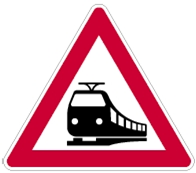 	es folgt ein Bahnübergang mit Halbschranken	es folgt ein unbeschrankter Bahnübergang mit Lichtzeichenanlage	es folgt ein unbeschrankter Bahnübergang	ich muss die Geschwindigkeit herabsetzen, mich vergewissern, dass kein Schienenfahrzeug kommt und den folgenden Bahnübergang vorsichtig überqueren	bei einem Bahnübergang mit Lichtzeichenanlage darf mit Sonderrechten auch bei Rotweitergefahren werden13.2.4Welche der nachfolgenden Aussagen sind richtig?	Blaues Blinklicht allein darf zur Warnung an Unfallstellen und bei Einsatz-fahrten verwendet werden	Andere Verkehrsteilnehmer sind nur verpflichtet "sofort freie Bahn zu schaffen", wenn blaues Blinklicht und Einsatzhorn zusammen betätigt werden	Feuerwehrangehörige dürfen mit ihren Privatfahrzeugen ohne beson-dere Genehmigung blaues Blinklicht benutzen	Blaues Blinklicht zusammen mit dem Einsatzhorn darf nur verwendet werden, wenn höchste Eile geboten ist, um Menschenleben zu retten oder schwere gesundheitliche Schäden abzuwenden, eine Gefahr für die öffentliche Sicherheit oder Ordnung abzuwenden, flüchtige Personen zu verfolgen oder bedeutende Sachwerte zu erhalten	Es genügt bei nicht so dringenden Fahrten das Einsatzhorn ohne blaues Blinklicht zu betätigen13.2.5Welche Aussage ist richtig?	Sonderrechte gem. § 35 StVO erlauben bei einer Löschübung im abso-luten Halteverbot zuparken	Sonderrechte gem. § 35 StVO erlauben in gesperrte Waldwege zu fahren	Sonderrecht gem. § 35 StVO erlauben zum Einkauf von Einsatzver-pflegung mit Blaulicht zufahren	Sonderrechte erlauben, die zulässige Höchstgeschwindigkeit zu über-schreiten, wenn andere Verkehrsteilnehmer nicht gefährdet werden13.2.6Womit müssen Sie bei diesem Verkehrszeichen rechnen und wie müssen Sie reagieren?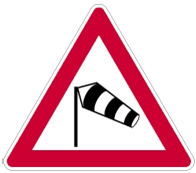 	mit einem Flugplatz in der Nähe	mit Abdriften von der Fahrbahn aufgrund von Seitenwind	ich bin bremsbereit und verringere ggf. die Geschwindigkeit	ich bremse sofort stark ab	Fahrzeuge mit großer Seitenfläche reagieren empfindlicher als ein PKW13.2.7Was kann es bedeuten, wenn ein Fahrzeug blaues Blinklicht - jedoch keinEinsatzhorn - eingeschaltet hat?	Warnung an Einsatzstellen	Fahrt des Prüfdienstes der Feuerwehr	Warnung an Unfallstellen	Begleitung von Fahrzeugen und geschlossenen Verbänden13.2.8Welche Aussagen zu § 35 StVO (Sonderrechte) sind für die Feuerwehr richtig?	Sonderrechte dürfen nur zur Erfüllung hoheitlicher Aufgaben und wenn dies dringend geboten ist, genutzt werden	Sonderrechte dürfen nur wahrgenommen werden, wenn blaues Blink-licht und Einsatzhornzusammen eingeschaltet sind	Sonderrechte dürfen auch bei angeordneten Alarmübungen genutzt werden	Sonderrechte dürfen nur unter gebührender Berücksichtigung der öffent-lichen Sicherheit und Ordnung genutzt werden	Bei der Nutzung von Sonderrechten gelten erhöhte Sorgfaltspflichten13.2.9Womit müssen Sie bei diesem Verkehrszeichen rechnen?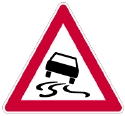 	mit schlechten Fahrbahnverhältnissen	mit Verkehrsrowdys	mit Verlust der Fahrstabilität bei unangepasster Geschwindigkeit	Bachdurchfahrt13.2.10Wie müssen Sie bei diesem Verkehrszeichen reagieren und welche Bedeutung hat es?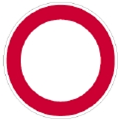 	für die Feuerwehr hat dieses Zeichen keine Bedeutung	bei einer Sonderrechtsfahrt setze ich die Fahrt fort, achte aber auf mögliche besondere Verkehrsgefahren	die Durchfahrt ist in jedem Fall verboten	außerhalb einer Sonderrechtsfahrt ist die Durchfahrt verboten13.2.11Womit müssen Sie bei diesem Verkehrszeichen rechnen?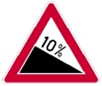 	mit einer erheblichen Steigung	mit Verlängerung des Bremsweges	mit 10% Straßenschäden	mit einem erheblichen Gefälle13.2.12Welche Bedeutung hat dieses Verkehrszeichen?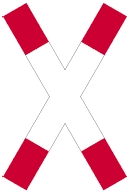 	es handelt sich einen unbeschrankten Bahnübergang mit Lichtzeichen-anlage	Schienenfahrzeuge haben Vorrang	Privatweg, befahren auch mit Sondersignalen verboten13.2.13Wie müssen Sie bei diesem Verkehrszeichen bei einer Fahrt mit Sonderrechten reagieren?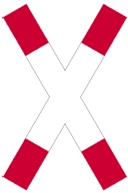 	bei einer Einsatzfahrt muss ich zum Blaulicht auch das Horn einschalten	ich muss mich vergewissern ob sich ein Schienenfahrzeug nähert; Schienenfahrzeuge haben Vorrang	beim Überfahren eines Bahnübergangs ohne Lichtzeichenanlage ist mit Schrittgeschwindigkeit heranzufahren und der Fahrer hat sich zu vergewissern, dass sich kein Schienenfahrzeug nähert.	ist der Bahnübergang mit einer Lichtzeichenanlage ausgestattet und leuchtet diese nicht, darf darauf vertraut werden, dass sich kein Schienenfahrzeug nähert13.2.14Womit müssen Sie bei diesem Verkehrszeichen rechnen?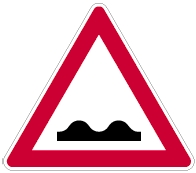 	mit einer Bodenwelle	mit einer Schlauchbrücke	mit Schäden am Fahrzeug beim Überfahren mit hoher Geschwindigkeit	mit dem Ausbrechen des Fahrzeugs bei hoher Geschwindigkeit13.2.15Wie müssen Sie bei diesem Verkehrszeichen reagieren?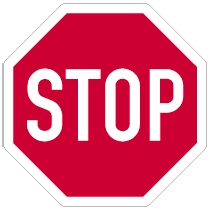 	außerhalb einer Sonderrechtsfahrt muss ich das Fahrzeug an der Haltlinie anhalten, so dass alle Räder mindestens 1 Sekunde stoppen	nähert sich kein vorfahrtsberechtigter Verkehrsteilnehmer, reicht eine starke Verringerung der Geschwindigkeit	auch bei einer Sonderrechtsfahrt muss ich in jedem Fall anhalten	bei einer Sonderrechtsfahrt setze ich die Geschwindigkeit bis auf Schritt-geschwindigkeit herab. Nur wenn eindeutig frei ist oder andere anhalten und den Vorrang gewähren, fahre ich vorsichtig weiter.13.2.16Das Schild "Feuerwehr im Einsatz" hinter der Fahrzeugscheibe berechtigt zu:	nichts	überhöhter Geschwindigkeit	Inanspruchnahme der Sonderrechte	Abweichungen von den Vorschriften der StVO13.2.17Sind die Vorschriften der StVO auch beim Fahren von Feuerwehrfahrzeugen gültig?	Nein	Ja13.2.18Zu welchem Zweck darf blaues Blinklicht nur allein (ohne Einsatzhorn) verwendet werden?	Bei Krankentransporten in die Kurklinik	Bei Fahrten im geschlossenen Verband	Zur Warnung an Einsatzstellen	Beim Rückwärtsfahren13.2.19Wie müssen Sie bei diesem Verkehrszeichen reagieren?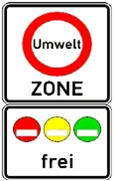 	das Zeichen hat für Einsatzfahrzeuge der Feuerwehr, die mit Sonder-signalanlagenausgerüstet sind, keine Bedeutung	außerhalb einer Sonderrechtsfahrt darf ich nur weiterfahren, wenn das Fahrzeug die entsprechenden Umweltbestimmungen erfüllt	nur bei Sonderrechtsfahrten darf zum Schutz der Umwelt die Zone befahren werden13.2.20Wie müssen Sie bei diesem Verkehrszeichen reagieren und welche Bedeutung hat es?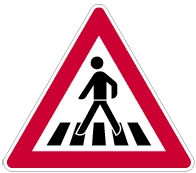 	bei einer Sonderrechtsfahrt schalte ich das Einsatzhorn frühzeitig ein, es sei denn, es befinden sich eindeutig keinerlei Personen im weiteren Bereich	auch bei einer Sonderrechtsfahrt muss ich in jedem Fall anhalten und Fußgänger passieren lassen	ich rechne mit einem Fußgängerüberweg und setze meine Geschwin-digkeit herab	das Zeichen kündigt einen Fußgängerüberweg an, gibt Fußgängern aber noch keinen Vorrang13.2.21Welche Einrichtungen benutzt der Fahrer eines Feuerwehrfahrzeuges, wenn er die anderen Verkehrsteilnehmer vor Unfall- und Gefahrenstellen warnen will?	Nur Warnblinkanlage	Blaue Rundumkennleuchte, Warnblinkanlage, Fahrlicht	Blaue Rundumkennleuchte, Sondersignal, Fahrlicht	nur blaue Rundumkennleuchte13.2.22Wer ist bei einer Einsatzfahrt für das Feuerwehrfahrzeug nach Straßenverkehrsrechtverantwortlich?	Der Maschinist als Fahrer des Feuerwehrfahrzeuges	Der Gruppenführer	Der Zugführer13.2.23Ist man bei Inanspruchnahme von Sonderrechten von allen Verkehrsregeln befreit?	es darf nur von den Vorschriften über die zulässige Höchstgeschwin-digkeit und den ruhenden Verkehr abgewichen werden, ausnahmsweise dürfen auch Lichtzeichenanlagen überfahren werden	nein	ein Abweichen ist nur dann zulässig, wenn es im konkreten Fall erforderlich ist das Einsatzziel zu erreichen - auch dann darf niemand konkret gefährdet oder geschädigt werden	ja13.2.24Für das Schild "Feuerwehr im Einsatz" als beleuchteter (blinkender) Dachaufsetzer gilt:	es verpflichtet die anderen Verkehrsteilnehmer sofort freie Bahn zu schaffen	kann bei Benutzung von der Polizei beschlagnahmt werden	es setzt die StVO außer Kraft	kann bei hoher Geschwindigkeit oder Unfällen zu einer Gefahr werden	seine Verwendung ist unzulässig und bußgeldbewährt13.2.25Sie befinden sich auf einer Sonderrechtsfahrt. Was gilt bei einer roten Ampel?	in einem unübersichtlichen Kreuzungsbereich muss die Geschwindigkeit auf "Schrittgeschwindigkeit" reduziert werden	in einem unübersichtlichen Kreuzungsbereich soll neben dem blauen Blinklicht auch das Einsatzhorn eingeschaltet werden	Augen zu und durch	es gilt weiterhin der § 1 StVO bzw. § 35 StVO Abs.813.2.26Sie nähern sich bei einer Sonderrechtsfahrt einem Bahnübergang mit geschlossenerSchranke, wie verhalten sie sich?	Bei Rückstau darf ich auf der Gegenfahrbahn mit der gebotenen Vorsicht bis zum Andreaskreuz vor fahren	Bei einer Halbschranke darf ich den Bahnübergang überqueren	die Überquerung einer Halbschranke darf nur mit Sondersignalen erfolgen	Nach Rücksprache mit der Leitstelle darf die Schranke geöffnet werdenLandesverordnung Freiwillige Feuerwehr (VOFF NRW)13.3.1Von wem werden die Feuerwehrangehörigen aufgenommen, befördert und entlassen?	Vom Löschzugführer	Von seinen Kameraden	Vom Leiter der Feuerwehr	Nach Anhörung des Löschgruppenführers durch den Bürgermeister13.3.2Welche Rechtsgrundlage regelt den Werdegang des Feuerwehrmannes in der Freiwilligen Feuerwehr? _________________________________________________________________________________________________________________________________________________________________Landesverordnung Freiwillige Feuerwehr (VOFF NRW)13.3.3Wonach richtet sich die Beförderung des Feuerwehrangehörigen?	Lebensalter	Verordnung über die Laufbahn der ehrenamtlichen Angehörigen der Freiwilligen Feuerwehr	Stärke der Wehr13.3.4Kann die Aufnahme in den Dienst der Freiwilligen Feuerwehr abgelehnt werden?	Nein, da es sich um ein Ehrenamt handelt, kann eine Aufnahme nicht abgelehnt werden	Ja, wenn der Bewerber geistig und körperlich nicht den Anforderungen des Feuerwehrdienstes entspricht	Die Aufnahme kann wegen mangelnden Personalbedarfs abgelehnt werden	Eine Aufnahme kann nur dann abgelehnt werden, wenn der Bewerber aufgrund eines Verbrechens vorbestraft ist13.3.5Wer nimmt Bewerber in den Dienst der Freiwilligen Feuerwehr nach § 1 der LVO auf? ____________________________________________________________________________________________Der Leiter der Feuerwehr13.3.6Auf welchen Zeitraum werden Beförderungen ausgesprochen?	6 Jahre	25 Jahre	35 Jahre	auf Dauer13.3.7Zu welchem Dienstgrad kann ein Feuerwehrangehöriger, der den Zugführerlehrgang (Zugführer Basis) am Institut der Feuerwehr erfolgreich absolviert hat, ernannt werden? __________________________________________________________________________Zum Brandinspektor (ein silberner Streifen)13.3.8Der Leiter der Feuerwehr …	kann ohne Angabe von Gründen jemanden aus einer Funktion entlassen	bestimmt innerhalb der Freiwilligen Feuerwehr die Funktionen der Feuerwehrangehörigen	nimmt in die Jugendfeuerwehr auf	kann im Ausnahmefall auch abweichend von der LVO Beförderungen aussprechen13.3.9Nach der VOFF NRW  zulässige Disziplinarmaßnahmen sind	Geldbuße	Bestimmung zusätzlicher Arbeitsstunden	Verwarnung	Funktionsenthebung	Ausschluss aus der Feuerwehr	Meldung an den Kreisbrandmeister13.3.10Nach der Landesverordnung Freiwillige Feuerwehr (VOFF NRW) gelten folgende Grundsätze:	Funktion und Dienstgrad sind voneinander unabhängig	der Dienstgrad wird entsprechend der Funktion verliehen	einen höheren Dienstgrad erwirbt man durch Beförderung durch den Leiter der Feuerwehr	für eine Beförderung sind je nach Dienstgrad Lehrgänge, Dienstzeiten oder entsprechende Beteiligung am Dienst erforderlichUnfallverhütungsvorschrift Feuerwehr13.4.1Für welche Sicherungsmaßnahmen hat der Gruppenführer zu sorgen, wennEinsatzkräfte unter PA vorgehen?	Es ist eine Kommunikationsverbindung zwischen vorgehendem Trupp und Atemschutzüberwachung sicherzustellen	Es ist ein Sicherheitstrupp bereit zu stellen, wenn eine Rettung nur unter Atemschutz möglich ist.	Der vorgehende Trupp hat unter Vollschutz vorzugehen	Für den Rückweg ist der Flaschendruck des Anmarschweges vorzuhalten13.4.2In welchen Fällen ist nach UVV-Feuerwehr ein Atemschutzgerät zu tragen?_________________________________________________________________________________Bei Sauerstoffmangel oder dem möglichen Vorhandensein gesundheitsschädigender Stoffe13.4.3Wie sind Feuerwehrleute zu sichern, wenn eine Öl sperre mit einem Schlauchbootaufgebracht werden soll?	Die Feuerwehreinsatzkräfte müssen Auftriebsmittel anlegen	Die Feuerwehreinsatzkräfte müssen einen Helm tragen	Die Feuerwehreinsatzkräfte müssen einen Rettungsring anlegen13.4.4Bei einem PKW-Unfall sollen hydraulisch betätigte Rettungsgeräte eingesetzt werden.Worauf haben Sie als Einsatzleiter zu achten?	Es ist darauf zu achten, dass der Gesichtsschutz getragen wird	Es ist darauf zu achten, dass die Einsatzkräfte die Bedienungselemente am Spreize/Schere finden	Es ist darauf zu achten, dass unter Spannung stehende Teile gesichert werden	Es ist darauf zu achten, dass die Geräte TÜV geprüft sind13.4.5Bis zu welcher Gebäudehöhe darf Abseilen zum Retten und Selbstretten geübt werden?	Abseilübungen dürfen bis zu einer Höhe von max. 8 m durchgeführt werden	Abseilübungen dürfen bis zu einer Höhe von max. 12 m durchgeführt werden	Es ist darauf zu achten, dass eine zusätzliche Sicherung angelegt wird	Eine zusätzliche Sicherungsleine darf nicht angelegt werden, da sie den Übenden behindert13.4.6Was ist beim Tragen schwerer Feuerwehrgeräte, wie zum Beispiel Tragkraftspritzen oder Stromerzeugern zu beachten?	Schwere Feuerwehrgeräte müssen von mindestens so vielen Personen getragen werden, wie Handgriffe vorhanden sind	Schwere Feuerwehrgeräte dürfen nicht mit Betriebsstoffen transportiert werden	Erkrankungen, wie beispielsweise Verheben, sind zu vermeiden. Grund-lagen der Rückenschule beachten	Schwere Feuerwehrgeräte dürfen nur von starken Feuerwehr-angehörigen, mit mehr als 80 kg Körpergewicht, getragen werden13.4.7Was ist nach UVV-Feuerwehr zu tun, wenn Feuerwehrangehörige am Einsatzort durch den Straßenverkehr gefährdet sind?	Verkehrslenkende Maßnahmen einleiten	Sie müssen aufpassen und beim Überqueren der Straße den Arm heben	Sie müssen durch geeignete verkehrssichernde Warn- oder Absperrmaß-nahmen geschützt werden13.4.8In welchen Fällen darf von den Bestimmungen der Unfallverhütungsvorschriften Feuerwehr abgewichen werden? _________________________________________________________________________________Nur in Einzelfällen kann zur Rettung von Menschenleben unter Berücksichtigung des Eigenschutzes von den Bestimmungen der Unfallverhütungsvorschriften abgewichen werden13.4.9Wann ist der Feuerwehrangehörige in den UVV-Feuerwehr zu unterweisen?	Im Rahmen der Aus- und Fortbildung sind Feuerwehrangehörige über Maßnahmen zur Verhütung von Unfällen zu unterweisen (mind. 1x jährlich)	Im Rahmen der Fahrerbelehrung sind Feuerwehrangehörige über Maßnahmen zur Verhütung von Unfällen zu unterweisen	Im Rahmen des Einsatzes sind Feuerwehrangehörige über Maßnahmen zur Verhütung von Unfällen zu unterweisen.13.4.10Wann darf von der UVV-Feuerwehr abgewichen werden?	Nie	Bei Übungen, wenn der Gruppenführer es befiehlt	In Einzelfällen kann zur Rettung von Menschenleben unter Berücksichtigung des Eigenschutzes abgewichen werden13.4.11Wie wird eine Unfallstelle abgesichert?	Mit Warnleuchten, Warndreiecken, Handscheinwerfer, Warnflaggen, Verkehrsleitkegel	Absicherung durch Einsatz von Passanten sicherstellen lassen	Durch Einschalten des blauen Rundumlichts, des Fahrlichts und der Warnblinkanlage eines Feuerwehrfahrzeuges	Durch Ausleuchten der Einsatzstelle mit Arbeits- oder Flutlichtschein-werfer bei Dunkelheit.	13.4.12Wie viel Feuerwehrangehörige dürfen höchstens mit einem LF 20-10 befördert werden? _________________________________________________________________________________________________________________________9 FM13.4.13Gehört der Feuerwehrhelm zur persönlichen Ausrüstung der Brandsicherheitswache?	Ja	Nein	Nur bei der Berufsfeuerwehr	Ist jedem selbst überlassen13.4.14Dürfen C-Druckschläuche von einem Feuerwehrangehörigem allein gekuppelt werden?	Ja	Nein	Nur wenn er Krafttraining macht13.4.15Beim Besteigen einer Schieb- oder Steckleiter ist u.a. zu beachten:	Standsicherheit	Tragfähigkeit	Kein Sicherheitsschuhwerk tragen	Befestigung der Leiter am Kopfende, wenn von ihr Wasser gegeben werden soll	Mit Wasser am Strahlrohr vorgehen	Schlauch nicht am Körper befestigen13.4.16Worauf ist beim Befreien eingeklemmter Personen zu achten?	Ruhiges überlegtes Handeln	Getränke anbieten	Vorsichtig arbeiten, damit den Verletzten kein weiterer Schaden zugefügt wird13.4.17Worauf ist zu achten, wenn eine verletzte Person mit technischen Geräten befreit werden muss?	Die eingesetzten Geräte sind gegen Abrutschen zu sichern	Keine Erschütterung des Verletzten durch Schlagwerkzeuge	Keine Beschädigung des Fahrzeuges13.4.18Wie sind Einsatzkräfte, die am Einsatzort durch den Straßenverkehr gefährdet sind, zu schützen?	Einschalten des Blaulichtes	Aufstellen von Verkehrszeichen, Verkehrsleitkegeln und Warnblink-leuchten	Absperren des Einsatzortes	Tragen von Warnwesten bzw. geeigneter Schutzkleidung	Absperrmaßnahmen durch Passanten	Entfernung der Absicherung entsprechend der Geschwindigkeit des fließenden Verkehrsbeachten (BAB, Stadtverkehr)	Schlauchbrücken auslegen	Aufstellen von Sicherheitsposten13.4.19Wie werden Verletzungen bei Übungen mit Sprungrettungsgeräten vermieden?	Schuhwerk tragen	Übungen dürfen höchstens aus 6 Meter Höhe mit einem Fallkörper (50kg) ausgeführt werden	Scharfkantige Gegenstände sind abzulegen	Wenn mindestens 10 Mann das Sprungtuch im Obergriff halten13.4.20Wann müssen die Feuerwehrangehörigen die UVV-Feuerwehr beachten?	Beim Fußballspielen	Bei der Ausbildung	Bei Übungen	Beim Einsatz	Bei der Wartung von Feuerwehrgeräten13.4.21Was ist mit schadhaften Ausrüstungsgegenständen und Geräten zu tun?	Schadhafte Ausrüstungen sind unverzüglich der Benutzung zu entziehen	Schadhafte Geräte sind unverzüglich der Benutzung zu entziehen	Schadhafte Ausrüstungen und Geräte sind dem Einsatzleiter zu entziehen	Schadhafte Ausrüstungen und Geräte sind unverzüglich einzusetzen	Schadhafte Ausrüstungen und Geräte sind dem Einsatzleiter zu melden13.4.22Wo gilt die UVV-Feuerwehr?	Bei Ausbildung und im Einsatzdienst	Für Geräte der feuerwehrtechnischer Hilfeleistung	Für Geräte und Einrichtungen	Für Sport in der Freizeit, der auch im Einsatzdienst zur Geltung gelangt.13.4.23Welche Anforderungen werden an Feuerwehrangehörige nach der UVV-Feuerwehr gestellt?	Feuerwehrangehörige müssen fachlich und nach G 62 geeignet sein	Feuerwehrangehörige müssen fachlich und körperlich geeignet sein	Feuerwehrangehörige müssen die UVV-Feuerwehr wörtlich auswendig können13.4.24Welche Ausrüstungsgegenstände der Feuerwehr unterliegen einer regelmäßigen Prüfung nach Geräteprüfordnung? Nennen Sie mindestens 4! ________________________________________________________________________________ _________________________________________________________________________________________________________________________________________________________________FeuerwehrhaltegurteFeuerwehrleinenLuftheberSprungrettungsgeräteHubrettungsgeräteDrehleiter mit HandantriebTragbare LeiternSeileHydraulisch betätigte RettungsgeräteDruck- und Saugschläuche13.4.25Welche Ausrüstungsgegenstände sind nach jeder Benutzung einer Sichtprüfung zuunterziehen? Nennen Sie mindestens 3! ________________________________________________________________________________ _________________________________________________________________________________________________________________________________________________________________Beispiele:FeuerwehrhaltegurteFeuerwehrleinenSprungrettungsgeräteLeiternOrtsveränderliche elektrische BetriebsmittelAusrüstungsgegenstände zur Absturzsicherung13.4.26Welche persönlichen Schutzausrüstungsgegenstände können neben den in der UVV-Feuerwehr vorgeschriebenen Schutzausrüstungsgegenständen noch erforderlich sein? Nennen Sie mindestens 3!________________________________________________________________________________ __________________________________________________________________________________________________________________________________________________________Neben den in der UVV genannten Gegenständen sind folgende persönliche Schutzausrüstungs-gegenstände möglich:Schutzkleidung Form I-IIIHitzeschutzkleidungFeuerwehrhaltegurtAtemschutzgerätAugen-, GesichtsschutzFeuerwehrleinenRettungswestenGehörschutz13.4.27Wie kann man der Verletzungsgefahr durch Kurbelrückschlag (§ 22 UVV-Feuerwehr) beim Anwerfen von Verbrennungsmotoren von Hand vorbeugen?	Motor vor dem Starten mittels Handkurbel mehrere Male durchdrehen	Daumen von oben fest an die Hand legen (Affengriff)	Daumen von unten fest um die Kurbel legenFeuerwehrdienstvorschriften13.5.1Wie verhalten Sie sich bei einer besonderen Gefahrenlage nach FwDV 3?	Wenn auf Grund einer besonderen Gefahr eine Einsatzkraft das Kommando „Gefahr- Alle sofort zurück“ gibt, gehen alle zurück und sammeln sich am Fahrzeug	Vorsichtig, nur mit Wasser am Rohr vorgehen	Nur Atemschutzgerät anlegen13.5.2Wie rüstet sich beim Schaumangriff der Angriffstruppmann, wenn kein Schlauchtrupp vorhanden ist.	2 Schaummittelbehälter	Schaumstrahlrohr, Zumischer, D-Ansaugschlauch	Schaumrohr und 1 B-Schlauch13.5.3Was ist bei der Fahrzeugaufstellung an der Einsatzstelle zu beachten?	Der Einsatz der DL und das An- und Abrücken von Rettungsfahrzeugen soll jederzeit möglich sein	Fahrzeuge nur innerhalb des Gefahrenbereichs abstellen	Beim Rückwärtsfahren in jedem Fall Sicherungsposten aufstellen13.5.4Wer gibt das Kommando "Wasser marsch" bzw. "Wasser halt"?	Strahlrohrführer	Truppmann	Truppführer13.5.5Wer protzt die B-Haspel ab (bei Wasserentnahme vom Hydrant)?	Der Angriffstrupp	Der Schlauchtrupp mit Unterstützung des Melders	Der Wassertrupp mit Unterstützung des Maschinisten13.5.6Welche Aufgabe hat der Schlauchtrupp beim Löschangriff bei der Wasserentnahme aus Hydranten?	Er rettet und verlegt die Schläuche von der Wasserentnahmestelle bis zum Verteiler und wird dann zweiter Angriffstrupp	Er rettet und verlegt alle Schläuche ab der Pumpe und wird dritter Angriffstrupp	Er rettet und stellt die Wasserversorgung zwischen Verteiler und den Rohren her, wird dann gegebenenfalls zweiter Angriffstrupp13.5.7Welche Aufgaben hat der Wassertrupp nach der FwDV 3?	Er rettet, setzt den Verteiler und nimmt 1. Rohr vor	Er bedient die FP und die Sonderaggregate	Er rettet, stellt die Wasserversorgung bis zum Verteiler her und wird dann beim Atemschutzeinsatz Sicherheitstrupp13.5.8Welche Aufgabe hat der Schlauchtrupp beim Einsatz mit Bereitstellung,Wasserentnahme über Druckschläuche?	Er richtet die Wasserentnahmestelle her und verlegt die Schlauchleitung zwischen Pumpe und Verteiler	Er unterstützt den Wassertrupp beim Herrichten der Wasserentnahme	Er legt Schlauchmaterial am Verteiler ab.13.5.9Wer trägt bei einem Schaumangriff die ersten Schaummittelbehälter zu Zumischer?	Der Angriffstruppmann	Der Angriffstrupp	Der Melder13.5.10Was ist bei einem Einsatz mit Bereitstellung noch unklar?	Die Lage	Der Standort des Löschfahrzeuges	Wer die Einsatzleitung übernimmt (z.B. Kreisbrandmeister, Leiter der Feuerwehr, Gruppenführer)13.5.11Was regeln Ihnen folgende Dienstvorschriften? Ergänzen Sie folgende Begriffe!FwDV2 ______________________________________________________________________________________________________________________________________FwDV3 ______________________________________________________________________________________________________________________________________FwDV7 _____________________________________________________________________________________________________________________________________FwDV10 FwDV500 _____________________________________________________________________________________________________________________________________FwDV	2 		Ausbildung in der Freiwilligen FeuerwehrFwDV	3 		Einheiten im Lösch- und HilfeleistungseinsatzFwDV	7 		AtemschutzFwDV	10 		Die tragbaren LeiternFwDV	500 		Einheiten im ABC-Einsatz13.5.12Was verstehen Sie unter dem Begriff Retten?	Eine Leiche aus dem Wasser ziehen	Einen PKW aus dem Graben ziehen	Das Aufrechterhalten oder Wiederherstellen der Vitalfunktionen und/oder das Befreien aus einer Zwangslage13.5.13Welches sind die Erkundungsfragen an der Einsatzstelle?	Wo und wie sind die Angriffswege?	Sind Tiere gefährdet?	Wo brennt es?	Wie brennt es?	Was brennt?	Wer hat den Brand gelegt?	Sind Menschen gefährdet?13.5.14Welche Feuerwehr Dienstvorschrift (FwDV) legt fest, wie eine Gruppe im technischenHilfeleistungseinsatz zu arbeiten hat?	FwDV 1	FwDV 3	FwDV 7	FwDV 1013.5.15Welche Aufgaben nimmt der Gruppenführer nach FwDV 3 wahr?	Der Gruppenführer leitet den Einsatz und ist an einen bestimmten Platz gebunden	Der Gruppenführer führt seine Gruppe/Staffel und ist an keinen bestimmten Platz gebunden	Der Gruppenführer leitet den Einsatz und unterstützt die Trupps	Der Gruppenführer/Einheitsführer  bestimmt die Aufgabenverteilung innerhalb der taktischen Einheit13.5.16Welche Aufgaben nimmt der Maschinist nach FwDV 3 wahr?	Er ist Melder	Er hilft bei der Gerätebereitstellung	Er setzt den Verteiler	Er bedient die Aggregate	Er ist Fahrer      Er sichert die Einsatzstelle ab13.5.17Welche Aufgaben nimmt der Angriffstrupp nach FwDV 3 wahr?	Der Angriffstrupp unterstützt bei der Gerätebereitstellung	Der Angriffstrupp rettet	Der Angriffstrupp leistet nur technische Hilfe	Der Angriffstrupp ist der wichtigste Trupp innerhalb der Gruppe13.5.18Welche Aufgaben nimmt der Wassertrupp nach FwDV 3 wahr?	Der Wassertrupp sichert den Verunfallten	Der Wassertrupp sichert auf Befehl die Einsatzstelle gegen weitere Gefahren ab	Der Wassertrupp steht für weitere Aufgaben zur Verfügung13.5.19Welche Aufgaben nimmt der Schlauchtrupp nach FwDV 3 wahr?	Der Schlauchtrupp bereitet die befohlenen Geräte für den Einsatz vor	Der Schlauchtrupp sichert die Einsatzstelle ab	Der Schlauchtrupp unterstützt den Angriffstrupp, betreibt die zugehörigen Aggregate	Der Schlauchtrupp verlegt die Schläuche und wird danach Wassertrupp13.5.20Was ist bei der Fahrzeugaufstellung nach FwDV 3 zu beachten?	Beim Anfahren und Aufstellen ist darauf zu achten, dass die Einsatz-fahrzeuge einsatzfähig bleiben	Beim Anfahren und Aufstellen ist darauf zu achten, dass die Einsatz-fahrzeuge möglichst außerhalb des Gefahrenbereiches bleiben	Das An- und Abfahren von Rettungswagen zur Erstversorgung von Notfallpatienten muss jederzeit möglich sein	Das An- und Abrücken von Einsatzfahrzeugen sollte jederzeit möglich seinSonstige Gesetze und Verordnungen13.6.1Für die Brandsicherheitswache nach § 41 Sonderbauverordnung – SBauVO giltfolgendes:	Bei Veranstaltungen mit erhöhten Brandgefahren muss eine Brandsicher-heitswache vorhanden sein	Vorstellung und Generalprobe mit und ohne Zuschauer auf Großbühnen sowie auf Szenenflächen mit einer Grundfläche über 200 m² muss eine Brandsicherheitswache vorhanden sein	Der Veranstalter kann die Brandsicherheitswache auch mit eigenen Kräf-ten stellen, wenn die Brandschutzdienststelle dem Betreiber bestätigt, dass er über eine ausreichende Zahl ausgebildeter Kräfte verfügt	Die Brandsicherheitswache muss vorhanden sein, wenn sich mehr als 1.000 Personen in einem Raum befinden13.6.2Für welche Einheiten ergänzt der Bund die Ausstattung im Katastrophenschutz?	Brandschutzdienst	Sanitätswesen	ABC-Dienst	Betreuungsdienst13.6.3Nennen Sie die verschiedenen Zwangsmittel!	Ersatzvornahme	Beugehaft	Zwangsgeld	unmittelbarer Zwang	Bußgeld13.6.4Nennen Sie die nachfolgend aufgeführten Helmkennzeichnungen für Führungskräfte der FF!Gruppenführer: ______________________________________________________________________________________________________________________________________Zugführer: ______________________________________________________________________________________________________________________________________Verbandführer: ______________________________________________________________________________________________________________________________________Wehrleiter: ___________________________________________________________________Kreisbrandmeister: Gruppenführer: 		1 roter Streifen auf beiden SeitenZugführer: 		2 rote Streifen auf beiden SeitenVerbandführer: 		1 roter RingLeiter der Feuerwehr: 	1 roter RingKreisbrandmeister: 	2 rote Ringe13.6.5Führungskräfte sollten sich zur besseren Erkennbarkeit ihrer Funktion mit einer farbigen Weste besonders kennzeichnen. Welche Westenfarbe haben demnach folgende Führungsfunktionen?Einsatzleiter: ___________________________________________________________________Abschnittsleiter: _________________________________________________________________Presseverantwortlicher: __________________________________________________________Einsatzleiter:        			gelbAbschnittsleiter:      			weißPresseverantwortlicher: 		grün13.6.6Wer trägt gemäß§ 50 Absatz 5 BHKG die Kosten für das Institut der Feuerwehr?	Kreis	Gemeinde	Land	Bund13.6.7Wann hat die Gemeinde eine Pflichtfeuerwehr einzurichten? ______________________________________________________________________________________________________________________Wenn eine Freiwillige Feuerwehr nicht zustande kommt oder die bestehende Freiwillige Feuerwehreinen ausreichenden Feuerschutz nicht gewährleisten kann.13.6.8Wer wird zur Unterstützung des Landrates bei der Aufsicht über die FreiwilligenFeuerwehren ernannt?_______________________________________________________________________________Der Kreisbrandmeister13.6.9Bei welchen der folgenden Fälle handelt es sich um Amtshilfe gem. § 4 VwVfG?	die Polizei kommt auf Anforderung der Feuerwehr zu einem Brandeinsatz und regelt den Verkehr	die Feuerwehr leuchtet eine Einsatzstelle auf Anforderung der Polizei zur Unfallrekonstruktion aus	die Bundeswehr unterstützt auf Anforderung der Feuerwehr diese bei einem Waldbrand mit Bergepanzern	die Feuerwehr löscht einen Waldbrand nach Meldung und Anforderung durch die Forstbehörde13.6.10Ein Zwangsmittel nach dem VwVG ist zulässig, wenn …	ein vollstreckbarer Verwaltungsakt erlassen ist und die Anordnung der sofortigen Vollziehbarkeit und die Androhung des Zwangsmittels erfolgt sind.	die Voraussetzungen des Sofortvollzuges vorliegen.	der Bürgermeister es im Einzelfall oder im Allgemeinen erlaubt.13.6.11Bei Schäden, verursacht durch ehrenamtliche Angehörige der Feuerwehren in einemBrandeinsatz, gilt:	Der Grundsatz der Amtshaftung	Die Haftpflichtversicherung des Feuerwehrangehörigen bezahlt den Schaden	Der Feuerwehrangehörige ist selbst für den Schaden verantwortlich	Die Gemeinde haftet immer, auch bei vorsätzlichem Handeln	Bei Vorsatz und grober Fahrlässigkeit kann die Gemeinde Rückgriff nehmen13.6.12Verkehrslenkende Maßnahmen …	sind ausschließlich Aufgabe der Polizei.	können von der Polizei im Wege der Amtshilfe auf die Feuerwehr über-tragen werden.	können von Feuerwehrangehörigen nur im Einsatz wahrgenommen werden.13.6.13Bei Unfällen mit wassergefährdenden Stoffen sind für die weitere Schadensbeseitigung Zuständig …	die Feuerwehr, wenn sie bereits Einsatzmaßnahmen ergriffen hat	die Polizei	die Wasserschutzpolizei	die Untere Wasserbehörde	der Regierungspräsident als Umweltbehörde13.6.14Ehrenamtliche Feuerwehrangehörige, die im Rahmen der §§ 43, 44 BHKG handeln, …	sind Vollstreckungsbeamte im Sinne des VwVG.	genießen den Schutz des § 113 StGB (Widerstand gegen Vollstreckungsbeamte).	dürfen keinen unmittelbaren Zwang gegen Personen ausüben.	sind Beamte im haftungsrechtlichen Sinne.	sind bei dieser Tätigkeit auf Weisungen der Polizei angewiesen.13.6.15Beim Umgang mit der Presse gilt:	Pressevertreter haben keinen Anspruch auf Information, man sollte sie ihnen aber im Interesse einer guten Berichterstattung geben.	die Presse hat einen Informationsanspruch	besonders der Feuerwehr freundlich gesonnenen Pressevertretern dürfen mehr Informationen gegeben werden als anderen	im Rahmen einer Pressekonferenz und der Besichtigung der Einsatzstelle dürfen Wohnungen nur mit Zustimmung des Berechtigten betreten werdenRetten, Selbstretten, SichernAbsturzsicherung14.1.1Welche Aussage ist richtig?	Der Gefahrenbereich absturzgefährdeten Bereich beginnt ab 2 Meter Abstand zur Absturzkante.	Vor Eintritt in den absturzgefährdeten Bereich kontrollieren sich die Truppmitglieder gegenseitig (Vier-Augen-Prinzip).	Personen im absturzgefährdeten Bereich sind mit dem GS Absturzsicherung zu sichern.14.1.2Nennen Sie mindestens drei Gründe, die zu einer sofortigen Ausmusterung der Persönlichen Schutzausrüstung (PSA) gegen Absturz führen. _________________________________________________________________________________________________________________________________________________________________Beim Erreichen des vom Herstellers festgelegten AusmusterungsdatumBei Verformungen oder Beschädigungen von MetallteilenBei sichtbaren Beschädigungen nach StürzenBei Mängeln wie Garnrisse, Nahtauflösungen, Garnabscheuerungen usw.14.1.3Woraus besteht die Persönliche Schutzausrüstung (PSA) gegen Absturz?	Gerätesatz Absturzsicherung	Gerätesatz Absturzsicherung, Helm und Stiefel	Gerätesatz Absturzsicherung, Feuerwehrsicherheitsgurt und Feuerwehr-leine14.1.4Welche Maßnahmen sind zu ergreifen, wenn Sie eine Person vorfinden, die längere Zeit in einem Seil gehangen, eine kalte, feuchte Haut und eine flache, schnelle Atmung hat?	Die betroffen Person ist initial nach eigenem Wunsch zu lagern, häufig Flachlagerung sinnvoll, Rettungsdienst und Notarzt sind zu alarmieren	Die Person ist mit erhöhten Beinen auf den Boden zu legen und der Rettungsdienst ist zu alarmieren14.1.5Welche Aussagen zu Festpunkten bei der Absturzsicherung sind richtig?	Festpunkte müssen mindestens eine Last von 10 kN halten	Als Festpunkt können große Tiere, wie z.B. Kühe oder Pferde genutzt werden	Als ordentliche Festpunkte können Stahlträger, stabile Rohre oder stabile Bäume genutzt werden14.1.6Nennen Sie mind. drei Punkte, die beim Umgang mit Karabinern und insbesondere beim Umgang mit HMS- Karabinern zu beachten sind? ________________________________________________________________________________ ___________________________________________________________________________________________________________________________________________________________Bei allen Karabinern ist auf die richtige Belastungsrichtung zu achtenKarabiner nie über Kanten belastenHMS-Karabiner nur im geschlossenen Zustand belastenHMS-Karabiner nicht fallen lassen14.1.7Was verstehen Sie unter dem Begriff Auffangen? _____________________________________________________________________________________________________________________________________________Auffangen ist eine Sicherungsmaßnahme, die immer dann durchgeführt werden muss, wenn ein freier Fall nicht ausgeschlossen werden kann.14.1.8Ab welcher Höhe müssen Maßnahmen zur Verhinderung eines Absturzes getroffen werden? _________________________________________________________________________________________________________________________________________________________Ab einer Höhe von 1,00 m müssen Maßnahmen zur Verhinderung eines Absturzes getroffenwerden.14.1.9Nennen Sie mind. 5 Punkte, aus denen eine Sicherungskette gegen Absturz besteht?________________________________________________________________________________ _________________________________________________________ _________________________________________________________________________________________________________________________________________________________________AnschlagpunktVerbindungsmittel, Karabiner (Zwischensicherungen)Sicherungsseil mit Einbindung, z.B doppelter Achterknoten (Dynamikseil)(Kantenschutz)Auffanggurt1. Sicherungsmann2. Sicherungsmann (Seilmanager)Seilbremse (HMS-Sicherung)Anschlagsmittel/Befestigungselemente14.1.10Nennen Sie mind. 4 Punkte, die als Einsatzgrundsätze für das Halten mit der Feuerwehrleine und dem Feuerwehrhaltegurt zu beachten sind. ________________________________________________________________________________ ___________________________________________________________________________________________________________________________________________________________Nur in geringen Höhen einsetzenHaltegurt eng anschlagenAnschlagpunkt muss immer oberhalb des Gurtes seinHalteseil immer zum Körpermittelpunkt drehen, nie seitlich anschlagenNiemals höher als Anschlagpunkt steigen14.1.11Nennen Sie mindestens zwei Einsatzmöglichkeiten der Feuerwehrleine und desFeuerwehrhaltegurtes zum Halten und Rückhalten. __________________________________________________________________________________________________________________________________________________________Rückhalten auf Leitern, Flachdächern und BöschungenHalten auf Leitern oder Flachdächer.Schutzausrüstung, SchutzkleidungSchutzausrüstung/ -kleidung15.1.1Wann muss der Feuerschutzhelm getragen werden?	Nur im Einsatz	Bei Übungen und Einsätzen	Nur bei Aufräumungsarbeiten15.1.2Welcher Schutzanzug bietet den größten Schutz bei einem Innenangriff mit der Gefahrder Stichflammenbildung?	Ausgehuniform	Arbeitsanzug (Latzhose und Jacke)	Brandschutzanzug nach EN 469	Chemikalienschutzanzug15.1.3Welche Schutzanzüge, außer der persönlichen Schutzausrüstung, finden bei derFeuerwehr Anwendung?	Kontaminationsschutzanzug	Hitzeschutzanzug	Chemikalienschutzanzug	Wetterschutzanzug	Strahlenschutzanzug	Taucherschutzanzug15.1.4In welcher Vorschrift sind Aussagen über die persönliche Schutzausrüstung (PSA)getroffen?	Straßenverkehrsordnung	Bürgerliches Gesetzbuch	UVV Feuerwehr	BHKG	FwDV 115.1.5Wer hat die persönliche Schutzausrüstung (PSA) zur Verfügung zu stellen und für dieInstandhaltung Sorge zu tragen?	Landrat	Zugführer	Bezirksregierung	Gemeinde15.1.6Nach DGUV 49 § 14 Persönliche Schutzausrüstung müssen zum Schutz vor Gefahren mindestens folgende persönliche Schutzausrüstungen (PSA) zur Verfügung gestellt werden: ____________________________________________________________________________________________________________________________________________________________________________________________________________________________________________________________________________FeuerwehrschutzanzugFeuerwehrhelm mit NackenschutzFeuerwehrschutzhandschuheFeuerwehrschutzschuhwerk15.1.7Bei besonderen Gefahren sollten entsprechende, spezielle (besondere) persönlicheSchutzausrüstungen (PSA) zur Verfügung gestellt werden. Nennen Sie vier!______________________________________________________________________________________________________________________________________FeuerwehrhaltegurtFeuerwehrleineAtemschutzCSASchnittschutzhoseGehörschutzAuftriebsmittel wie Rettungswesten und SchwimmkragenAugen und Gesichtsschutz15.1.8Welche Ausrüstungsgegenstände gehören nach UVV zur persönlichen Schutzausrüstung?	Feuerwehrschutzkleidung	Warnweste	Feuerwehrhelm mit Nackenschutz	Feuerwehrschutzhandschuhe	Feuerwehrschutzschuhwerk	Atemschutzgerät15.1.9Welchem Zweck dient die Hitzeschutzkleidung (Wärmeschutzkleidung)?____________________________________________________________________________________________________________________________________________________________________________________________________________________________________________________________________________________________________________________________________________________________Sie schützt den Feuerwehrangehörigen vor der Wärmestrahlung, sie schützt nicht vor direkterFlammenbeaufschlagung.15.1.10Welche Arten von Hitzeschutzkleidung (Wärmeschutzkleidung) gibt es?____________________________________________________________________________________________________________________________________________________________________________________________________________________________________________________________________________Form 1 		Wärmeschutzhaube mit HandschuhenForm 2 		WärmeschutzmantelForm 3 		Wärmeschutzanzug15.1.11Welchem Zweck dient der Chemikalienschutzanzug?____________________________________________________________________________________________________________________________________________________________________________________________________________________________________________________________________________Er schützt den Träger vor direktem Kontakt mit dem Gefahrstoff.15.1.12Nennen Sie die Vorteile des Feuerwehrschutzanzuges!	Wärmeschutz	Wärmeempfinden	Kälteschutz	Stichflammenschutz	Tragekomfort (Gewicht)15.1.13Welche persönliche Schutzausrüstung muss einem Feuerwehrangehörigen zur Verfügunggestellt werden?	Feuerwehrschutzkleidung	Feuerschutzhaube	Feuerwehrhelm mit Nackenschutz	Feuerwehrhandschuhe	Uniformjacke	Feuerwehrschutzschuhwerk15.1.14Gegen welche Gefahren schützt der Feuerwehrhelm?	Verletzungen durch herabfallende Gegenstände	Flammen, Hitze und Funken	Verletzungen der Augen	Verbrennungen von Kopf und Nacken durch herabfallende Teile15.1.15Aus welchen Materialien können Feuerwehrsicherheitsstiefel hergestellt werden?	Leder	Gummi	Kunstleder	Textiles Gewebe15.1.16Sind alle Feuerwehrhelme nach DIN bei jeder Art der Brandbekämpfung einsetzbar?	Ja, alle Helme sind einsetzbar	Nein, es gibt Helme, die nicht für den Innenangriff zugelassen sind	Helme ohne Gesichtsschutz dürfen nicht eingesetzt werden15.1.17Welche Vorschriften schreiben der Feuerwehreinsatzkraft den Umfang bzw. die Art und Weise des Umgangs mit der Schutzkleidung/-gerät vor?	Feuerwehrdienstvorschriften	UVV Feuerwehr	Bundesbahndienstanweisung15.1.18Wann wird ein Chemikalienschutzanzug eingesetzt?	Einsätze, bei denen die absolute Gasdichtigkeit der Schutzkleidung erforderlich ist	Einsätze, bei denen sehr hohe Atemgiftkonzentrationen auftreten	Alle Einsätze mit Beteiligung gefährlicher Stoffe und Güter15.1.19An welchen Stellen ist der genormte Feuerwehrschutzhandschuh verstärkt?	Pulsschlagader	Handrücken	Handfläche	Daumen15.1.20Was bedeutet die Abkürzung CSA?	Prüfzeichen für Feuerschutzkleidung	Chemikalien-Schutzanzug	Verordnung über Chemische Stoffe und Anlagen15.1.21Welche Anforderungen sind an einen Feuerwehrhelm nach DIN EN 443 zu stellen?	Nachleuchtende Helmschale	Nackenschutz aus Tuch oder Leder	Gesichtsschutz15.1.22Aus welchen Materialien dürfen genormte Feuerwehr-Schutzhandschuhe hergestelltwerden?	Leder	Kunststoffe	Textiles Gewebe15.1.23Was gehört zum Körperschutz Form I bei ABC Einsätzen nach FwDV 500?______________________________________________________________________________________________________________________________________Die Form I besteht aus der Schutzkleidung zur Brandbekämpfung und einer Schutzhaube zurAbdeckung freier Stellen im Hals/Kopf-Bereich. Eine Kontaminationsschutzhaube ist besonders geeignet.15.1.24Was gehört zum Körperschutz Form II bei ABC Einsätzen nach FwDV 500?	Kontaminationsschutzanzug speziell für den A-Einsatz	Infektionsschutzanzug speziell für den B- Einsatz	Flüssigkeitsschutzanzug speziell für den C- Einsatz	Chemikalienschutzanzug für den ABC-Einsatz15.1.25Was gehört zum Körperschutz Form III bei ABC Einsätzen nach FwDV 500?	gasdichter Chemikalienschutzanzug	Kontaminationsschutzanzug	Hitzeschutzkleidung15.1.26Welche Schutzkleidung muss bei Arbeiten mit der Motorkettensäge getragen werden?	Gehörschutz	Fäustlinge	Gesichtsschutz	Handschuhe	Funktionsunterwäsche	Schnittschutzhose15.1.27Welche Schutzkleidung ist bei Einsätzen mit Insekten zu tragen?_________________________________________________________________________________________________________________________________________________________________________________________________________Bei Einsätzen mit Insekten ist Insektenschutzkleidung zu tragen.15.1.28In welcher Reihenfolge wird der Atemanschluss in Verbindung mit dem Kopfschutzangelegt?	Maske, Haube, Helm	Helm, Haube, Maske	Haube, Maske, Helm15.1.29Warum ist durchnässte Brandschutzkleidung beim Innenangriff gefährlich?	weil die Einsatzkleidung schwerer wird und die körperliche Belastung unerträglich wird	weil der Hautschweiß nicht mehr aufgenommen werden kann	weil bei höheren Temperaturen Wasserdampf entsteht, der zu gefähr-lichen Verbrühungen führen kann15.1.30Welche Formen von Hitzeschutzkleidungen gibt es? Beschreiben Sie die Formen!______________________________________________________________________________Form			Schutz			Zusammensetzung ____________________________________________________________________________________________________________________________________________________________________________________________________________________________________________________________________________Form			Schutz		ZusammensetzungForm I			leichter Schutz 	Hitzeschutzhaube mit SchulterschutzHitzeschutzhandschuheForm II			mittlerer Schutz 	HitzeschutzponchoHitzeschutzhandschuheForm III		schwerer Schutz 	HitzeschutzanzugHitzeschutzhandschuheHitzeschutzstiefelTechnische HilfeleistungAllgemeines16.1.1Welche Geräte stehen uns zur Bergung schwerer Lasten zur Verfügung?	Tanklöschfahrzeuge, Gruppenfahrzeuge, Lastwagen	Hebewerkzeuge, Mehrzweckzüge (Greifzüge), Flaschenzüge, Hebekissen und Rollen	Seilwinden an Rüst- oder Kranwagen16.1.2In welcher Reihenfolge wird eine technische Hilfeleistung durchgeführt?	Befreien eingeklemmter Personen, Abwenden lebensbedrohlicher Zustände, Unfallstelle sichern, Brand bekämpfen	Brand bekämpfen, wenn durch den Brand Menschen gefährdet sind, den Verletzten versorgen, Unfallstelle absichern, eingeklemmte Personen befreien16.1.3Wie können bei brennbaren Flüssigkeiten elektrostatische Aufladungen entstehen?____________________________________________________________________________________________________________________________Durch die Fließbewegung (Reibung)16.1.4In welchem Abstand muss auf Bundesautobahnen (ohne Geschwindigkeitsbegrenzung) mit der Absicherung gegen den fließenden Verkehr begonnen werden?	ca. 800m	ca. 400m	ca. 200m16.1.5Ab wie viel Metern vor und nach Unfallstellen auf Bundes- und Landstraßen außerhalbgeschlossener Ortschaften beginnen Sie mit der Einsatzstellenabsicherung?	100m	200m	400m16.1.6Was besagt die Bezeichnung S-90-H?	Schneidgerät mit einer Maulweite von 90 Millimetern und Handpumpe	Schneidgerät mit einer Druckkraft von 90 kN und Handpumpe	Pneumatisches Schneidgerät mit einer Maulweite von 90 Millimetern	Hydraulischer Spreizer mit einer Druckkraft von 90 KN, handbetrieben16.1.7Ab wie viel Metern vor und nach Unfallstellen auf Verkehrsstraßen innerhalb geschlossener Ortschaften beginnen Sie mit der Einsatzstellenabsicherung?	100m	50m	60m16.1.8Wozu findet die Brechstange im technischen Hilfeleistungseinsatz Anwendung?	zum Anheben von Lasten	als Schlaggerät	zum Öffnen von Türen	als Messgerät16.1.9Wie kann man eine Unfallstelle absichern?	mit Warnleuchten, Warndreiecken, Warnflaggen und Verkehrsleitkegeln	Rundumkennleuchten und Warnblinkanlage sind einzuschalten	Passanten sind zur Absicherung hinzuzuziehen16.1.10Sie setzen zum Bewegen einer Last einen Mehrzweckzug ein. Was passiert, wenn die Belastung im Hebelrohr zu groß wird? Was ist dann zu tun?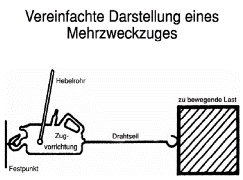 ________________________________________________________________________________ ___________________________________________________________________Was passiert:	Die Sicherungsstifte scheren ab.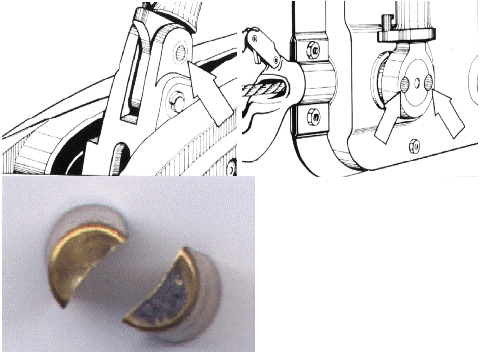 Was ist zu tun:		Sicherungsstifte austauschen (Ersatzstifte im Hebelrohr)Was hilft weiterhin (um erneutes Abscheren der Sicherungsstifte zu vermeiden):		
Belastung reduzieren (z.B. Einbau lose Rolle)16.1.11Erklären Sie den Unterschied zwischen einer losen und einer festen Rolle! ________________________________________________________________________________ ___________________________________________________________________________________________________________________________________________________________Feste Rolle: dient nur der Umlenkung, ohne Kraftersparnis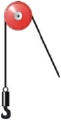 Lose Rolle: verteilt die Last gleichmäßig auf die Seile, zum Heben benötigt man nur die halbe Kraft, dafür verdoppelt sich der Weg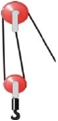 Einsatzgrundsätze16.2.1Worauf ist beim Befreien eingeklemmter Personen zu achten?	Ruhiges, überlegtes Handeln	Auf dem schnellsten Wege befreien	Vorsichtig arbeiten, damit bei den Rettungsarbeiten kein weiterer Schaden zugefügt wird	Ein nicht ausgelöster Airbag ist grundsätzlich immer auszulösen16.2.2Wie groß darf der Neigungswinkel (Spreizwinkel) beim Anschlagen von Lasten maximal sein?_________________________________________________________________________________Der Neigungswinkel darf keinesfalls mehr als 120° betragen.16.2.3Was ist beim Einsatz bei Verkehrsunfällen mit eingeklemmter Person zu beachten?	Unfallstelle sichern	Bei Arbeiten zur Personenbefreiung sicherstellen, dass auseinander gezogene oder auseinander gedrückte Teile nicht auf die eingeklemmte Person zurückfedern	Vor dem Einsatz von Rettungsgeräten, Eintreffen der Polizei und des Notarztes abwarten	Brandschutz sicherstellen16.2.4Was ist bei einem Einsatz einer Seilwinde zu beachten?	Fester Standplatz des Fahrzeuges	Sicherung gegen Wegrollen	Schrägzug vermeiden	Im Seilbereich arbeiten	Unter schwebenden Lasten arbeiten	Zugrichtung nach oben16.2.5Welche Sicherheitsgrundsätze sind beim Arbeiten mit dem Einreißhaken zu beachten?	Gesichtsschutz verwenden	Einreißhaken nicht als Hebel verwenden	Einsatzkräfte dürfen sich im Wirkungsbereich herabfallender Teile aufhalten16.2.6Welche Aufgaben nach FwDV 3 haben die drei eingesetzten Trupps?	A-Trupp Gerätebereitstellung, W-Trupp Sicherung, S-Trupp Rettung	A-Trupp Rettung, W-Trupp Sicherung, S-Trupp Gerätebereitstellung	A-Trupp Rettung, W-Trupp Gerätebereitstellung, S-Trupp Sicherung16.2.7Erläutern Sie das taktisch richtige Vorgehen (patientengerechte schonende Rettung) bei einem Verkehrsunfall! ________________________________________________________________________________ _________________________________________________________________________________________________________________________________________________________________Sicherung der Einsatzstelle (Eigensicherung), Sichern des Fahrzeugs, Zugang zur verunfallten Person schaffen, Erstversorgung der Person, Befreiungsöffnung schaffen, Eingeklemmten befreien, Übergabe an den Rettungsdienst16.2.8An einem Stromerzeuger dürfen elektrische Leitungen nur mit bestimmten Leitungslängen angeschlossen werden. Welche Längen sind zulässig?	>100m	100m	<100m	50m16.2.9Was ist beim Arbeiten mit Elektrotauchpumpen zu beachten?	brennbare Flüssigkeiten dürfen nicht gepumpt werden	Betrieb nur über den Stromerzeuger der Feuerwehr	Sie dürfen nicht in explosionsgefährdeten Bereichen benutzt werden	Die Drehrichtung der Pumpe ist zu beachten16.2.10Ein Feuerwehrmann (SB) soll die Zündquelle an einem PKW nach einem VU durch Ausschalten der elektrischen Anlagen mindern. Welches Vorgehen ist richtig?	Minuspol und dann Pluspol der Batterie abklemmen	Abziehen des Zündschlüssels	Zündschlüssel abziehen, Pluspol und dann Minuspol der Batterie ab-klemmen16.2.11Warum dürfen Anschlagseile nicht über 120° gespreizt werden?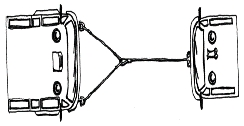  ________________________________________________________________________________ __________________________________________________________________________________________________________________________________________Da die Einzelkräfte der Seile höher werden als die Gesamtkraft.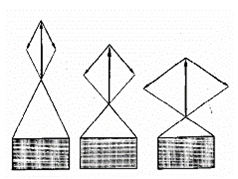 Spreizwinkel45°90°120°max.Belastung in %der Nennbelastung90%75%50%16.2.12Was ist der Inhalt der sogenannten „Golden period of trauma“?________________________________________________________________________________ ________________________________________________________________________________Ziel der technischen und medizinischen Rettung ist es, einen Patienten nach dem Unfallereignis aus seiner Zwangslage zu befreien, zu stabilisieren und in ein geeignetes Krankenhaus zu transportieren. Der Zeitansatz richtet sich dabei nach dem Verletzungsmuster des Patienten.16.2.13Wie lautet das taktische Vorgehen bei der AIRBAG-Regel?	Abstand halten, Innenraum erkunden, Rettungskräfte warnen, Batterie-management, Abnehmen der Innenverkleidung, Gefahr an den Airbag-komponenten von außen kennzeichnen	Nicht ausgelöste Airbags sind grundsätzlich manuell auszulösen um ein unkontrolliertes Auslösen zu vermeiden	Abstand halten, Innenraum abkleben, Rettungskräfte alarmieren, Batterien immer abklemmen, Abnehmen der Innenverkleidung, Gefahr an den Airbagkomponenten 16.2.14Bei welchen Fahrzeugteilen kann es beim Durchtrennen mit einem  Schneidgerät zu Probleme und Gefahren kommen?	Gurthöhenverstellung	Kotflügel	 Gasdruckdämpfer	A-Säule	Gasgeneratoren	Fahrzeugantenne	Seitenaufprallschutz16.2.15Worauf ist beim Einsatz von Hebekissen / Lufthebern zu achten?	Fester Untergrund  	Als Füllmittel darf nur Helium verwendet werden, da es nicht brennbar ist	Maximal 2 Kissen übereinander einsetzen	Maximal vier Kissen übereinander einsetzen	Auf scharfe Kanten oder spitze Gegenstände achten, da diese zu Beschä-digungen an den Hebekissen / Lufthebern führen können	Zügiges Unterbauen der angehobenen Last um ein ungewolltes Ablassen der Last zu vermeiden16.2.16Was ist zu beachten, wenn unter Spannung stehende Bäume gesägt werden müssen? __________________________________________________________________________________________________________________________________________________________Immer zuerst die Druckseite einschneiden (ca. 1/3 des Durchmessers) und den Trennschnitt von der Zugseite her durchführen.16.2.17 Worauf ist beim Einsatz von Bandschlingen zu achten?	Die Maximalbelastung ist an der Farbe der Bandschlinge erkennbar.	Die Maximalbelastung ist auf dem Typenschild ablesbar	Die Maximalbelastung kann an der Länge der Bandschlinge erkannt werden.	Beschädigte Bandschlingen sofort ausmustern		Bei gleichzeitigem Einsatz mehrerer Bandschlingen sind diese fest zu verknoten um eine Auseinanderreißen zu vermeiden.16.2.18Was ist im Rahmen des Glasmanagements zu beachten?	Es sind immer alles Scheiben eines Fahrzeugs zu entfernen, bevor mit weiteren Rettungsmaßnahmen begonnen wird.	Seitenscheiben aus Einscheibensicherheitsglas sind mit einem Federkörner zu zerstören. Vorher sollten diese möglichst mit einer Folie oder breiten Klebstreifen  abgeklebt werden	Bei Sägearbeiten ist zur eigenen Sicherheit ein Mundschutz zu tragen (damit kein Glasstaub eingeatmet wird)	Insassen sind durch geeignete Maßnahmen vor Glassplitter und Glasstaub zu schützen.16.2.19Worauf ist bei Rettungsarbeiten an modernen Fahrzeugen zu achten?	Materialien lassen sich auch mit älteren Rettungsscheren immer gut schneiden.	Durch Einbau von verstärkten Bauteilen in der Karosserie (z. B. Seiten-aufprallschutz) kann es insbesondere bei Verwendung älterer Rettungs-scheren zu erheblichen Problemen kommen.	Bei alternativen Antriebstechniken wie Wasserstoffantrieb, Hybridantrieb, Elektromotoren und Flüssiggasantrieb gibt es keine Besonderheiten zu beachten. 	Durch unkontrolliertes Austreten von Wasserstoff bei mit Wasserstoff ange-triebenen Fahrzeugen besteht eine erhebliche Entzündungsgefahr.	An der Hochleistungsbatterie eines Hybridfahrzeugs kann eine Spannung von mehreren 100 Volt anliegen! Beschädigungen müssen auf jeden Fall verhin-dert werden.